Załącznik do Uchwały Zarządu Stowarzyszenia LGD „Ziemia Wieluńsko- Sieradzka” nr. 1/2019 z dnia 07.02.2019 r.Lokalna Strategia Rozwoju                                                                                                                                                                                                                                                                                                                                                                                                                                                                                                                                                StowarzyszeniaLokalna Grupa Działania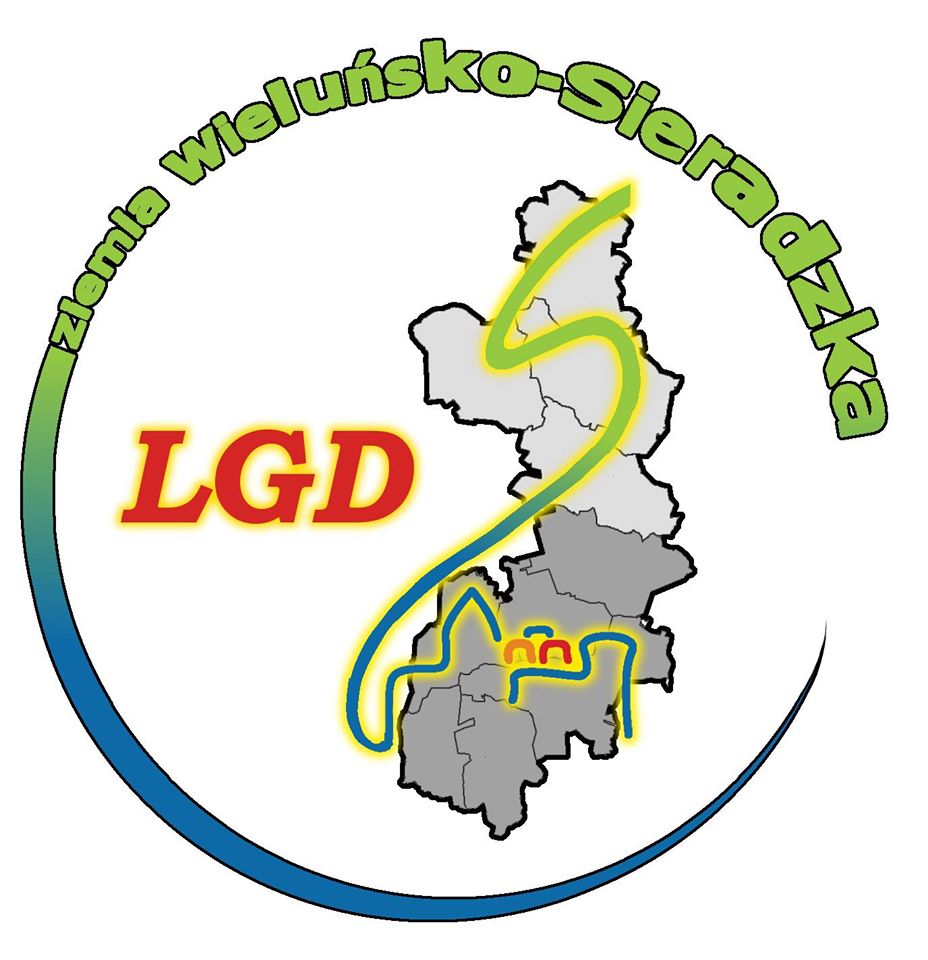 Biała- Brąszewice- Brzeźnio- Czarnożyły- Mokrsko- Ostrówek- Skomlin- Wieluń- Wróblew- ZłoczewGrudzień 2015SPIS TREŚCI Rozdział – CHARAKTERYSTYKA LGD……………………………………………………………………..………   3 Rozdział – PARTYCYPACYJNY CHARAKTER LSR………………………………………………………..……..   8III. Rozdział – DIAGNOZA- OPIS OBSZARU I LUDNOŚCI………………………………………………….……….  10IV. Rozdział – ANALIZA SWOT………………………………………………………………………………………......  23V.  Rozdział – CELE I WSKAŹNIKI…………………………………………………………………………………….  25 VI. Rozdział – SPOSÓB WYBORU I OCENY OPERACJI ORAZ  SPOSÓB USTANAWIANIA KRYTERIÓW       WYBORU……………………………………………………………………………………………………………………  38VII. Rozdział – PLAN DZIAŁANIA………………………………………………………………………………….…....  43VIII. Rozdział – BUDŻET LSR…………………………………………………………………………………….….…...  44IX. Rozdział – PLAN KOMUNIKACJI………………………………………………………………………………...….  45X. Rozdział – ZINTEGROWANIE……………………………………………………………………………….………..  46XI. Rozdział – MONITORING I EWALUACJA………………………………………………………………...……….  52XII. Rozdział – STRATEGICZNA OCENA ODZIAŁYWANIA NA ŚRODOWISKO………………………………..  55WYKAZ WYKORZYSTANEJ LITERATURY……………………………………………………………………...…..  59WYKAZ TABEL……………………………………………………………………………………………………………  60WYKAZ WYKRESÓW………………………………………………………………………………………………..…...  61WYKAZ TABEL DO ZAŁĄCZNIKÓW LSR……………………………………………………………………..….….  61Załączniki do LSRZałącznik nr 1 – PROCEDURA AKTUALIZACJI LOKLANEJ STRATEGII ROZWOJU……………………..  62 Załącznik nr 2 – PROCEDURA DOKONYWANIA EWALUACJI I MONITORINGU…………………………  62 Załącznik nr 3 – PLAN DZIAŁANIA………………………………………………………………………………….  67 Załącznik nr 4 – BUDŻET LSR………………………………………………………………………………………...  69 Załącznik nr 5 – PLAN KOMUNIKACJI………………………………………………………………………………....  70Rozdział – CHARAKTERYSTYKA LGDForma prawna i nazwa stowarzyszeniaLokalna Grupa Działania posiada status prawny stowarzyszenia, działając pod nazwą Stowarzyszenie Lokalna Grupa Działania „Ziemia Wieluńsko-Sieradzka”. Stowarzyszenie jest  dobrowolnym, samorządnym, trwałym zrzeszeniem o celach niezarobkowych, które działa na podstawie przepisów ustawy Prawo o stowarzyszeniach, ustawy z 7 marca 2007 r. o wspieraniu rozwoju obszarów wiejskich z udziałem środków Europejskiego Funduszu Rolnego na rzecz Rozwoju Obszarów Wiejskich w ramach Programu Rozwoju Obszarów Wiejskich na lata 2014-2020, ustawy z dnia 20 lutego 2015r. o rozwoju lokalnym z udziałem lokalnej społeczności, rozporządzenie Parlamentu Europejskiego i Rady (UE) nr 1303/2013 z dnia 17 grudnia 2013r. LGD „Ziemia Wieluńsko-Sieradzka” jest kontynuacją LGD „Ziemia Wieluńska” realizująca Program PROW 2007-2013. Stowarzyszenie dokonało rozszerzenia terytorialnego przyłączając 4 gminy z powiatu sieradzkiego łącząc się terytorialnie i działając wspólnie według określonych celów statutowych. Została wyrażona chęć współpracy ramach Lokalnej Grupy Działania pod nową nazwą „Ziemia Wieluńsko-Sieradzka” powstałej z połączenia LGD „Szlakiem Sieradzkiej E-ski” - która nie będzie startować do nowego Programu PROW 2014-2020. Dlatego Gminy z powiatu sieradzkiego postanowiły przyłączyć się do sąsiadującej LGD, której działania, aspekty przyrodnicze, historyczne i kulturowe są spójne. Dokonano zmiany statutu, nazwy LGD  a także dokonano ponownego wyboru poszczególnych organów składających się  z poszczególnych przedstawicieli gmin.W myśl postanowień statutu siedzibą biura jest miejscowość Wieluń  z filią w miejscowości Brzeźnio. Stowarzyszenie swoim działaniem obejmuje obszar Rzeczpospolitej Polskiej. Może działać poza terytorium Rzeczpospolitej Polskiej, w przypadku realizacji projektów współpracy z innymi lokalnymi grupami działania oraz innymi instytucjami posiadającymi siedziby poza terytorium Rzeczpospolitej Polskiej.Stowarzyszenie zawiązano na czas nieokreślony, zaś rozwiązaniu może ulec na podstawie uchwały Walnego Zgromadzenia lub w inny sposób zgodny z przepisami ustawy Prawo o Stowarzyszeniach.Stowarzyszenie zostało zarejestrowane w Krajowym Rejestrze Sądowym w Łodzi pod numerem 0000259497, uzyskując także numer identyfikacji podmiotów gospodarki narodowej REGON 100218724. Nr beneficjenta nadany przez ARiMR to 062769831.Opis obszaru objętego LSR na lata 2014-2020LGD planuje stworzyć Lokalną strategię Rozwoju przy uwzględnieniu lokalnych potrzeb i uwarunkowań. Stanowić ona będzie podstawę działalności i inicjatyw podejmowanych przez LGD „Ziemia Wieluńsko-Sieradzka”. Działania objęte LSR obejmować będą zasięg 10 gmin : Biała, Brąszewice, Brzeźnio, Czarnożyły, Mokrsko, Ostrówek, Skomlin, Wieluń, Wróblew i Złoczew. Mapa administracyjna LGD „Ziemia Wieluńsko-Sieradzka”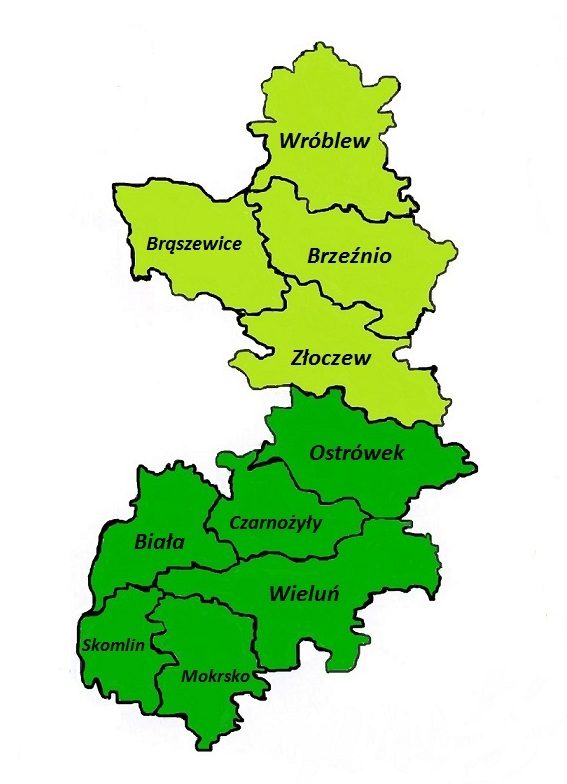 Obszar objęty działalnością LGD zlokalizowany jest w powiecie wieluńskim i sieradzkim w południowo-zachodniej części województwa łódzkiego, jest spójny przestrzennie i znajduje się w jednym obrysie. Podstawowym elementem mówiącym o spójności obszaru jest jego spójność przestrzenna i terytorialna. Gminy wchodzące w skład LGD sąsiadują ze sobą tworząc zwarty przestrzennie obszar. Powierzchnia całego obszaru wynosi 975 km2  a zamieszkuje go 56 575 mieszkańców. Tabela 1. Źródło: Opracowanie własne według danych z GUS.Liczba bezrobotnych na obszarze LSR (obliczona jako średnia gmin) to 4405 według stanu na 31.12.2013r.Dochód podatkowy gminy na 1 mieszkańca na obszarze LSR (obliczony jako średnia z gmin tworzących obszar LSR) wynosi 3 161,50 zł według stanu na 31.12.2013r.Opis procesu tworzenia partnerstwa i doświadczenie LGDIdentyfikacja istniejących problemów lokalnych, niski poziom wykorzystywania posiadanych zasobów oraz dostępność środków Leader Programu PROW 2014-2020 stały się motywem do podjęcia współpracy pomiędzy gminą Biała, Brąszewice, Brzeźnio, Czarnożyły, Mokrsko, Ostrówek, Skomlin, Wieluń, Wróblew i Złoczew, w celu rozpoczęcia działań zmierzających do aktywizacji min. mieszkańców, organizacji pozarządowych oraz przedsiębiorców zainteresowanych projektami w ramach osi IV PROW na lata 2014-2020 - Leader. Efektem tej współpracy jest dalsza kontynuacja istniejącej LGD lecz pod nową nazwą „Ziemia Wieluńsko-Sieradzka” na podstawie doświadczeń dwóch LGD „Ziemi Wieluńskiej” oraz przyłączającej się do niej  „Szlakiem Sieradzkiej E-ski”. Każda z tych Stowarzyszeń zrealizowała Program PROW 2007-2013, wdrożyła poprawnie określone wcześniej cele i wskaźniki a poprzez swoje działania zapisano wiele sukcesów na ich koncie. W szczególności LGD „Szlakiem sieradzkiej E-ski”, która jest członkiem zwyczajnym stowarzyszenia posiada znakomite rezultaty swojej działalności gdyż podczas przeprowadzonej ewaluacji wszystkich LGD w województwie łódzkim w roku 2012 badającej poziom efektywności wdrażania Lokalnej Strategii Rozwoju  uzyskała 1 miejsce na liście rankingowej w województwie. Najlepsze wyniki osiągnęła w zakresie poziomu realizacji budżetu, przedsięwzięć i celów. Wyróżnienia dotyczyły także kwestii realizowania innowacyjnych projektów. Dużym atutem była wysoka liczba składanych wniosków, którym udzielano doradztwa przypadająca na jednego pracownika. Pomimo małego zatrudnienia doradztwo było prowadzone bardzo często. Wysokie doświadczenie LGD potwierdzone jest stopniem wykorzystania budżetu w ramach Programu PROW 2007-2013, który uzyskany został na poziomie ponad 98%. LGD „Ziemia Wieluńsko-Sieradzka” składająca się z dwóch LGD zrealizowała po dwa projekty współpracy międzyregionalne. Nie była koordynatorem projektów ale realizowała projekty w 5 składowym partnerstwie. Kontynuacją realizacji celów będzie poprawa jakości życia mieszkańców na obszarach Wiejskich terenu LGD a LSR obejmuje z rozszerzeniem  działań na rzecz poprawy zatrudnienia i tworzenia miejsc pracy, przeciwdziałanie ubóstwu i wykluczeniu społecznemu oraz rozwój ekonomii społecznej.Aby podjąć nowe wyzwania oraz móc w skuteczny sposób kontynuować rozwiązywanie istotnych problemów zdiagnozowanych w okresie programowania 2007-2013, partnerstwo, jakim niewątpliwie jest LGD „Ziemia Wieluńsko-Sieradzka” musi posiadać silne i merytorycznie przygotowane kadry, które dzięki swojej wiedzy i doświadczeniu będą w stanie pomóc mieszkańcom obszaru. LGD „Ziemia Wieluńsko-Sieradzka” posiada 6 letnie doświadczenie i wykwalifikowaną kadrę do zarządzania LGD. Zatrudnione osoby w biurze były kierownikami dwóch LGD, które realizowały Program PROW 2007-2013. Obecnie pracownicy piastują stanowiska: kierownika biura  i zastępcy kierownika. Od samego początku pozyskania środków unijnych wdrażały cele i główne założenia Stowarzyszeń. Dbały o poprawne przygotowywanie dokumentacji biurowej zgodnie z wymogami PROW. Zarządy w Stowarzyszeniach pracowały społecznie i opierały się na funkcji zarządczej a całość dokumentacji wdrożeniowej dbali pracownicy. Osoby te posiadają doświadczenie i niezbędną wiedzę do wdrażania i aktualizacji LSR, co dodatkowo potwierdzają uzyskane podczas szkoleń certyfikaty i zaświadczenia. Niniejszy dokument stworzyli pracownicy biura a zakres obowiązków jest adekwatny do poszczególnych działań realizowanych w ramach Lokalnej Strategii Rozwoju. Opisy zadań pracowników Biura, wymagania na poszczególnych stanowiskach oraz opis pomiaru jakości udzielanego doradztwa są zawarte w Regulaminie Biura LGD „Ziemia Wieluńsko-Sieradzka”.LGD określiło zadania w zakresie animacji lokalnej i współpracy oraz metody ich pomiaru:- organizacja wolontariatu,- przydzielanie mieszkańcom aktywnych ról i konkretnych zadań w projektach (w tym także ról animatorów społecznych),- organizowanie społeczności przez tworzenie sieci kontaktów i współpracy,- organizowanie szkoleń, warsztatów, prezentacji, podczas których mieszkańcy mogą wystąpić nie tylko jako uczestnicy, ale także jako prelegenci,- zajęcia plenerowe,- imprezy integracyjne,- konkursy z środków Programu PROW 2014-2020Zaplanowano plan szkoleń dla członków Rady i pracowników biura oraz metody weryfikacji wiedzy. Członkowie Rady, Zarządu, Komisji Rewizyjnej oraz pracownicy przed rozpoczęciem realizacji Programu zostaną przeszkoleni z odpowiednich procedur odpowiadających kompetencji poszczególnych organów i pracowników.W zakresie obowiązków pracowników bardzo ważną rolę odgrywa doradztwo. Metodą oceny efektywności świadczonego doradztwa będzie badania ankietowe pod kątem następujących kryteriów: -  przydatności przekazanych podczas doradztwa wiedzy/umiejętności – możliwość zastosowania wiedzy oraz umiejętności nabytych podczas doradztwa w pracy;- wiedzy osoby prowadzącej sesję doradczą;- udzielenia przez doradcę wyczerpujących odpowiedzi na pytania Uczestnika/Uczestniczki doradztwa;- umiejętności przekazywania wiedzy przez doradcę;- korzyści, jakie przyniosło uczestnictwo w sesjach doradczychW formularzu zostały zawarte również informacje dotyczące tematu usługi doradczej, doradcy prowadzącego usługę, miejsca i terminu realizacji sesji doradczej oraz płci osoby uczestniczącej w doradztwie. Co roku będzie dokonywana analiza formularzy wykonania usług doradczych pod kątem jakości świadczonych przez doradców usług. Analizie poddano przede wszystkim drugą część formularza zawierającą informacje o zidentyfikowanym celu świadczonego wsparcia, stosowanych metodach dydaktycznych oraz efektach usługi doradczej. Celem analizy tych dokumentów było zbadanie użyteczności i skuteczności świadczonych usług doradczych.Członkowie LGD „Ziemia Wieluńsko-Sieradzka” posiadają bogate doświadczenie w realizacji operacji w ramach LSR. Gminy wchodzące w skład LGD w ramach działania „Odnowa i rozwój wsi” zrealizowały projekty inwestycyjne, innowacyjne i służące użytkowaniu szerokiej społeczności lokalnej a zarazem przyczyniły się do podwyższenia atrakcyjności miejscowości obszarów Wiejskich. Duża liczba organizacji pozarządowych pozytywnie zrealizowały operacje w ramach działania „Małe projekty” przyczyniające się do tworzenia miejsc rekreacyjnych, Kulturalnych i turystycznych często służących jako świetlice wiejskie. Organizacje te zdobyły doświadczenie w realizacji projektów unijnych i poszerzają świadomość możliwości pozyskiwania środków unijnych w swoich społecznościach. Jednakże nieznaczna liczba przedsiębiorców skorzystała ze środków unijnych poprzez LGD z powodu małego zainteresowania pomimo prowadzonych przez biuro LGD działań informacyjno-promocyjnych. Doświadczona LGD „PRYM” zamierza kontynuować swoją politykę w okresie 2015-2022 lecz z większym nastawieniem na tworzenie miejsc pracy na obszarach Wiejskich przy uwzględnieniu grup de faworyzowanych.Najistotniejszym etapem budowania partnerstwa było przygotowanie Lokalnej Strategii rozwoju. Odbyły się konsultacje społeczne i warsztaty mające na celu wypracowanie Analizy SWOT. Partnerzy społeczni, gospodarczy oraz publiczni, zostali zaproszeni na konsultacje społeczne w każdej z gmin objętych działaniem LGD. Dzięki tym spotkaniom poznaliśmy potrzeby i oczekiwania mieszkańców, zostały przedstawione możliwości pozyskiwania środków z Programu PROW 2014-2020 dla poszczególnych organizacji. Efektem tego było wyznaczenie zdefiniowanych celów ogólnych i szczegółowych mających na celu polepszenie jakości życia mieszkańców na obszarach Wiejskich.Kontynuacją działań LGD będzie realizacja Projektów Współpracy i zbudowany potencjał w ramach tego działania będzie dalej poszerzany i udoskonalany. Naszym wielkim potencjałem było stworzenie obszaru przyjaznego mieszkańcom o skoordynowanej i ciekawej ofercie turystycznej i kulturalnej a także rozwój potencjału społecznego i aktywizację mieszkańców.    Reprezentatywność LGDCzłonkami Stowarzyszenia są osoby fizyczne reprezentujące sektor mieszkańców, które uczestniczyły w realizacji Lokalnej Strategii Rozwoju w latach 2008-2015, brały udział w przedsięwzięciach organizowanych przez LGD i deklarują współpracę w przyszłym okresie Programowania. Wśród członków możemy wyróżnić także organizacje pozarządowe reprezentujące sektor społeczny. To Stowarzyszenia, które pozyskiwały środki z PROW 2007-2013 i realizowały wskaźniki strategii. Reprezentacją sektora publicznego są wójtowie i burmistrzowie gmin członkowskich, które mają duże doświadczenie w pozyskiwaniu środków zarówno z PROW 2007-2013 jak i  źródeł zewnętrznych.  Ostatnia kategoria sektorowości członów Stowarzyszenia to przedsiębiorcy. W skład tego sektora wchodzą osoby prowadzące działalność gospodarczą a także rolnicy. Większość z nich ma na swoim koncie wiele sukcesów w pozyskiwaniu środków unijnych, wiele z nich uczestniczyło we wdrażaniu LSR poprzedniego Programowania. Skład członkowski LGD „Ziemia Wieluńsko-Sieradzka” jest reprezentatywny dla lokalnej społeczności i uwzględnia przedstawicieli grup docelowych przedsięwzięć zaplanowanych do realizacji w ramach LSR: Stowarzyszenie włącza nowe grupy interesów, środowisk społecznych i zawodowych oraz poszerza reprezentacje partnerstwa. W skład LGD wchodzą przedstawiciele instytucji publicznych, lokalnych partnerów społecznych i gospodarczych oraz mieszkańców.Wykres 1. Źródło: Opracowanie własne według własnych danych.Ponieważ nasza LSR obejmuje m.in. działania na rzecz poprawy zatrudnienia i tworzenia miejsc pracy, przeciwdziałanie ubóstwu i wykluczeniu społecznemu oraz rozwój ekonomii społecznej mamy wśród swoich członków przedstawicieli grup defaworyzowanych: - osoby bezrobotne - osoby o niskich kwalifikacjach - osoby powyżej 50 roku życia- młodzieżStowarzyszenie wkraczając w nowy okres Programowania PROW 2014-2020 poszerzyła swoje partnerstwo bardzo znacznie. Dołączyło wiele organizacji pozarządowych, które nigdy nie były w składzie LGD deklarując współpracę w ramach wspólnie określonych celów. Przystąpiło także wiele przedsiębiorców, którzy mają doświadczenie w pozyskiwaniu środków unijnych i mają potencjał aby pracować nad grupą de faworyzowaną. LGD nawiązała umowę partnerską z Ośrodkiem Doradztwa Rolniczego w Bratoszewicach z oddziałami regionalnymi: Kościerzyn i Wieluń aby w ramach obopólnej współpracy wdrażać działania w ramach „Wsparcie na wdrażanie operacji w ramach strategii rozwoju lokalnego kierowanego przez społeczność” oraz skupiać swoje działania nad grupą de faworyzowaną. Dzięki tej współpracy ukazujemy możliwości wspierania operacji w zakresie rolnictwa społecznego obejmujące działania w zakresie reintegracji społecznej oraz rehabilitacji społecznej i zawodowej umożliwiających osobom w trudnej sytuacji ponownie wejść w kontakt z działalnością produkcyjną i naturą. W ramach działań skierowanych do grupy de faworyzowanej w szczególności do osób bezrobotnych, nawiązana i podpisana została współpraca z Państwowymi Urzędami Pracy w Sieradzu i Wieluniu. Razem z tymi instytucjami tworzymy partnerstwo działające według wspólnych celów i przyczyniające się do polepszenia jakości życia mieszkańców na obszarach Wiejskich. Powiatowe Urzędy Pracy we współpracy z LGD będą zachęcać osoby bezrobotne do korzystania z doradztwa w biurze LGD w celu pozyskania środków na otworzenie działalności gospodarczej. Jako LGD będziemy ściśle współpracować z tymi instytucjami aby podejmowane przez nas działania trafiały do konkretnych odbiorców. Zamierzamy również współpracować z ośrodkami wsparcia ekonomii społecznej oferującymi usługi animacji lokalnej, inkubacji podmiotów ekonomii społecznej i przedsiębiorstw społecznych oraz w miarę możliwości w obszarze wsparcia „biznesowego” dla firm społecznych. Organ decyzyjny - RadaW skład organu decyzyjnego – Rady Lokalnej Grupy Działania „Ziemia Wieluńsko-Sieradzka” wchodzi piętnastu członków. Liczebność ta została ustanowiona podczas posiedzenia Walnego Zebrania i została zapisana w statucie. Obecny skład Rady pozwala na ograniczenie reprezentowania sektora społeczno-gospodarczego przez osoby związane z sektorem publicznym. Osoby trzecie nie są upoważniane do udziału w podejmowaniu decyzji, a członkowie organu decyzyjnego pełnią swoje funkcje osobiście. Podział składu Rady ze względu na reprezentację sektorów i udział procentowy:- sektor publiczny – 4 osoby – 26,66%- sektor gospodarczy – 5 osób – 33,34%- sektor społeczny – 6 osób – 40%Skład ten jest reprezentatywny dla lokalnej społeczności i zapewnia taką reprezentację, że ani władze publiczne, ani żadna pojedyncza grupa interesu, nie mają więcej niż 49% praw głosu w podejmowaniu decyzji przez Radę. Ten parytet musi być zachowany każdorazowo na etapie głosowania nad wyborem konkretnej operacji. W Biurze LGD będzie prowadzony Rejestr interesów członków Rady i aktualizowany przed każdym posiedzeniem dotyczącym wyboru operacji. Ponadto, w składzie Rady znajdują się przedsiębiorcy, kobiety i jedna osoba poniżej 35 roku życia.Do publicznej wiadomości będą podawane protokoły z posiedzeń Rady zawierające informacje o wyłączeniach z procesu decyzyjnego, ze wskazaniem których wniosków wyłączenie dotyczy.Nie dopuszcza się upoważniania osób trzecich do udziału w podejmowaniu decyzji. Funkcje członków Rady mają być pełnione osobiście, tj. w przypadku osób fizycznych wybranych do Rady – przez te osoby, zaś w przypadku osób prawnych – przez osoby, które na podstawie dokumentów statutowych lub uchwał właściwych organów są uprawnione do reprezentowania tych osób prawnych.Zamierza się dyscyplinować członków Rady, którzy systematycznie nie biorą udziału w posiedzeniach Rady lub też podczas dokonywania oceny wniosków nie stosują zatwierdzonych kryteriów (dokonują oceny w sposób niezgodny z treścią kryteriów oceny).  Poprze zmianę składu Rady.Członkowie Rady będą zobligowani do uczestnictwa w programie szkoleń w zakresie oceny wniosków w celu podniesienia ich wiedzy i kompetencji oraz do weryfikowania w formie testu/ egzaminu wiedzy w zakresie zapisów LSR.Kierownik Biura jest osobą, której zadaniem jest czuwanie nad prawidłowym przebiegiem procesu oceny i wyboru operacji w ramach wdrażania LSR, poprawności dokumentacji i zgodności formalnej.  Dokumenty regulujące funkcjonowanie LGD „Ziemia Wieluńsko-Sieradzka”:Wszystkie dokumenty regulujące funkcjonowanie Lokalnej Grupy Działania „Ziemia Wieluńska” są podane do wiadomości publicznej i znajdują się na stronie internetowej Stowarzyszenia. Zmiany w poszczególnych dokumentach i ich aktualizacje są wprowadzane poprzez uchwały ustanawiane podczas głosowania odpowiednio przez Walne Zebranie Członków lub Zarząd Stowarzyszenia. Każde aktualizacje dokumentów, które są przyjmowane przez Walne Zebranie Członków jest konsultowana z lokalną społecznością poprzez zamieszczenie projektów tych dokumentów na stronie internetowej i podczas obrad walnego zebrania. Procedury zamiany wyżej wymienionych regulaminów są zawarte w tychże dokumentach:- Statut – uchwalany i aktualizowany przez Walne zebranie Członków. Minimalny zakres uregulowań zgonie z ustawą prawo o stowarzyszeniach oraz ustawą o rozwoju lokalnym. Organem nadzoru jest Marszałek Województwa Łódzkiego. Dodatkowym organem stowarzyszenia – odpowiedzialnym za wybór operacji - jest Rada. Statut określa kompetencje Rady i zasady reprezentatywności. Określenie Zarządu jako organu kompetentnego w zakresie uchwalenia LSR i jej aktualizacji oraz kryteriów wyboru operacji. Statut zawiera uregulowania dotyczące zachowania bezstronności członków organu decyzyjnego w wyborze operacji (w tym przesłanki wyłączenia z oceny operacji). Statut określa zasady nabywania i utraty członkostwa w LGD oraz w jej organach. - Regulamin Zarządu – uchwalany i aktualizowany przez Walne Zebranie Członków. Regulamin określa szczegółowe zasady zwoływania i organizacji posiedzeń Zarządu, kompetencje danego organu, zasady protokołowania posiedzeń.              - Regulamin Komisji Rewizyjnej – uchwalany i aktualizowany przez Walne Zebranie Członków. Regulamin określa szczegółowe zasady zwoływania i organizacji posiedzeń Komisji, zasady prowadzenia działań kontrolnych, zasady protokołowania posiedzeń.- Regulamin Rady - uchwalany i aktualizowany przez Walne Zebranie Członków. Regulamin określa m.in.: szczegółowe zasady zwoływania i organizacji posiedzeń Rady, szczegółowe rozwiązania dotyczące sposobu wyłączenia członka z oceny operacji, szczegółowe zasady podejmowania decyzji w sprawie wyboru operacji (ocena wniosków).  -Regulamin Biura LGD – uchwalany i aktualizowany przez Zarząd. Regulamin określa zasady zatrudniania i wynagradzania pracowników, uprawnienia kierownika biura i zastępcy kierownika , zasady udostępniania informacji będących w dyspozycji LGD uwzględniające zasady bezpieczeństwa informacji i przetwarzania danych osobowych, opis oceny efektywności świadczonego przez pracowników biura doradztwa. - Polityka rachunkowości - uchwalana i aktualizowana przez Zarząd.Rozdział – PARTYCYPACYJNY CHARAKTER LSRW  przygotowaniu LSR bezpośrednio zaangażowani byli mieszkańcy obszaru LGD. Działania pozwalające na zidentyfikowanie problemów obszaru poprzedzone były szerokim zakresem konsultacji z sektorem gospodarczym, sektorem społecznym, publicznym jak i z mieszkańcami. W ramach prac nad nową Lokalna Strategią Rozwoju, która będzie realizowana na terenie LGD ,,Ziemia Wieluńsko-Sieradzka” w latach 2014-2020 zastosowano szereg działań aby w ramach budowania dokumentu uczestniczyli przedstawiciele wszystkich w/w sektorów. Korzystając z wieloletnich doświadczeń budowy strategii LGD "Ziemia Wieluńsko-Sieradzka" wykorzystała 4 partycypacyjne metody konsultacji na każdym kluczowym etapie prac nad opracowaniem LSR a mianowicie: 1. Powołano zespół ds. opracowania LSR. Celem przedstawicieli grupy interesariuszy z różnych sektorów była dyskusja związana z budowaniem strategii. Spotkania odbywały się na każdym etapie tworzenia LSR, dotyczyły przygotowania planu komunikacyjnego, określenia celów i przedsięwzięć, diagnozy i analizy SWOT, zasad i kryteriów wyboru operacji, zasad monitorowania i ewaluacji.2. Prace nad dokumentem prowadzone były metodą uspołecznioną z udziałem przedstawicieli samorządów gminnych, organizacji pozarządowych, przedsiębiorców, rolników, nadleśnictw czy  kościoła.Prace nad strategią prowadzone były metodą warsztatową – przeprowadzono dwie edycje spotkań                          w gminach należących do obszaru LGD  tj. Biała, Brąszewice, Brzeźnio, Czarnożyły, Mokrsko, Ostrówek, Skomlin, Wieluń, Wróblew i Złoczew, z czego pierwsze spotkania podzielone były na dwie grupy: pierwsza dla przedsiębiorców a druga dla Stowarzyszeń.Poniżej tabela przedstawia szczegółowy harmonogram I edycji spotkań odbytych w miesiącach lipiec-sierpień.Tabela 2. Źródło: Opracowanie własne według własnych danych.W celu zdefiniowania potrzeb i problemów poproszono o wskazanie największych problemów i potrzeb mieszkańców obszaru w określonych dziedzinach życia. Pracownicy biura przyjmowali sugestie i uwagi mieszkańców dotyczące celów LSR a także propozycje co miałoby się znaleźć w działaniach naszego dokumentu.Poniżej tabela przedstawiająca szczegółowy harmonogram II edycji spotkań odbytych w miesiącu wrześniu.Tabela 3. Źródło: Opracowanie własne według własnych danych.W ramach tych spotkań została wypracowana  analiza SWOT, wizja i misja, cele oraz przedsięwzięcia do realizacji w ramach LSR.Wiemy także jak rozplanować budżet na poszczególne projekty aby w pełni wykorzystać go na rozwój obszaru LGD. Na spotkaniach uczestnicy wypełniali również bazy pomysłów, które chcieliby zrealizować na obszarze swoich gmin a to pozwoliło na przeanalizowanie zgłoszonych pomysłów i wypracowanie kierunków w podejmowanych przez nas przyszłych działań.Dokonano także analizy skuteczności dotychczasowych programów, które miały nieść pomoc grupom defaworyzowanym, aby uniknąć błędów na etapie planowania działań skierowanych do tych grup. Podczas spotkań mieszkańcy obszaru LGD wskazali, że grupami defaworyzowanymi, którymi należy udzielić największego wsparcia są osoby 50 plus, osoby bezrobotne, młode i o niskich kwalifikacjach zawodowych. 3. W ramach pracy nad analizą obszaru LSR wykorzystano badania konsultacyjno-kwestionariuszowe przy współpracy z firmą OMIKROM. Ankieta była anonimowa i zawierała w większości pytania zamknięte  a jedynie należało zaznaczyć, której gminy dotyczy. Głównym celem ankiety było pokazanie jakie główne problemy respondenci dostrzegają na obszarze swojej gminy a skierowana była przede wszystkim do społeczności lokalnej. Została umieszczona  na stronach internetowych gmin, stronie LGD oraz na stronach mediów lokalnych. Zostały one także rozpowszechnione na spotkaniach Rady gmin w celu poznania punktu widzenia sektora publicznego(Radni ankiety wypełniali na zebraniach).Wyniki ankiet zostały szczegółowo opracowane za pomocą wykresów, a wyciągnięte wnioski posłużyły do tworzenia lokalnej strategii rozwoju.4. Na stronie www LGD w celu końcowych konsultacji, które przeprowadzane były poprzez różne metody partycypacyjne, zostały umieszczone opracowane dokumenty przez pracowników biura oraz zespołu ds. opracowania LSR, które powstały dzięki uczestnictwu osób wszystkich sektorów w tworzeniu lokalnej strategii rozwoju. Można było zapoznać się z dokumentem a także wyrazić swoja opinię i odnieść się do wypracowanych już dokumentów.Do opracowania LSR wykorzystano dane ze wszystkich przeprowadzonych konsultacji społecznych, dane z ankiet oraz ustalono cele ogólne i przedsięwzięcia nowej LSR. Dokument został opracowany wyłącznie przez pracowników biura LGD, którzy uczestniczyli we wdrażaniu LSR na lata 2007-2013.Rozdział – DIAGNOZA – OPIS OBSZARU I LUDNOŚCICharakterystyka obszaruObszar objęty działalnością LGD zlokalizowany jest w powiecie wieluńskim i sieradzkim w południowo-zachodniej części województwa łódzkiego o powierzchni 958 km2 . W skład stowarzyszenia wchodzi dziesięć gmin. Na obszarze LGD dominuje teren płaski bądź falisty  o niewielkich spadkach terenu. Podstawowym elementem mówiącym o spójności obszaru jest jego spójność przestrzenna i terytorialna. Gminy wchodzące w skład LGD sąsiadują ze sobą tworząc zwarty przestrzennie obszar. Wszystkie gminy zlokalizowane są w województwie łódzkim. Na obszarze tym występują dwa zbiorniki wodne Próba w gminie Brzeźnio i Smardzew w gminie Wróblew. Sieć rzeczną na analizowanym obszarze tworzą Rzeki :Prosna, Pyszna Oleśnica, Myja , Źeglina ( lewobrzeżne dopływy Warty), Łużyca, Pokrzywnica, Żurawka, Brąszówka – małe cieki wodne. Zlewnia Łużycy jest zlewnią deficytową dla potrzeb rolnictw. Teren Lokalnej Grupy Działania stwarza ogromne możliwości do uprawiania różnych form turystyki, w szczególności turystyki aktywnej dzięki występowaniu szlaków rowerowych i konnych zarówno w powiecie sieradzkim jak i wieluńskim. Na trasie szlaków oprócz uroczych zakątków podziwiać można pamiątki kultury materialnej, walory przyrodnicze oraz ciekawą architekturę dworską. Występują także inne szlaki tj: Szlak Romański czy Szlak Bursztynowy a także szlaki piesze. Ziemia Wieluńsko-Sieradzka jest obszarem o niepowtarzalnych walorach turystycznych. Głównym atutem obszaru są zasoby objęte ochroną tj. „Brąszewicki” Obszar Chronionego Krajobrazu, Rezerwat przyrody „Jaźwiny” , Rezerwat leśny "Nowa Wieś", Park Krajobrazowy Międzyrzecza Warty i Widawki (Otulina), Nadwarciański obszar Chronionego Krajobrazu, Obszar Chronionego Krajobrazu (Dolina Rzeki Prosny), Zespół Przyrodniczo-Krajobrazowy „Wzgórza Ożarowskie”. Uwagę turystów przyciągają liczne zabytki oraz atrakcje turystyczne jak pomniki przyrody a także zabytkowe parki.Na obszarze LGD znajdują się złoża kopaliny pospolitej (Gmina Biała) tj. luźnej skały osadowej należącej do grupy psefitów (żwir). Złoża składają się z otoczonych okruchów skalnych (tzw. otoczaków) o średnicy przekraczającej 2 mm. W chwili obecnej złoża te nie są eksploatowane.-złoża piasku ( Gmina Ostrówek)-część złoża węgla brunatnego „Złoczew” o zatwierdzonych zasobach (Gmina Ostrówek)-gliny zwałowe i piaski (Gmina Wieluń)-torfy (Gmina Skomlin)-gliny (Gmina Mokrsko)Obecnie trwają prace nad uruchomieniem kopalni węgla brunatnego na terenie gminy Złoczew i Ostrówka. Opracowywane są także plany stworzenia strefy inwestycyjnej na podstawie kopalni i planowanej kolei. Powstaje także strefa inwestycyjna na terenie gminy Wieluń i Złoczew.Wśród najcenniejszych zabytków na terenie LGD „Ziemia Wieluńsko-Sieradzka” wyróżniamy:  obiekty sakralne objęte rejestrem zabytków występujące na całym obszarze LGD,  młyny wodne na terenie gminy Brąszewice oraz drewniane wiatraki koźlak w Kociewie,  zabytkowe dwory wiejskie i parki występujące na całym terenie LGD,  drewniane spichlerze podworskie na ziemi wieluńskiej,  zabytkowy Pałac Ruszkowskich w Złoczewie,  Neogotycka kaplica cmentarna p.w.św .Barbary w gminie Skomlin.Posiadamy bardzo wiele produktów regionalnych przygotowywanych przez Koła Gospodyń Wiejskich z obszaru LSR. Produkty te promowane są przy każdej  okazji wydarzeń promocyjnych. LGD angażuje kobiety 50+ a także z młodszego pokolenia w różne przedsięwzięcia, organizujemy wyjazdy na targi, wystawy, jarmarki czy na coroczne wydarzenia promocyjne gmin promując nasze produkty w skali gminy, powiatu, województwa. Dokonywaliśmy promocji poza granicami województwa a także na arenie międzynarodowej. Takie okazje były sposobem na wypromowanie  produktów regionalnych, zwiększenia popytu na nie i jednocześnie integrowały kobiety z KGW i Stowarzyszeń do działania wobec wspólnego określonego celu. Uczestnicy tych przedsięwzięć zdobywali nowe doświadczenia, umiejętności i uczyły się małej przedsiębiorczości. Osoby, które prężnie działały w tej dziedzinie wdrażały młodsze pokolenie ze swoich miejscowości aby idea produktów regionalnych była cały czas podtrzymywana i wdrażana.  Tych eksperymentów dokonała nieliczna liczba organizacji. Dlatego w zgłaszanych potrzebach można zauważyć, że organizacje pozarządowe chętnie deklarują realizację takich przedsięwzięć tj. warsztatów kulinarnych łączących pokolenia aby tradycje, zwyczaje i obrzędy podtrzymało młodsze pokolenie. Dla wszystkich aktywnych organizacji LGD będzie stwarzała możliwości wystawiennicze i możliwości zarobkowania na nich. LGD opublikuje folder promujący wszystkie takie produkty z terenu objętego LSR. W ten sposób zachęcimy zmobilizujemy do dalszego aktywnego działania w społeczeństwie. Jednym z już wykreowanych produktów z branży produkcji rolnej i sadowniczej są jabłka z Wróblewa. Funkcjonująca tam grupa producencka swoimi działaniami promuje nie tylko produkty, lecz również gminę.Jako kolejny zasób, który posiadamy na terenie to dość duża liczba powierzchnia lasów. Lasy na obszarze Lokalnej Grupy Działania zajmują ponad 18%powierzchni obszaru. W strukturze lasu dominują zbiorowiska sosnowe i mieszane.  Część obszarów leśnych obfituje w runo leśne, jagody i grzyby. Jest to doskonały atut naszego regionu tworząc ofertę turystyczną i rekreacyjną i zarazem motywuje społeczeństwo do ochrony środowiska i walorów przyrodniczych naszego terenu.    Tabela 4.  Źródło: Opracowanie własne na podstawie danych GUS.Niniejsza diagnoza opisuje najważniejsze obszary, na które może mieć wpływ LGD „Ziemia Wieluńsko-Sieradzka”Diagnoza potwierdza wewnętrzną spójność obszaru LGD:- spójność geograficzna: obszar LGD znajduje się w jednym zarysie tworząc obszar spójny terytorialnie. - wspólna  tożsamość: teren LGD zlokalizowany jest w południowo-zachodniej części województwa łódzkiego, posiada wspólne zasoby przyrodnicze,  wytyczone szlaki rowerowe, konne.  - tradycje: aktywna społeczność mieszkańców, działalność lokalnych stowarzyszeń i organizacji społecznych, kultywujących tradycje, folklor i zwyczaje lokalne, zamiłowanie do biesiadowania, organizowanie imprez społecznych- potrzeby: Wspieranie rozwoju infrastruktury turystycznej i rekreacyjnej w oparciu o atrakcyjność przyrodniczą, wzbogacanie lokalnych produktów i usług bazujących na lokalnych zasobach, - zasoby lokalne: dalsze rozwój szlaków turystycznych, ścieżek dydaktycznych i tras rowerowych łączących cały obszar LGD, ochronę krajobrazu i zabudowy wsi oraz rewitalizację obiektów będących śladami tradycji hutniczych i kuźniczych;Struktura demograficznaBadaną cechą w poniższym wykresie jest liczba ludności z podziałem na płeć w poszczególnych gminach obszaru Lokalnej Grupy Działania „Ziemia Wieluńsko-Sieradzka” na przestrzeni roku 2006 i 2013. Patrząc na wykres możemy stwierdzić, że najmniej zamieszkaną gminą jest Skomlin natomiast najliczniejszą gmina Wieluń. Zauważalny jest porównywalny poziom mężczyzn i kobiet w każdej z gmin w stosunku do jej liczebności.Tabela 5. Źródło: Opracowanie własne na podstawie danych GUS.Wykres 2. Źródło: Opracowanie własne na podstawie danych GUS.Badaną cechą w powyższym wykresie jest liczba ludności w poszczególnych przedziałach klasowych wieku na obszarze Lokalnej Grupy Działania „Ziemia Wieluńsko-Sieradzka”. Z wykresu możemy odczytać ile ludności mieści się w danym przedziale wiekowym. Patrząc na wykres spostrzegamy zbliżoną liczbę ludności, w każdym przedziale.Struktura ludności w grupach wiekowych z podziałem na funkcjonalność z poszczególnych gminach obszaru LGD       (w osobach)Tabela 6. Źródło: Opracowanie własne na podstawie danych GUS.Dane przedstawione w tabeli prezentują liczbę ludności w wieku przedprodukcyjnym, produkcyjnym i poprodukcyjnym  z podziałem na gminy obszaru Lokalnej Grupy Działania „Ziemia Wieluńsko-Sieradzka”. Dodatkowym kryterium, jakie pozwoliliśmy sobie przybliżyć jest wyszczególnienie kobiet  w każdej grupie wiekowej. Na tej podstawie jesteśmy w stanie odczytać, że kobiety w przedstawionych podziałach największą wartość osiągnęły w gminie Wieluń. Natomiast najniższą wartość liczebną w każdej z grup podanych powyżej wykazała gmina Skomlin. Można stwierdzić, że w przedziale poprodukcyjnym mamy przewagę kobiet nad mężczyznami w pozostałych przypadkach więcej jest mężczyzn.Poniższy wykres prezentuje gęstość zaludnienia  w poszczególnych gminach obszaru Lokalnej Grupy Działania „Ziemia Wieluńsko-Sieradzka” w latach 2006 i 2013. Z wykresu możemy odczytać najniższy poziom zaludnienia gminy Ostrówek oraz największe zaludnienie, które wykazuje gmina Wieluń. Widzimy duży poziom zaludnienia przypadający na 1km2 . Porównując rok 2006 i 2013 nie jest zauważalna różnica w gęstości zaludnienia.Wykres 3.  Źródło: Opracowanie własne na podstawie danych GUS.Charakterystyka gospodarki/przedsiębiorczości (w tym przedsiębiorczości społecznej), branż z potencjałem rozwojowym (informacja o branżach gospodarki mających kluczowe znaczenie dla rozwoju obszaru).Położenie geograficzno-administracyjne gmin należących do LGD, w środkowej części Polski, pomiędzy dwoma aglomeracjami – łódzką i warszawską, jak również doskonałe połączenia komunikacyjne sprzyjają rozwojowi gospodarczemu. W gospodarce obszaru LGD „Ziemia Wieluńsko-Sieradzka” przeważa rolnictwo ze sporadyczną uprawą owoców i warzyw. Jedynie gmina Wróblew ukierunkowana jest na rolnictwo owocowo-warzywne.Pod względem gospodarczym obszar Lokalnej Grupy Działania ma charakter rolniczy.  Dominują gospodarstwa małe, co nie służy wzrostowi efektywności produkcji rolnej. W ostatnich latach w strukturze zasiewów nie nastąpiły istotne zmiany, a od kilku lat o jej kształcie decydują warunki przyrodnicze i tradycje uprawy. W uprawie zbóż tradycyjnie największy udział ma żyto i mieszanki zbożowe. Pozostałe uprawy to ziemniaki, warzywa i kukurydza. Poza rolnictwem ważną rolę w strukturze gospodarczej odgrywa przemysł, handel i usługi, albowiem wielu mieszkańców łączy pracę w rolnictwie z pracą w zakładach przemysłowych czy usługowych. Zmienił się krajobraz gospodarczy gmin tworzących LGD w ciągu ostatnich kilkunastu lat. Przestało funkcjonować wiele dużych zakładów. Jednocześnie zaczęły powstawać nowe podmioty w miejsce tych, które ginęły z mapy gospodarczej. Zdecydowaną większość podmiotów stanowią działalności jednoosobowe oraz małe firmy zatrudniające od kilku do kilkunastu osób. Na terenie Lokalnej Grupy Działania istnieją również przedsiębiorstwa, które stawiają na rozwój i przyszłość gospodarki na rzecz ochrony środowiska. Jednym z takich przedsiębiorstw jest PGE GiEK S.A. odział w Wieluniu i Sieradzu. Jest to spółka, która składa się z Elektrowni Bełchatów i KWB Bełchatów. Wiadomo, że aby elektrownia wyprodukowała prąd potrzebny jest surowiec do produkcji energii. Głównym surowcem jest węgiel brunatny z pobliskiej Kopalni. Dodatkowe źródła energii na obszarze LGD produkujące prąd to szerzące się na dużą skale elektrownie wiatrowe napędzane turbinami wiatrowymi. Energia elektryczna uzyskana z energii wiatru jest uznawana za ekologiczne czystą, gdyż, pomijając nakłady energetyczne związane z wybudowaniem takiej elektrowni, wytworzenie energii nie pociąga za sobą spalania żadnego paliwa.Dane przedstawione w poniższej tabeli prezentują podmioty gospodarki narodowej w rejestrze REGON z obszaru Lokalnej Grupy Działania „Ziemia Wieluńsko-Sieradzka” w poszczególnych sekcjach. Z wykresu wynika, że najwięcej podmiotów mieści się w dziedzinie handlu, przemysłu i budownictwa. Najmniejsze zainteresowanie wykazują: zakwaterowanie i gastronomia, działalność finansowa i ubezpieczeniowa oraz obsługa rynku nieruchomości.Podmioty gospodarki narodowej w rejestrze REGON z obszaru Lokalnej Grupy Działania „Ziemia Wieluńsko-Sieradzka” wg wybranych sekcji (w osobach)       Tabela 7. Źródło: Opracowanie własne na podstawie danych GUS.Podmioty gospodarki narodowej w rejestrze REGON z obszaru Lokalnej Grupy Działania „Ziemia Wieluńsko-Sieradzka” w 2013 roku.Tabela 8. Źródło: Opracowanie własne na podstawie danych GUS.Przedstawienie działalności sektora społecznego, w tym integracja/rozwój społeczeństwa obywatelskiego.Na obszarze LGD „Ziemia Wieluńsko-Sieradzkiej” funkcjonuje dużo organizacji pozarządowych, zarówno formalnych jak i nieformalnych. Odgrywają one znaczącą rolę w życiu kulturalnym swoich gmin, ponieważ są inicjatorem wielu projektów, spotkań i imprez, dbają o zachowanie dziedzictwa kulturowego wsi oraz integracji środowiska lokalnego. Zgodnie z rejestrem REGON, na terenie Lokalnej Grupy Działania działa 177 stowarzyszeń i organizacji społecznych. Stowarzyszenia rozwijają i propagują inicjatywy, postawy i działania sprzyjające zachowaniu dziedzictwa kulturowego, poszanowaniu zabytków i dobra społecznego.   Aktywnie biorą czynny udział w imprezach kulturalnych i rekreacyjnych, w konkursach i prezentacjach regionalnych. Możemy śmiało stwierdzić, że na podstawie Wdrożonego Programu PROW 2007-2013 zaczęły pozyskiwać środki unijne na inicjatywy i potrzeby swoich społeczeństw. Lecz nadal dążą do aktywizacji społeczności lokalnych i do tworzenia ofert rekreacyjnych i Kulturalnych a także turystycznych. Podążając za światowym rozwojem budzą się w nich dodatkowe potrzeby. Organizacje pozarządowej reprezentując sektor społeczny ciągle wykazują inicjatywy do działania, ponieważ widzą, że mieszkańcy mało angażują się w różne przedsięwzięcia. Próbują z tym walczyć i chcą zwiększyć atrakcyjność sowich miejscowości min. budując oferty aktywnego spędzania czasu wolnego. Oprócz Kół Gospodyń Wiejskich, zespołów ludowych i wiosek tematycznych prężnie również działają Ochotnicze Straże Pożarne, kluby sportowe oraz stowarzyszenia działające na rzecz rozwoju danych miejscowości.Wszystkie wyżej wspomniane organizacje pozarządowe z wielką chęcią promują się na różnego rodzajach imprezach, dożynkach i festynach gminnych, powiatowych, wojewódzkich, targach, czy ogólnokrajowych. Należy podkreślić, iż działające na naszym obszarze zespoły ludowe zajmują wysokie miejsca i wyróżnienia na różnego rodzaju przeglądach pieśni tradycyjnych i regionalnych.Wskazanie problemów społecznych, ze szczególnym uwzględnieniem problemów ubóstwa i wykluczenia społecznego oraz skali tych zjawisk (np. dostęp do miejscowej infrastruktury i kultury, liczba osób objętych opieką społeczną).Sytuacja mieszkańców obszaru LGD „Ziemia Wieluńsko-Sieradzkiej” w ostatnich latach uległa poprawie pod względem dostępu do miejscowej infrastruktury i kultury, ale nie oznacza to stanu idealnego, ponieważ potrzeby mieszkańców są znacznie większe od tego co udało się do tej pory zrobić. Powstały nowe świetlice wiejskie i domy kultury, wyremontowane zostały niektóre istniejące świetlice wiejskie, powstały nowe place zabaw, organizowanych jest znacznie więcej różnego rodzaju szkoleń, warsztatów plastycznych i ceramicznych, rękodzielnictwa (bibułkarstwo, wycinanki).Tabela 9.  Źródło: Opracowanie własne na podstawie sprawozdań Ośrodków Pomocy Społecznej.Według sprawozdań Ośrodków Pomocy Społecznej w 2013 roku osób korzystających z pomocy społecznej w sumie było 2445 osoby, co stanowi 4,32 % ogólnej liczby mieszkańców obszaru LGD. Największa liczba osób korzystających z pomocy społecznej występowała w gminie Wieluń 773 osoby, co stanowiło 31,61% wszystkich osób korzystających z pomocy społecznej oraz w gminie Brzeźnio 406 osób, co stanowiło 16,60% wszystkich osób korzystających z pomocy społecznej.  Natomiast najmniej osób korzystających z pomocy społecznej było w Czarnożyły 96 osób, co stanowiło 3,92% wszystkich osób korzystających z pomocy społecznej.  Tabela 10.  Źródło: Opracowanie własne na podstawie danych GUS.Z powyższej tabeli wynika, że na obszarze LGD było łącznie 28 bibliotek, a czytelników było 11 259, co stanowi 19,9% całej ludności obszaru LGD. Czytelnictwo jest na niskim poziomie i problem ten nie dotyczy tylko polskich wsi, lecz całego kraju. Największą ilością czytelników może pochwalić się gmina Biała, która miała ich 2638 oraz gmina Złoczew licząca 1552 czytelników. Najniższe czytelnictwo wykazała gmina Wieluń licząca 256 czytelników w ciągu roku. Na obszarze LGD „Ziemia Wieluńsko-Sieradzka” według danych GUS w 2013 roku istniało jedno kino, najbliższe kina są w mieście Łódź, w Kaliszu czy też w Bełchatowie. Na naszym terenie działają jedynie dwa domy kultury – Wieluński Dom Kultury w Wieluniu oraz Miejski Ośrodek Kultury w Złoczewie. Życie kulturalne mieszkańców gmin skupia się wśród istniejących świetlic wiejskich, gdzie organizowane są różnego rodzaju imprezy kulturalne.Opis rynku pracy (poziom zatrudnienia i stopa bezrobocia – liczba bezrobotnych do liczby osób w wieku produkcyjnym, charakterystyka grup pozostających poza rynkiem pracy).Wykres 4.  Źródło: Opracowanie własne na podstawie danych GUS.Badaną cechą w powyższym wykresie jest poziom bezrobocia w poszczególnych gminach obszaru LGD „Ziemia Wieluńsko-Sieradzka” w latach 2006 i 2013. Z wykresu możemy odczytać, że liczba osób bezrobotnych w gminach: Brąszewice, Brzeźnio, Wróblew i Złoczew spada, natomiast w pozostałych gminach dzieje się zupełnie odwrotnie -liczba bezrobocia wzrasta.Sytuacja na rynku pracy wg wybranych kryteriów w poszczególnych gminach obszaru LGD (w osobach)          Tabela 11.  Źródło: Opracowanie własne na podstawie danych GUS.Dane przedstawione w powyższej tabeli przedstawiają sytuację na rynku pracy w obrębie Lokalnej Grupy Działania „Ziemia Wieluńsko-Sieradzka” wg wybranych kryteriów. Największą liczbę bezrobotnych wyznacza gmina Wieluń i Złoczew natomiast najmniejszą gmina Skomlin i Brąszewice. Wyraźnie widać, że bezrobocie dominuje wśród młodych ludzi a jeszcze większą liczbę stwarzają osoby długotrwale bezrobotne.Struktura ludności bezrobotnej pod względem poziomu wykształcenia w poszczególnych gminach obszaru LGD           (w osobach)               Tabela 12.  Źródło: Opracowanie własne na podstawie danych GUS.Badaną cechą przedstawioną w powyższej tabeli jest bezrobocie pod względem poziomu wykształcenia na terenie Lokalnej Grupy Działania „Ziemia Wieluńsko-Sieradzka”. Analizując zebrane dane możemy wywnioskować, że najmniej osób bezrobotnych jest z wykształceniem wyższym i średnim ogólnokształcącym. Najwięcej osób bezrobotnych charakteryzuje ludność z wykształceniem zasadniczym zawodowym. Diagnozując podany przykład możemy stwierdzić, że znaczna większość osób bezrobotnych to osoby z niskimi kwalifikacjami zawodowymi i wykształceniem.Poniższy wykres prezentuje dane dotyczące poziomu zatrudnienia z wyszczególnieniem płci w poszczególnych gminach obszaru Lokalnej Grupy Działania „Ziemia Wieluńsko-Sieradzka”. Analizując zebrane dane, chcieliśmy pokazać, że w następujących gminach: Wieluń, Skomlin, Czarnożyły, Wróblew i Brzeźnio widać wyraźną przewagę w zatrudnieniu mężczyzn. Mając taką wiedzę mamy na celu wyeliminować odsetek bezrobotności kobiet poprzez grupę de faworyzowaną.Stan zatrudnienia na obszarze LGD przedstawia się następująco:Wykres 5.  Źródło: Opracowanie własne na podstawie danych GUS.Poniższy wykres pokazuje dane dotyczące poziomu zatrudnienia z poszczególnych gminach obszaru Lokalnej Grupy Działania „Ziemia Wieluńsko-Sieradzka” na przestrzeni lat 2006 i 2013. Analizując zebrane dane możemy stwierdzić, że zatrudnienie wzrosło a w przypadku niektórych gmin znacznie wzrosło np. w gminie Brąszewice czy w gminie Wróblew. Tylko jedna gmina Mokrsko wykazała spadek poziomu zatrudnienia.  Tendencja wzrostu zatrudnienia  zmierza w pozytywnym kierunki, coraz więcej osób fizycznych decyduje się na zakładanie swoich działalności gospodarczych. LSR podejmie działania zmierzające do większego wzrostu zatrudnienia i zaraz do obniżenia stopy bezrobocia oferując pomoc finansową.              Wykres 6.  Źródło: Opracowanie własne na podstawie danych GUS.Konsultacje społeczneMając na uwadze przeprowadzone konsultacje społeczne w ramach Wsparcia Przygotowawczego widzimy, że wiele organizacji uczestniczyło w nich zgłaszając potrzeby swoich regionów, wyrażali chęć kontynuacji współpracy z Lokalną Grupą Działania i chętnie poszerzali wiedzę na temat nowego Programu PROW 2014-2020. Brali czynny udział w ocenie terenu LSR konstruując Analizę SWOT. Podczas spotkań stowarzyszenia złożyły ” bazę pomysłów” dokument opracowany przez LGD celem określenia celów, przedsięwzięć i wskaźników w LSR. Opracowana strategia jest odpowiedzią na zgłaszane potrzeby społeczeństwa. Wszystkie bazy pomysłów zatwierdzone przez biuro będą służyły w celu udokumentowania dokonywania oceny przez Członków Rady w kartach oceny kryteriów LGD.Poniższy wykres przedstawia jak kształtowały się zgłoszone potrzeby przez społeczność lokalną  na podstawie wytycznych Programu PROW 2014-2020. Przedstawione są także obszary tematyczne na jakie będzie ukierunkowana LSR  z wyszczególnieniem budżetu na podstawie ukazanych w bazach pomysłów środków finansowych aplikujących o wsparcie.          Wykres 7. Źródło: Opracowanie własne na podstawie danych z zarejestrowanych baz pomysłów.Bardzo duże zainteresowanie okazali osoby chcące zakładać działalności gospodarcze a także firmy zazwyczaj jednoosobowe chcące rozwijać swoje działalności. Po przeprowadzonych konsultacjach ogłosiliśmy, że przez miesiąc będziemy przyjmować zgłoszenia baz pomysłów.  Ku naszemu zaskoczeniu wpłynęła ich dość duża ilość i dzięki temu mamy większą pewność, że będą zrealizowane wskaźniki określające tworzenie miejsc pracy na obszarach Wiejskich. LSR stwarza warunki umożliwiające podjęcie pracy osobom dotąd pozostającym bez pracy a także tworzenia korzystnych warunków do zakładania nowych firm i rozwoju już istniejących. Sprzyjać to będzie zwiększeniu potencjału rozwojowego osób wykluczonych lub zagrożonych wykluczeniem z rynku pracy. Dzięki nawiązanej współpracy z Powiatowymi Urzędami Pracy wspólnie będziemy pracować z takimi osobami oferując im pomoc. Podczas konsultacji społecznych zostały ze społeczeństwem opracowane przykładowe kryteria oceny możliwe do zastosowania przy realizacji naborów konkursowych. Mając na uwadze wytyczne, większość obecnych podczas konsultacji stwierdziła, że głównymi kryteriami podczas oceny wniosków były zgłoszone wcześniej bazy pomysłów, zgodność wniosku z celami LSR a także czy wniosek realizuje wskaźniki zapisane w przedsięwzięciach. Głównym źródłem badania potrzeb społeczeństwa są bazy pomysłów.  Z konsultacji możemy wywnioskować, że społeczność opowiada się za większym premiowaniem wniosków aplikujących o mniejsze kwoty przyznanej pomocy, aby premiować wnioski aktywizujące społeczność lokalną  w ten sposób będzie pewność , że wdrożone środki będą służyły mieszkańcom. Wyniki i podsumowanie konsultacji udokumentowane jest w protokołach z każdego spotkania. Kryteria oceny zostały zbudowane na podstawie konsultacji społecznych i zgłaszanych uwag i propozycji. W trakcie przeprowadzanych konsultacji wypracowana została z mieszkańcami Analiza SWOT. Zbudowany został dokument z przykładowymi propozycjami zaczerpniętymi z strategii LGD „Ziemia Wieluńska” i „Szlakiem Sieradzkiej E-ski” z poprzedniego Programu PROW oraz z strategii Gmin Członkowskich a także z możliwością dodatkowych wpisów. Po przeanalizowaniu został wypracowany dokument ze słabymi i mocnymi stronami a także z szansami i zagrożeniami naszego terenu. Każdy uczestnik spotkania miał zadanie określić które tematy i zakresy uznaje za problem a który za atut. Poniżej przedstawiamy zebrane wnioski przedstawiające obszary tematyczne będące słabą stroną - problemem a w rezultacie będą to obszary na które będzie oddziaływać LSR.Wykres 8.  Źródło: Opracowanie własne na podstawie wypracowanej Analizy SWOT przez społeczność lokalną oraz na podstawie ankiet sondażowych internetowych.Diagnoza wskazuje najważniejsze problemy (kierunki strategii):Zbyt mało lokalnych firmZbyt niska lokalna przedsiębiorczość mieszkańcówZbyt małe zaangażowanie mieszkańców w lokalne inicjatywyNiedostatecznie rozwinięta infrastruktura kulturalnaNiedostatecznie rozwinięta infrastruktura rekreacyjnaNiedostatecznie rozwinięta infrastruktura turystycznaPotrzeby, zasoby i potencjał wynika z wypracowanej podczas konsultacji społecznych Analizy SWOT. Posiadane zasoby przedstawione są w pierwszej części rozdziału Diagnozy.  Dzięki konsultacją społecznym i wypracowaniu analizy SWOW możemy formułować cele, przedsięwzięcia i wskaźniki a także opracować budżet LSR. Tak szeroka baza wyjściowa, stwarza możliwość spojrzenia na obszar LSR z perspektywy wszystkich liczących się podmiotów i da wiarygodny pogląd na to, które problemy są najistotniejsze i wymagają rozwiązania.Diagnoza została opracowana przy wykorzystaniu metody partycypacji społecznej na podstawie przeprowadzonych konsultacji społecznych, prac w powołanych grupach roboczych do pisania LSR, ankiety sondażowej internetowej oraz konsultacji strategii na stronie internetowej LGD. Określenie grup szczególnie istotnych z punktu widzenia realizacji LSR oraz problemów i obszarów interwencji odnoszących się do tych grup.W ramach przeprowadzonych konsultacji społecznych oraz złożonych baz pomysłów  a także przedstawionego powyżej badania obszaru LGD możemy określić grupę odbiorców działań LSR, którzy będą  realizować cele i wskaźniki określone w LSR.- realizacja grantów : organizacje pozarządowe, kościoły, instytucje kultury, - realizacja działań przedsiębiorczych – osoby fizyczne i przedsiębiorstwa będące na ZUS.Defaworyzacja jako zjawisko zaczyna obejmować coraz liczniejsze grupy społeczne. Problem ten dotyczy różnych grup wiekowych. Defaworyzacja, marginalizacja, wykluczenie społeczne, peryferyzacja to tylko niektóre określenia dotyczące zjawiska obniżenia możliwości korzystania w pełni z życia społecznego, dóbr kultury, życia zawodowego.Podczas konsultacji społecznych na obszarze LGD „Ziemia Wieluńsko-Sieradzka” mieszkańcy wskazali cztery grupy defaworyzowane ze względu na dostęp do rynku pracy– młodzież, osoby powyżej 50 roku życia oraz osoby i niskich kwalifikacjach. Osoby powyżej 50 roku życia zostały wskazane jako grupa zagrożona również wykluczeniem społecznym. Bezrobocie ludzi młodych jest jednym z najtrudniejszych zjawisk występujących na rynku pracy. Obecnie największe problemy ze znalezieniem pracy mają ludzie młodzi, którzy nie ukończyli jeszcze 25. roku życia, a także absolwenci szkół wyższych. Im szczególnie trudno znaleźć pracę, bo nie mają doświadczenia zawodowego ani stażu pracy. A ukończona szkoła nie zawsze jest gwarancją nabycia umiejętności i kwalifikacji. Problemy ze znalezieniem zatrudnienia na rynku pracy wśród młodzieży są wynikiem wielu czynników m.in. niekorzystna sytuacja demograficzna, niedopasowanie kwalifikacji do potrzeb pracodawców, brak doświadczenia zawodowego, skutki kryzysu i oszczędzanie przedsiębiorców oraz likwidacji dużych i małych zakładów pracy. Ciekawą możliwością dla młodych ludzi rozpoczynających karierę zawodową może być założenie własnej działalności gospodarczej i rozpoczęcie pracy na własny rachunek. Należy podkreślić zalety takiego zatrudnienia, a mianowicie cenioną w szczególności przez osoby młode niezależność i nienormowany czas pracy. Powodami do zakładania własnej firmy jest przede wszystkim brak pracy lub problemy ze znalezieniem zatrudnienia w zawodzie, a także chęć poprawy własnej sytuacji finansowej. Jednakże aby młodzi ludzie bez obaw mogli podejmować działalność należy w nich wykształcić postawy przedsiębiorczości zaczynając od poziomu podstawowego. Młodym ludziom brakuje pewności siebie i obycia w świecie biznesu. LGD „ziemia Wieluńsko-Sieradzka” za pomocą dostępnych środków chce spróbować usunąć przyczyny a nie tylko skutki takiego stanu rzeczy.Osoby powyżej 50 roku życia znajdują się w szczególnie trudnej sytuacji na rynku pracy. Z jednej strony w bliskiej perspektywie mają przejście na emeryturę, a z drugiej strony ze względu na swój wiek mają problemy ze znalezieniem bądź zmianą pracy. Stanowią znaczący odsetek wśród osób bezrobotnych, a ich liczba w ostatnich latach systematycznie wzrasta. Często są to osoby długotrwale bezrobotne, o niskiej aktywności zawodowej i niskiej motywacji do nabywania nowych umiejętności.Głównymi przyczynami bezrobocia wśród osób w wieku 50+ jest przekonanie pracodawców o ich mniejszej wydajności pracy, szybkim odchodzeniu na emeryturę, braku opanowywania nowych technologii, czy większym koszcie utrzymania takiego pracownika. Najistotniejszą przyczyną dezaktywacji osób 50+ są negatywne stereotypy dotyczące efektywności ich pracy, które przejawiają się w przeświadczeniu, iż zaawansowany wiek wiąże się bez wątpienia z obniżeniem zdolności do pracy i jej wydajności, z pogarszającym się stanem zdrowia i kondycji fizycznej, co w konsekwencji prowadzi do niskiej oceny własnych sił i umiejętności. Kolejną przyczyną dezaktywizacji są zbyt niskie i nieaktualne kwalifikacje pracowników 50+ ograniczające ich możliwości utrzymania się na rynku pracy, w szczególności z zakresu technologii informacyjno-komunikacyjnych oraz znajomości języków obcych, jak również brak motywacji do rozszerzania i aktualizacji posiadanej wiedzy i umiejętności. Ponadto pracodawcy nie chcą finansować szkoleń starszych pracowników.  Zapominają przy tym o pozytywnych aspektach zatrudnienia osób w tym wieku, a mianowicie myślą w szerszym kontekście, lepiej oceniają skutki, działają spokojniej, mają duże doświadczenie, ogromną motywację do pracy i są lojalni, jak również duży odsetek osób w wieku powyżej 50 roku życia ma ogromne doświadczenie w pracy na stanowiskach kierowniczych.Wśród grupy defaworyzowanej możemy określić grupę osób na które będzie oddziaływać LSR:- młodzież – osoby do 29 r. życia po ukończeniu szkół nie posiadają doświadczenia zawodowego i na starcie mają bardzo utrudniony dostęp do rynku pracy. Planuje się zorganizowanie szkoleń, które wykształcą świadomość  podjęcia własnej działalności– osoby o niskich kwalifikacjach zawodowych –  osoby, które nie uzyskały średniego wykształcenia, odnosząc się do tabeli nr 11 widzimy największą liczbę osób bezrobotnych z niskim wykształceniem. Na tej podstawie planuje się objąć pomocą tę grupę osób poprzez angażowanie ich w przedsięwzięcia szkoleniowe a zarazem zachęcanie do aplikowania wniosków w ramach organizowanych konkursów. - osoby 50+ - dla tej grupy osób planuje się organizację warsztatów kulinarnych, rękodzieła mających na celu przekazywanie umiejętności, tradycji i kultury młodszym pokoleniom.  W ramach aktywnego zagospodarowania czasu wolnego planuje się stworzenie oferty miejsc rekreacyjnych, które służyć będą osobom 50+ do aktywnego i zdrowego trybu życia- bezrobotni – dla tej grupy osób planuje się szkolenia i pomoc finansową w organizowanych naborach konkursowych.Rozdział – ANALIZA SWOT Celem analizy SWOT jest określenie czynników zewnętrznych jak i wewnętrznych:- zewnętrzne, czyli zdarzenia, zjawiska, tendencje i procesy wpływające pozytywnie lub negatywnie na rozwój LGD - to tak zwane szanse i zagrożenia rozwoju, - wewnętrzne uwarunkowania, które wynikają z obecnej i przewidywanej sytuacji w sferze społeczno- gospodarczej i funkcjonalno-przestrzennej gmin LGD, czyli zidentyfikowanie silnych i słabych stron. Analiza możliwości rozwoju LGD polega na prawidłowym zidentyfikowaniu wymienionych wyżej czterech grup czynników, a to z kolei pozwala na określenie jej szans rozwojowych w przyszłości oraz stanowi podstawę do określenia strategicznych celów rozwoju oraz działań przewidzianych do realizacji.Opracowanie analizy SWOT zostało wykonane w oparciu o:- wyniki konsultacji społecznych przeprowadzanych we  wrześniu 2015r.; w badaniu uczestniczyli przedstawiciele wszystkich sektorów: publicznego, gospodarczego, społecznego oraz mieszkańcy.- Strategie Rozwoju gmin.W warsztatach uczestniczyli przedstawiciele sektora gospodarczego, społecznego, publicznego oraz mieszkańcy  z wszystkich 10 gmin wchodzących skład LGD. Niniejszy dokument jest wspólnym ustaleniem grupy i może być modyfikowany przez kolejne etapy konsultacji.Wyniki analizy SWOT opracowano przy użyciu narzędzi statystycznych. Wybrano odpowiedzi powtarzające się najczęściej uwzględniając tego typu dane zawarte w dokumentach, które były omawiane podczas konsultacji społecznych.O ostatecznym kształcie analizy SWOT decydować będą konsultacje społeczne, gdyż to one w budowaniu strategii stanowią oddolny charakter tego dokumentu będącego dla LGD  podstawowym narzędziem zarządzania.         Tabela 13. Źródło: Opracowanie własne według własnych danych.Przeprowadzona Analiza SWOT wskazuje jakie w otoczeniu wewnętrznym obszaru LGD występują słabe strony, co stanowi odniesienie do kierunków działań na rzecz poprawy sytuacji i będzie przedmiotem dalszych rozważań i analiz. Środowiska lokalne stanowią mocną stronę obszaru LGD, gwarantując skuteczność podejmowanych działań. Analiza otoczenia zewnętrznego w zakresie szans stwarza możliwości rozwojowe obszaru LGD, natomiast analiza zagrożeń pozwoli uniknąć konsekwencji negatywnych i podjąć działania zapewniające uniknięcie skutków tych zagrożeń. Z analizy jednoznacznie wynika, że atutami LGD są wysokie walory środowiska przyrodniczego, walory historyczne oraz tereny inwestycyjne i strefy ekonomiczne, które będą powodować napływ firm stwarzających wiele miejsc pracy. Główne problemy, jakie wynikają z badania to min. brak miejsc  rekreacyjnych jak i miejsc spotkań, brak rozwoju agroturystyki czy brak i zajęć dla osób starszych.Rozdział -  CELE I WSKAŹNIKIProces tworzenia Lokalnej Strategii Rozwoju jest procesem ciągłym. Wymaga stałego zaangażowania mieszkańców LGD w realizację jej głównych założeń. Zgodnie z obecnym stanem zasobów, potrzebami społeczności lokalnej i możliwościami, jakie niesie ze sobą Program Rozwoju Obszarów Wiejskich na lata 2016 – 2022 opracowano cele ogólne i szczegółowe oraz wskaźniki Lokalnej Strategii Rozwoju LGD „Ziemia Wieluńsko-Sieradzka”. Cele i wskaźniki wynikają z diagnozy obszaru analizy SWOT i wniosków z niej płynących, a formułowano je podczas konsultacji społecznych w ramach uwiarygodnienia procesu budowania strategii.Realizacja celów ogólnych LSR nastąpi dzięki wsparciu w ramach wdrażania lokalnej strategii rozwoju. Umożliwi to przywrócenie równowagi pomiędzy zasobami społeczno-kulturowymi, przyrodniczymi, naturalnymi, gospodarką a potrzebami i oczekiwaniami społecznymi dotyczącymi możliwości godnego życia przejawiającego się m. in. uzyskiwaniem odpowiednich dochodów, nieskrępowanym dostępem do szeroko rozumianej infrastruktury społecznej i technicznej oraz ofertą kulturalną i szerszą integracją społeczną.Cele ogólne:Poprawa jakości życia z uwzględnieniem rozwoju kultury, rekreacji i turystyki 
na obszarze LGD.Rozwój potencjału społecznego i aktywizacja mieszkańców LGD.Tworzenie potencjału dla rozwoju lokalnej przedsiębiorczości i tworzenie miejsc pracy.Cele szczegółowe w ramach celu 1:Rozwój obszarów wiejskich poprzez tworzenie miejsc rekreacji, wypoczynku 
oraz rozwój kultury.Zachowanie dziedzictwa lokalnego.Ochrona środowiska, przeciwdziałanie zmianom klimatu oraz innowacyjność.Cele szczegółowe w ramach celu 2:Promocja i upowszechnianie wiedzy o obszarze Lokalnej Grupy Działania.Integracja i pobudzenie do realizacji oddolnych inicjatyw społeczności lokalnej.Cele szczegółowe w ramach celu 3:Rozwój lokalnej przedsiębiorczości.Podnoszenie wiedzy i kompetencji społeczności lokalnej.Cele określone w strategii są spójne z celami określonymi w ustawie RLKS. Stanowią rozwiązanie dla określonych w strategii problemów i wyzwań a także wynikają z przeprowadzonej diagnozy.Poprawa jakości życia z uwzględnieniem rozwoju kultury, rekreacji i turystyki 
na obszarze LGD jest celem w którym planuje się działania w zakresie budowy miejsc rekreacyjnych i turystycznych w postaci placów zabaw, siłowni zewnętrznych i wewnętrznych, postawieniu altan z całym doposażeniem a służyć to będzie do stworzenia oferty miejsc rekreacyjnych w których społeczność lokalna może aktywnie zagospodarować swój czas wolny. Przy  niektórych miejscach rekreacyjnych umiejscowione będą lampy z zamontowaną turbiną wiatrową lub fotoogniwem. Oświetlą one nocą miejsca rekreacyjne i zarazem taka inwestycja wpływać będzie na ochronę środowiska, przeciwdziałanie zmianom i klimatu oraz będą to innowacyjne projekty. Dzięki realizacji tych projektów wdrożona zostanie innowacyjność, która także ma odzwierciedlenie w kartach oceny według kryteriów LGD. Przez innowacyjność rozumie się wdrożenie nowego na danym obszarze lub znacząco udoskonalonego produktu, usługi, procesu organizacji lub nowego sposobu wykorzystania lub zmobilizowania istniejących lokalnych zasobów przyrodniczych, historycznych, kulturowych czy społecznych. W ramach wskazanego celu ogólnego będą także przebudowywane świetlice wiejskie spełniające funkcje rekreacyjne, turystyczne i kulturalne jak również zostanie  poprawiana infrastruktura obiektów służąca zachowaniu dziedzictwa lokalnego np. kościoły, kapliczki związane z historią, tradycją i kulturą naszego regionu. Także orkiestry i zespoły ludowe doposażone zostaną w instrumenty niezbędne do podtrzymywania kultury. Natomiast w ramach celu rozwój potencjału społecznego i aktywizację mieszkańców planuje się wydawanie publikacji służącej przekazywaniu informacji o walorach terenu LGD. Bardzo ważnym elementem w realizacji tego celu jest wzmacnianie kapitału społecznego poprzez aktywizację społeczności lokalnej poprzez min. organizacje warsztatów kulinarnych, rękodzieła łączących pokolenia przy dodatkowym doposażeniu świetlic wiejkich w celu prawidłowego przeprowadzenia całego przedsięwzięcia. W ramach tego celu przeprowadzona zostanie animacja ze społecznością lokalną. Skierowane zostaną przedsięwzięcia mające na celu pobudzenie społeczeństwa do działania w ramach oddolnych inicjatyw. Aby dokonać pomiaru Animacji ze społeczeństwem zorganizowane zostaną spotkania w poszczególnych gminach członkowskich a potwierdzeniem tych spotkań będą uzupełnione listy obecności.  W ramach środków z Funkcjonowania lgd i aktywizacji zorganizowane zostaną wydarzenia promocyjne w które zaangażowane będą KGW, zespoły ludowe oraz osoby 50+ należące do grupy de faworyzowanej. Promocja obszaru LGD dokonywana będzie systematycznie poprzez spoty w mediach lokalnych a także poprzez wydane przez biuro LGD foldery i ulotki informujące o działach LGD.   Trzeci cel to tworzenie potencjału dla rozwoju lokalnej przedsiębiorczości i tworzenie miejsc pracy.  W ramach tego celu planuje się przyznanie pomocy osobom fizycznym chcącym założyć swoje działalności gospodarcze i pośrednio wzbudzić poczucie przedsiębiorczości i szukania dodatkowych źródeł dochodu min. w przypadkach wykluczenia społecznego. Poza organizowaniem konkursów podejmowane będą działania szkoleniowe podnoszące odpowiednie kwalifikacje zawodowe i wiedzę, które umożliwią szybsze dotarcie do rynku pracy. Poza zakładaniem działalności pomoc otrzymają także mikro i małe przedsiębiorstwa, które zadeklarują utworzenie dodatkowych miejsc pracy na obszarach wiejskich w ramach realizacji zaplanowanego przedsięwzięciaa w kryteriach oceny otrzymają dodatkowe punty za utworzenie miejsca pracy z grupy de faworyzowanej.  W ramach tego celu zrealizowany zostanie także międzynarodowy projekt współpracy mający na celu poszerzenie wiedzy przedsiębiorcom ukierunkowanym na odnawialne źródła energii.Na podstawie corocznej ewaluacji wskaźników LGD będzie monitorowała realizację LSR według wytyczonego harmonogramu czasowego. Osiąganie wskaźników będzie mierzone na różnych „poziomach” wdrażania strategii (produkt – operacje i przedsięwzięcia, rezultat – cel szczegółowy, oddziaływania – cel ogólny).Proces ustalania celów i formułowania przedsięwzięć oparty był o test „SMART”, czyli przyjęte w LSR cele są:S(pecific) – konkretne, stanowią rozwiązanie dla określonych w strategii problemów i potrzeb zgłaszanych podczas konsultacji społecznych, ankiet sondażowych a propozycje ich rozwiązania przedstawione zostały w bazach pomysłów złożonych do LGD od społeczności lokalnej. Odpowiadają także na realne i rzeczywiste problemy lokalnej społeczności.M(easurable) – mierzalne poprzez wskaźniki produktu – zrealizowane konkretne operacje przez beneficjentów ; źródła pozyskania danych do pomiaru wskaźników to liczba rozliczonych projektów którym przyznano pomoc.A(mbitious) – ambitne,wskazane cele służą nie tylko  rozwiązaniu podstawowych problemów ale starają realizować przedsięwzięcia innowacyjne z zastosowaniem nowej technologii a także walczyć z pogarszającym się klimatem i zanieczyszczonym środowiskiem.  Można także stwierdzić, że zarejestrowano znacznie większą ilość zainteresowanych organizacji pozarządowych, osób fizycznych, przedsiębiorców środkami unijnymi w porównaniu do okresu realizacji Programu PROW 2007-2013. Społeczność lokalna przełamała barierę niepowodzeń operacji przy zastosowaniu środków unijnych i chętnie zgłasza chęć działania na rzecz polepszania jakości życia ich społeczności poprzez odpowiednie Programy. Część organizacji mając za sobą doświadczenie w wdrażaniu funduszy wychodzi zmierza ku realizacji projektów bardziej innowacyjnych.Ale jednocześnie są również:R(ational) – możliwe do osiągnięcia w perspektywie realizacji LSR oraz biorąc pod uwagę możliwości LGD, głównie ograniczenia budżetowe  mogą sprawić, że nie wszystkim zainteresowanym potencjalnym beneficjentom, którzy złożyli bazy pomysłów przyznana zostanie pomoc finansowa na zaplanowane przez nich operacje. Są także realistycznie możliwe do osiągnięcia w danej perspektywie czasowej przy określonych zasobach finansowych.T(ime) – mają określoną perspektywę czasową. Cele i wskaźniki, które zapisała LGD planuje wdrażać do roku 2022.      W związku z powyższym opracowany jest harmonogram wdrażania poszczególnych przedsięwzięć z podziałem budżetowym.LGD „Ziemia Wieluńsko-Sieradzka” zaplanowała realizację 2 projektów współpracy określając szczegółowo cele i wskaźniki LSR jakie te projekty będą realizować.     Tabela 14. Źródło: Opracowanie własne według własnych danych.Cele i przedsięwzięcia LSR są zbieżne z wszystkimi trzema celami przekrojowymi PROW 2014-2020 tj. ochrona środowiska, przeciwdziałanie zmianom klimatu oraz innowacyjność. Tabela poniżej przedstawia powiązanie przedsięwzięć LSR z grupami docelowymi        Tabela 15. Źródło: Opracowanie własne według własnych danych.Każde przedsięwzięcie skierowane jest do konkretnej grupy docelowej.Złożone bazy pomysłów od wskazanej grupy docelowej zrealizują wszystkie wskaźniki produktu przypisane poszczególnym celom szczegółowym. Dzięki przeprowadzonym konsultacjom społecznym można było określić grupy docelowe, przedsięwzięcia, wskaźniki i cele. Tabela 16.  Źródło: Opracowanie własne według własnych danych.Matryca logiczna powiązań diagnozy obszaru i ludności, analizy SWOT oraz celów i wskaźnikówTabela 17. Źródło: Opracowanie własne według własnych danych.Rozdział – SPOSÓB WYBORU I OCENY OPERACJI ORAZ SPOSÓB USTANAWIANIA KRYTERIÓW WYBORULokalna Grupa Działania opracowała niedyskryminujące i przejrzyste procedury wyboru oraz obiektywne kryteria wyboru operacji, które pozwalają uniknąć konfliktu interesów, gwarantują, że co najmniej 50% głosów w decyzjach dotyczących wyboru pochodzi od partnerów niebędących instytucjami publicznymi.  Procedury wyboru operacji oraz kryteria wyboru ustalane były mając na uwadze wskazane wcześniej problemy, przedsięwzięcia, cele i wskaźniki. Przygotowanie zasad odnoszących się do wyboru operacji ściśle na podstawie powyżej wymienionych elementów zapewnia spójność w ramach całej LSR i zagwarantuje, że wybrane zostaną jedynie te operacje, które faktycznie przyczyniają się do realizacji strategii. W ramach realizacji LSR opracowanej przez LGD w rozumieniu przepisów PROW 
2014-2020 dla obszaru gmin: Biała, Brąszewice, Brzeźnio, Czarnożyły, Mokrsko, Ostrówek, Skomlin, Wieluń, Wróblew. Złoczew , LGD będzie działała m. in. poprzez:upowszechnianie założeń LSR;upowszechnianie informacji o warunkach i zasadach udzielania pomocy w ramach PROW 2014-2020, kryteriach wyboru projektów oraz zasadach naborów;ogłaszanie i prowadzenie naborów wniosków z obszaru działania LGD. Beneficjenci z terenu LGD mogą wnioskować o pomoc w ramach inicjatywy LEADER objętego Programem Rozwoju Obszarów Wiejskich na lata 2014-2020. Pomoc będzie przyznawana na operacje w zakresie:wzmocnienia kapitału społecznego, w tym przez podnoszenie wiedzy społeczności lokalnej w zakresie ochrony środowiska i zmian klimatycznych, także z wykorzystaniem rozwiązań innowacyjnych;rozwoju przedsiębiorczości na obszarze wiejskim objętym strategią rozwoju lokalnego kierowanego przez społeczność;podejmowanie działalności gospodarczej;rozwijanie działalności gospodarczej;- w tym podnoszenie kompetencji osób realizujących operacje w tym zakresiezachowania dziedzictwa lokalnego;budowy lub przebudowy ogólnodostępnej i niekomercyjnej infrastruktury turystycznej lub rekreacyjnej, lub kulturalnejpromowania obszaru objętego LSR, w tym produktów lub usług lokalnych;W ramach środków z Programu PROW 2014-2020 50% budżetu tj. 4 550 000PLN, 1 137 500,00 EUR  przeznaczone zostanie na tworzenie miejsc pracy na obszarach Wiejskich.Natomiast kolejne 50% przeznaczona będzie na realizację projektów grantowych. Zasady finansowania działań w ramach realizacji LSR:- Finansowanie operacji podejmowanie działalności gospodarczych za pomocą premii w wysokości pełnych 100 000zł - Finansowanie rozwoju działalności gospodarczych za pomocą refundacji  do 70% poniesionych kosztów kwalifikowanych  w wysokości do 300 000zł - Finansowanie grantów w ramach projektów grantowych polegać będzie na finansowaniu operacji w formie premii  w wysokości 100% wnioskowanej kwoty pomocy. Premia dla grantu nie może być wyższa niż 50 tys. złotych oraz niższa niż 5 tys. złotych. Limit pomocy na jednego grantobiorcę wynosi 100 tys. złotych w ramach projektów grantowych realizowanych przez LGD.Wnioski składane do LGD, kwalifikujące się do udzielenia pomocy w ramach inicjatywy Leader, mogą dotyczyć tylko działań i projektów zgodnych z LSR. Ich realizacja powinna w możliwie najwyższym stopniu pozytywnie oddziaływać na środowisko, prowadzić do tworzenia nowych miejsc pracy, być zgodna z innymi dokumentami planistycznymi danego obszaru oraz odznaczać się innowacyjnością, przyczyniając się do poprawy ogólnej jakości życia mieszkańców na obszarze LGD.Informacja o realizacji projektów grantowych.Sposób udostępniania procedur dla wszystkich zainteresowanychWszystkie procedury, dokumenty wewnętrzne stowarzyszenia (strategia, statut, regulamin rady), wzory dokumentów udostępniane są na stronie internetowej LGD w aktualnościach i poszczególnych zakładkach a po każdym zrealizowanym naborze konkursowym tworzone będą archiwa.Sposób organizacji naborów wnioskówa) zgromadzenie wszystkich niezbędnych dokumentów do przeprowadzenia ogłoszenia naboruLGD przygotowuje komplet dokumentów dotyczących ogłaszanego naboru tj.: ogłoszenie o naborze, regulamin projektów grantowych, wzór wniosku aplikacyjnego (nieedytowalny), wzór załączników do wniosku, instrukcję wypełniania, kartę zgodności z LSR, kartę oceny lokalnych kryteriów, wzór umowy grantowej, sposób zabezpieczenia umowy. LGD nadaje numer każdemu kolejnemu ogłoszeniu - naborowi wniosków projektów grantowych np. 1/G/2016. Ogłoszenie o naborze zawiera: - termin i miejsce składania wniosków o powierzenie grantu,- określony zakres tematyczny projektu grantowego, zgodny z zakresem określonym w umowie ramowej,- planowane do osiągnięcia w ramach projektu grantowego cele i wskaźniki,- kwotę dostępną w ramach ogłoszenia,- planowane do realizacji w ramach projektu grantowego zadania,- wskazanie miejsca upublicznienia opisu kryteriów wyboru grantobiorców, stanowiących załącznik nr 9 umowy ramowej oraz zasad przyznawania punktów za spełnienie danego kryterium (np. link do miejsca publikacji tych kryteriów lub zasad),- informacje o wysokości kwoty grantu lub intensywności pomocy (poziomie dofinansowania),- wskazanie miejsca udostępnienia LSR i wzorów dokumentów aplikacyjnych (formularza wniosku o powierzenie grantu), wzoru umowy o powierzenie grantu, a także wzoru sprawozdania z realizacji zadania,b) podanie do publicznej wiadomości ogłoszenia o naborzeLGD w terminie nie krótszym niż 14 dni poprzedzających otwarcie naboru/konkursu podaje do publicznej wiadomości - za pośrednictwem swojej strony internetowej (publikuje) - ogłoszenie o planowanym naborze/konkursie. Dodatkowo LGD może wykorzystać inne kanały informacyjne typu: ogłoszenie prasowe, ogłoszenie na tablicy ogłoszeń przed siedzibą LGD, reklama radiowa i telewizyjna, publikację na serwisach społecznościowych i inne. Ważne aby, strona internetowa LGD/portal  internetowy miał możliwość oznaczania znacznikiem czasu publikowanego materiału. LGD na potwierdzenie podania do publicznej wiadomości ogłoszenia (zachowanie terminów) drukuje opublikowane ogłoszenie - ze znacznikiem czasu publikacji.  Ogłoszenie zawiera wszystkie wymagane prawem informacje i elementy oraz dokumentację naboru: regulamin projektów grantowych, wzór wniosku aplikacyjnego , kartę zgodności z LSR, kartę oceny lokalnych kryteriów, wzór umowy grantowej. Dokumenty są dostępne do pobrania w formie nieedytowalnej (np. PDF). Ogłoszenie wraz z dokumentacją dostępne jest na stronie internetowej do końca prowadzenia danego naboru. Po publikacji dokumentacji ogłoszenia na stronie internetowej LGD - nie ma możliwości zmiany treści ogłoszenia i kryteriów wyboru.Dokumentacja naboru dostępna jest również w wersji papierowej w biurze LGD.c) archiwizacja ogłoszenia o naborze LGD na potwierdzenie zachowania terminów i poprawności dokonania ogłoszenia - archiwizuje wydruk ze strony internetowej wraz z dokumentacją (w formie papierowej) danego naboru. Przenosi ogłoszenie (na swojej stronie internetowej) z bieżących aktualności lub bieżących ogłoszeń o konkursach do działu: archiwum (jako podstrona). Dział archiwum zakładany jest po zakończeniu pierwszego naboru i prowadzony jest do końca okresu programowania LGD zamieszcza w nim wszystkie ogłoszenia zakończonych naborów/konkursów.   Szczegółowe zasady podejmowania decyzji w sprawie wyboru operacjiW terminie do 45 dni od dnia następującego po ostatnim dniu naboru wniosków o przyznanie pomocy, Rada LGD dokonuje oceny zgodności operacji z LSR wg. kryteriów dla wyboru operacji w ramach realizacji projektu grantowego oraz kryteriów zgodności z Lokalną Strategią Rozwoju, wybiera operacje zgodnie z zapisami Regulaminu funkcjonowania Rady stanowiącego załącznik do umowy ramowej.W celu dokonania oceny Członek Rady loguje się do udostępnionego (aktywnego w czasie trwania oceny) systemu oceny on-line - podając indywidualny identyfikator i wygenerowane wcześniej hasło. Następnie dokonuje elektronicznie oceny wniosków w biurze LGD według Procedur wyboru i oceny operacji w ramach LSR.Dodatkowo Członek Rady ma do zaakceptowania w systemie on-line oświadczenie, że:- w przypadku gdy pozostaję z podmiotem ubiegającym się o dofinansowanie w takim stosunku prawnym lub faktycznym, że może to  budzić  uzasadnione  wątpliwości  co  do  mojej  bezstronności niezwłocznie  poinformuję  o  tym  fakcie  Przewodniczącego  Rady  i  wycofam  się  z oceny danej operacji,- w deklaracji bezstronności i poufności zawarta jest informacja, że sam zgłosi przewodniczącemu posiedzenia rady i wykluczy się gdy wystąpi jeden z poniższych przypadków:(sam jestem wnioskodawcą, wniosek zostanie złożony przez współmałżonka, krewnego w stosunku pokrewieństwa lub powinowactwa w linii prostej (dziadek-ojciec-syn-wnuk) oraz w linii bocznej do drugiego stopnia (rodzeństwo), jestem związany/związana z beneficjentem z tytułu przysposobienia, opieki oraz kurateli, jestem przedstawicielem wnioskodawcy, pozostaję w stosunku pracy lub zlecenia, jestem członkiem władzy beneficjenta, wszczęto przeciw mnie dochodzenie służbowe, postępowanie dyscyplinarne lub karne.- zapoznał się z regulaminem Rady,- zobowiązuje  się,  wypełniać  obowiązki  w  sposób  uczciwy  i  sprawiedliwy,  zgodnie  z  posiadaną wiedzą, -  zobowiązuje się do zachowania w  tajemnicy  wszystkich  informacji  i dokumentów ujawnionych  lub wytworzonych lub przygotowanych w  trakcie  lub  jako  rezultat oceny i zgadza  się, że informacje te powinny być użyte tylko dla celów niniejszej oceny i nie mogą zostać ujawnione stronom trzecim, -  zobowiązuje się nie zatrzymywać kopii jakichkolwiek pisemnych lub elektronicznych informacji dotyczących dokonywanej oceny.Poprzez operację zgodną z LSR rozumie się operację, która: zakłada realizację celów głównych i szczegółowych LSR, przez osiąganie zaplanowanych w LSR wskaźników;jest zgodna z programem, w ramach którego jest planowana realizacja tej operacji, w tym z warunkami, o których mowa w art. 19 ust. 4 pkt. 2 lit. a, oraz na realizację której może być udzielone wsparcie w formie, o której mowa w art. 19 ust. 4 pkt. 1 lit. b;jest zgodna z zakresem tematycznym, o którym mowa w art. 19 ust. 4 pkt. 1 lit. c;jest objęta wnioskiem o udzielenie wsparcia, który został złożony w miejscu i terminie wskazanym w ogłoszeniu o naborze wniosków o udzielenie wsparcia, o którym mowa w art. 35 ust. 1 lit. b rozporządzenia 1303/2013; Rada dokonuje wyboru spośród operacji, które:są zgodne z LSR,zostały złożone w miejscu i terminie wskazanym w ogłoszeniu o naborze wniosków o udzielenie wsparcia o których mowa w art. 35 ust. 1lit. b rozporządzenia nr 1303/2013,,są zgodne z zakresem tematycznym, który został wskazany w ogłoszeniu o naborze wniosków o udzielenie wsparcia, o którym mowa w art. 35 ust. 1lit. b rozporządzenia nr 1303/2013,Podawanie do publicznej wiadomościSchemat ogłoszenia, zasady i elementy stosowane w naborach o powierzenie grantu zawarte są w Procedurach wyboru i oceny grantobiorców w ramach Projektów grantowych.Odwołanie od ocenyWnioskodawcy przysługuje prawo wniesienia do LGD odwołania na decyzję Rady. Odwołanie wnosi się w terminie 7 dni  - liczonych od dnia następującego po publikacji informacji na stronie internetowej LGD. Odwołanie wnosi się na formularzu udostępnionym przez LGD. Wraz z ogłoszeniem informacji o wyborze wniosków przez Radę - LGD udostępnia formularz wniesienia odwołania do pobrania ze strony internetowej LGD.Postępowanie według poszczególnych etapów w związku z złożonym odwołaniem odbywa się zgodnie z Procedurami wyboru i oceny operacji w ramach LSR.LGD w terminie 45 dni  od zakończenia naboru zobowiązane jest przekazać kompletną dokumentację naboru, oceny wniosków oraz wniosek o powierzenie grantu do Zarządu Województwa, celem dokonania weryfikacji . Jeśli wpłyną odwołania od grantobiorców czas ten zostaje przedłużony do momentu rozstrzygnięcia sprawy.UmowaPo zakończonym procesie oceny Rady, procesie składania odwołań, weryfikacji dokumentacji przez Zarząd Województwa i po podpisaniu umowy na realizację projektu grantowego, możliwe jest podpisanie umowy z grantobiorcą. Biuro LGD przygotowuje odpowiednią dokumentację - umowę o powierzenie grantu, w którą na podstawie wniosku o dofinansowanie wprowadza następujące bloki danych (opcjonalnie -  wskazane dane importowane są z systemu on-line) :- oznaczenie stron,- podstawę prawną sporządzenia umowy o powierzenie grantu,- postanowienia ogólne,- cel realizacji zadania, na który udzielono grant i wskaźniki, jakie mają być osiągnięte w wyniku realizacji zadania,- miejsce i czas realizacji zadania,- kwotę grantu i wkładu własnego,- zasady prefinansowania zadania,- zadania grantobiorcy,- zobowiązania grantobiorcy, z uwzględnieniem zapewnienia trwałości grantu, zgodnie z art. 71 ust. 1 rozporządzenia nr 1303/2013 oraz obowiązku przechowywania dokumentacji, a także, gromadzenia i przechowywania dokumentów dotyczących zadania, na który udzielany jest grant oraz udostępnienia informacji i dokumentów niezbędnych do przeprowadzenia kontroli, monitoringu i ewaluacji zadania, na które udzielany jest grant, oraz umożliwienia kontroli uprawnionym podmiotom, a także zobowiązania wynikające z rozporządzenia LSR,- zasady realizacji i rozliczania grantów, w szczególności obejmujące rodzaj i tryb przekazywania przez Grantobiorcę dokumentacji związanej z realizacją zadania, warunki i dokumenty potrzebne do rozliczenia grantu, zasady przekładania i przechowywania faktur oraz dokumentów o równoważnej wartości dowodowej wystawionych na grantobiorców, dokumentujących poniesienie przez grantobiorców wydatków związanych z grantem oraz dowodów zapłaty, zasady dokumentowania poniesienia wkładu niepieniężnego,- sposób i terminy wezwania do usunięcia braków lub złożenia wyjaśnień na etapie rozliczenia grantu,- zasady oceny realizacji grantu oraz zasady przeprowadzania kontroli przez LGD również w okresie jego trwałości,- obowiązki i tryb udostępnienia informacji uprawionym podmiotom w okresie realizacji i trwałości projektu grantowego,- zakres i tryb składania sprawozdania z realizacji zadania, również w okresie trwałości operacji,- zakres kar związanych z niewykonaniem przez grantobiorcę zobowiązań,- numeru rachunku bankowego grantobiorcy, na który będzie przekazywany grant,- forma zabezpieczenia wykonania zobowiązań umownych,- zobowiązanie do zwrotu grantu w przypadku wykorzystania go niezgodnie z celami projektu grantowego oraz zasady odzyskiwania środków finansowych w przypadku niewywiązania się Grantobiorcy z warunków umowy.Archiwizacja umowy i zabezpieczeniaBiuro LGD zachowuje w aktach sprawy umowę o dofinansowanie grantu wraz z kserokopią dokumentacji wekslowej. Udostępnia ją innym instytucjom uprawnionym  - w razie konieczności. Przyjęte przez LGD procedury są:- zgodne z przepisami obowiązującymi dla RLKS,- niedyskryminujące,- przejrzyste,- pozwalające uniknąć ryzyka konfliktu interesów tj. zawierają wzory deklaracji bezstronności oraz przewidują prowadzenie rejestru interesów członków Rady,- przewidują zachowanie parytetu sektorowego,- szczegółowo regulują sytuacje szczególne (taka sama liczba punktów, głos decydujący w przypadku równej liczby głosów …itp.),- zapewniają stosowanie tych samych kryteriów w całym procesie wyboru w ramach danego naboru,- określają tryb odwołania się wnioskodawców od rozstrzygnięć Rady w sposób zapewniający możliwość skutecznego złożenia odwołania,- przyjęte procedury pozwalają uniknąć rozbieżnych ocen w ramach kryteriów, procedury uwzględniają ustanowienie Kierownika Biura, jako osoby której zadaniem będzie czuwanie nad prawidłowym przebiegiem procesu oceny i wyboru, poprawności dokumentacji, zgodności formalnej.Procedury realizacji projektów grantowych, sposób rozliczania, monitoring i kontrolę przedstawione są w Procedurach wyboru i oceny operacji w ramach LSR .Kryteria wyboruKryteria zostały ustalone zgodnie z wymogami określonymi w programach/ przepisach dla EFROW, posiadają metodologię wyliczenia oraz są mierzalne albo zawierają szczegółowy opis wyjaśniający wymagania konieczne do spełnienia danego kryterium, niebudzące wątpliwości interpretacyjnych, posiadają dodatkowe opisy/ definicje, oraz sposób przyznawania wag nie budzi wątpliwości. Zasady ustalania lub zmiany kryteriów są przejrzyste. Procedura tworzenia i zmiany kryteriów jest konsultowana ze społecznością lokalną.Kryteria są adekwatne do diagnozy, ponieważ ustalane były podczas przeprowadzanych konsultacji społecznych na których to społeczność lokalna zgłaszała uwagi, propozycje, pewne przemyślenia mając także na względzie wytyczne Programu PROW i ustawy o RLKS.Kryteria zapewniają wybór operacji przyczyniających się do osiągnięcia poszczególnych celów LSR i bezpośrednio odnoszą się do wskaźników produktu i rezultatu LSR, ponieważ w stworzonych kartach oceny znajdują się kryteria punktowe powiązane z oddziaływaniem operacji na najważniejsze obszary oddziaływania LSR.W kartach oceny zawarte są kryteria na podstawie których Rada Stowarzyszenia będzie oceniać wszystkie wniosku, które wpłyną do biura LGD. Na podstawie przyznawanych punktów tworzona zostanie lista rankingowa operacji, które mieszczą się w ramach środków przewidzianych na dany konkurs. Wnioski z przedsiębiorczości przekazywane będą do Samorządu Województwa celem dalszej weryfikacji i realizacji. Wnioski złożone w ramach realizacji projektu grantowego pozostają w biurze LGD celem weryfikacji formalnej i merytorycznej. Z wnioskodawcami zostaje podpisana umowa na powierzenie grantu i rozliczenie z poszczególnymi grantobiorcami.Kryteria wyboru operacji przewidują min:- realizacje celów oraz wskaźników produktu i rezultatu. - innowacyjność i jej charakter realizacji projektu- oddziaływanie na grupy de faworyzowaneA także dla działań przedsiębiorczych tworzenie nowych miejsc pracy w wyniku realizacji operacji.Rozdział – PLAN DZIAŁANIARealizacja działań w lamach LSR została zaplanowana w kontekście 3 kluczowych etapów:1 etap: lata 2016-20182 etap: lata 2019-20213 etap: lata 2022-2023Podział na poszczególne etapy wynika z wymogów unijnych nowej perspektywy finansowej na lata 2014-2020, wyznaczenie celów pośrednich na 2018r., celów końcowych na 2023r. i powiązanie wyników z finansowymi karami i nagrodami (tzw. ramy wykonania). Szczegółowa informacja o planie działania LSR obejmująca harmonogram osiągania poszczególnych wskaźników LSR znajduje się w tabeli nr1 (Załączniki do LSR).Większość operacji planowanych do realizacji, została zaplanowana w 1 i 2 etapie w sposób umożliwiający minimalizowanie ryzyko związanych z osiąganiem wskaźników przyjętych jako miary sukcesu jej wdrażania. Przewiduję się jednak zwiększoną intensywność w I etapie wdrażania LSR. Wzrost wydatkowania środków będzie wprost proporcjonalnie oddziaływać na wskaźniki LSR. Odsetek projektów rozliczonych powodować będzie poprawę wykonania założonych wskaźników zarówno na poziomie przedsięwzięć jak i celów szczegółowych. Harmonogram osiągania poszczególnych wskaźników produktu oraz realizacji budżetu LSR jest ustalony racjonalnie. Przedsięwzięciom przypisano wskaźniki adekwatne do typu przedsięwzięć oraz do zakresu planowanego wsparcia, których osiągnięcie dla odpowiednich celów bezpośrednio zapewniają kryteria wyboru. W większości przypadków planuje się osiągnięcie poziomu, co najmniej 50% każdego ze wskaźników produktu, który został przewidziany do realizacji w latach 2016 – 2018. LGD planuje również wykorzystanie 50% środków finansowych na realizację LSR w zakresie utworzenia miejsc pracy. Harmonogram planowanych naborów wniosków o udzielenie wsparcia na wdrażanie operacji w ramach LSR kierowanego przez społeczność             Tabela 18Źródło: Opracowanie własne według własnych danych.Rozdział – BUDŻET LSRBudżet Lokalnej Grupy Działania zapewnia realizację zaplanowanych działań zawartych w Lokalnej Strategii Rozwoju. LGD „Ziemia Wieluńsko-Sieradzka” obejmuje swoją Lokalną Strategią Rozwoju obszar z liczbą mieszkańców wynoszącą 56 575 i na realizację LSR może się ubiegać o przyznanie środków w wysokości 9 472 000,00 PLN, 2 368 000,00 EUR. Na Funkcjonowanie lgd i aktywizacja 1 752 640,00 PLN, 438 160,00 EUR, a także na etapie wstępnym 2% LSR Wdrażanie projektów współpracy 140 000 PLN, 35 000,00 EUR.W ramach Lokalnej Strategii Rozwoju wyżej wymieniony budżet wdrożony zostanie na podstawie trzech wytyczonych celów ogólnych i odnoszących się do nich celów szczegółowych w latach 2016- 2023.Cel I ogólny – 4 412 749,00 PLN, 1 103 187,25 EUR  Cel II ogólny – 729 251,00 PLN, 182 312,25 EUR Cel III ogólny – 4 720 000,00 PLN, 1 180 000,00EUR Koszty bieżące i aktywizacja 2 002 640,00 PLN, 500 660,00 EUR  50% budżetu LSR – 3 850 000 zł przeznaczone zostanie na tworzenie miejsc pracy na obszarach wiejskich.W ramach tego budżetu prowadzone będą dwa działania:- Zakładanie działalności gospodarczych – premia do 100 000 PLN, 25 000,00 EUR na jednego beneficjenta- Rozwój działalności gospodarczych  - refundacja 70% max do 300 000,00 PLN, 75 000,00 EUR na jednego beneficjenta.Kolejne 4 550 000PLN, 1 137 500,00 EUR  przeznaczone zostanie na projekty grantowe po które sięgną organizacje pozarządowe na wdrażanie operacji według wyznaczonych celi i wskaźników produktu i rezultatu.Przewidziano realizację dwóch projektów współpracy w tym jeden międzynarodowy. Środki przeznaczone na ten cel to 140 000 PLN, 35 000,00 EUR. Zrealizowanych do końca roku 2023. Planuje się także wdrożenie trzeciego projektu współpracy ukierunkowanym na polski folklor z udziałem Kół Gospodyń Wiejskich a także kapel regionalnych. Liczymy, że zostanie nam przyznany w dalszym etapie budżet na pokrycie naszych planów w latach 2019-2021.Rozdział - PLAN KOMUNIKACJIIstotą podejścia Leader jest oddolne partnerstwo. W praktyce oznacza to, że społeczności lokalne zamieszkujące obszary wiejskie aktywizują się by razem, we współpracy, wyznaczać cele i priorytety rozwoju swojego obszaru a także, aktywnie je realizować. Lokalna Grupa Działania stanowi właśnie takie partnerstwo działając jako stowarzyszenie przedstawicieli owych społeczności. W powyższej sytuacji podstawowe wyzwania dotyczą przede wszystkim zbudowania stabilnego i efektywnego partnerstwa, sprawnego zarządzania współpracą w ramach partnerstwa oraz nawiązania i utrzymania satysfakcjonującego kontaktu z grupami pozostającymi w otoczeniu partnerstwa, w tym także uwzględnienia perspektyw grup wykluczonych.Strategiczne myślenie o rozwoju lokalnym oraz sprawne i trwałe funkcjonowanie partnerstwa jakim jest LGD we wszystkich  trzech wymienionych aspektach nie jest możliwe bez dobrej, efektywnej komunikacji. To właśnie poprzez komunikację budujemy dobre relacje, uzgadniamy normy i zasady działania podział obowiązków i odpowiedzialności, kreujemy dobry klimat współpracy i osiągamy wzajemne zrozumienie. Warunkiem skutecznego zaangażowania społeczności lokalnej w realizację LSR jest skuteczna (obustronna) komunikacja. Służyć temu będzie plan komunikacji, który można zdefiniować jako „pisemne oświadczenie o tym, jakie działania komunikacyjne będą powzięte, aby wspomóc osiąganie określonych celów organizacji; jakie są ramy czasowe wykonania planu, budżet oraz procedury pomiaru wyników komunikacji” (Lester R. Potter).W planie komunikacji LGD „Ziemia Wieluńsko-Sieradzka” stanowiącym załącznik do niniejszej lokalnej strategii rozwoju zostały zawarte informacje na temat celów ogólnych i szczegółowych podejmowanych działań informacyjno-promocyjnych, wskazane zostały konkretne działania komunikacyjne oraz odpowiadające im środki przekazu uwzględniające różnorodne rozwiązania komunikacyjne jak również grupy docelowe i wskaźniki w oparciu o planowany budżet działań komunikacyjnych wraz z planowanymi efektami tych działań.Ponadto plan komunikacyjny LGD zawiera sposób analizy efektywności zastosowanych działań komunikacyjnych i środków przekazu oraz opis wniosków zebranych podczas działań komunikacyjnych i sposobu ich wykorzystania w procesie realizacji LSR.Opracowanie planu komunikacji odbywało się na kilku płaszczyznach partycypacji społecznej. W pierwszej kolejności dokonano analizy ankiet ewaluacyjnych, w których respondenci – mieszkańcy obszaru LGD, wypowiedzieli się na temat skuteczności stosowanych dotychczas metod komunikacji ze społecznością lokalną. Kolejnym krokiem pozyskania nowych informacji oraz potwierdzenia lub zanegowania wyników ankiet była organizacja spotkania konsultacyjnego z mieszkańcami obszaru działania LGD „Ziemia Wieluńsko-Sieradzka”. Ostatecznie, w wyniku dyskusji wnioski z ankiet zostały potwierdzone. Dyskusje reprezentantów grup interesów wskazały na dużą skuteczność portali społecznościowych, szczególnie jeśli chodzi o dotarcie z informacją do młodych osób. Uczestnicy spotkania zarekomendowali również zespołowi roboczemu uwzględnienie w planie komunikacyjnym wizyt w terenie, szczególnie jeśli chodzi o skuteczność komunikacji z osobami starszymi w wieku 50+.Ostatnim etapem opracowania planu komunikacji było spotkanie zespołu roboczego podczas którego został wypracowany ostateczny dokument uwzględniający wyniki przeprowadzonych badań oraz rekomendacje reprezentantów grup.Rozdział – ZINTEGROWANIE     
Lokalna Strategia Rozwoju to spójny zestaw operacji mających na celu osiągnięcie lokalnych celów i potrzeb, który przyczynia się do osiągnięcia celów UE odnośnie inteligentnego, zrównoważonego i sprzyjającego włączenia społecznemu wzrostu. Zintegrowanie ma odzwierciedlenie w doborze celów i przedsięwzięć w LSR. Zgodnie z podejściem Leader LSR ma charakter zintegrowany co obrazują poniższe tabele.Cel ogólny I : Poprawa jakości życia z uwzględnieniem rozwoju kultury, rekreacji i turystyki na obszarze LGD     Tabela 19. Źródło: Opracowanie własne według własnych danych.Cel ogólny II : Rozwój potencjału społecznego i aktywizacja mieszkańców LGD     Tabela 20. Źródło: Opracowanie własne według własnych danych.Cel ogólny III : Tworzenie potencjału dla rozwoju lokalnej przedsiębiorczości i tworzenie miejsc pracy     Tabela 21. Źródło: Opracowanie własne według własnych danych.   Tabela 22. Źródło: Opracowanie własne według własnych danych.   Tabela 23. Źródło: Opracowanie własne według własnych danych.    Tabela 24. Źródło: Opracowanie własne według własnych danych.Sekwencję interwencji planowanych do przeprowadzenia w ramach realizacji LSR wspólnie dla wszystkich celów szczegółowych przedstawiają: tabele  w rozdziale V. Cele i wskaźniki.  
LSR LGD „Ziemia Wieluńsko-Sieradzka” integruje następujące  branże działalności gospodarczej:1) branża turystyczna, w tym m.in.: wynajem pokoi, usługi gastronomiczne, usługi rekreacyjne, wynajem hal namiotowych, scen plenerowych, nagłaśnianie imprez plenerowych.2) branża budowlana, w tym m.in.: stolarstwo, ciesielstwo, zduństwo, usługi elektryczne, hydrauliczne, montaż OZE.3) branża usługi dla ludności, w tym m.in.: biura rachunkowe, gabinety medyczne, weterynaryjne, kosmetyczne, usługi teleinformatyczne, informatyczne.Cele sformułowane w trakcie opracowywania LSR zostały przeanalizowane pod kątem ich zgodności i komplementarności z celami strategicznymi w dokumentach wyższego rzędu i są zgodne na poziomie lokalnym, wojewódzkim, krajowym i europejskim, jak wykazano w tabelach nr  22, 23 i 24.Lokalna Strategia Rozwoju ma charakter zintegrowany w obszarze:
- sektorów życia społeczno-gospodarczego: proponowane przedsięwzięcia zakładają udział w ich realizacji przedstawicieli sektora społecznego i gospodarczego;
- sektorów gospodarki: produkty lokalne, przemysłowe, jak i turystyczne będą wytworem przedsiębiorców z co kilku sektorów gospodarki; zdrowa żywność angażuje rolników, przetwórców, transportowców, handlowców itp;
- wykorzystania lokalnych zasobów: , atrakcyjne środowisko naturalne, zabytki oraz przyjaźnie nastawione społeczeństwo to potencjał, który właściwie wykorzystany przyczyni się do realizacji celów LSR.Rozdział - MONITORING I EWALUACJAProces monitoringu i ewaluacji są względem siebie niezależne, choć pozostają w ścisłym związku, gdyż dotyczą tych samych zagadnień. Monitoring i ewaluacja Lokalnej Strategii Rozwoju są kluczowymi elementami skutecznego procesu jej wdrażania, zapewniającymi pozyskanie informacji na temat postępów prowadzonych działań, w głównej mierze w kontekście realizacji przyjętych celów strategicznych i operacyjnych. Stanowią równocześnie narzędzia kontroli i oceny umożliwiające korektę nieprawidłowości w procesie wdrażania LSR i funkcjonowania LGD, poprzez wprowadzenie niezbędnych modyfikacji i uaktualnień przy realizacji opracowanej strategii.Monitoring realizacji Lokalnej Strategii Rozwoju Stowarzyszenia LGD ,,Ziemia Wieluńsko-Sieradzka” stanowi równoległy do jej wdrażania, ciągły i rutynowy proces wymagający zbierania i analizy danych oraz raportowania wyników w określonych przedziałach czasowych. Dla sprawnej jego realizacji, przyjmuje się,          iż proces monitorowania, z uwagi na charakter prowadzonych działań, w sposób ciągły i na bieżąco, prowadzony będzie przez  biuro LGD.  W odstępach półrocznych pracownicy biura sporządzać będą pisemne sprawozdania z realizacji LSR, analizowane i zatwierdzane następnie przez Zarząd. Treść sprawozdań, zgodnie z zasadą jawności działania LGD, będzie podawana do wiadomości publicznej za pośrednictwem strony internetowej Stowarzyszenia.Organem odpowiedzialnym za przeprowadzenie ewaluacji będzie Zarząd, uprawniony do zlecania jej wykonania ekspertom zewnętrznym. Podobnie, jak w przypadku monitoringu, uzyskane wyniki prezentowane będą w formie raportu z badania ewaluacyjnego, upubliczniane za pośrednictwem strony www LGD.            Tabela 25.  Źródło: Opracowanie własne według własnych danych.Rozdział - STRATEGICZNA OCENA ODZIAŁYWANIA NA ŚRODOWISKOZgodnie z art. 47 i art. 56(Dz. U. z 2013 r., poz. 1235 ze zm.) LGD wystąpiło o stwierdzenie czy koniecznym jest przeprowadzenie strategicznej oceny oddziaływania na środowisko dla projektu Lokalnej Strategii Rozwoju  w ramach Rozwoju Lokalnego Kierowanego przez Społeczność(RLKS) w okresie programowania 2014-2020 obejmującej teren gmin: Biała, Brąszewice, Brzeźnio, Czarnożyły, Mokrsko, Ostrówek, Skomlin, Wieluń, Wróblew oraz Złoczew.                                               W/w dokument opracowany jest w oparciu o Działania 19, Leader, zaplanowany do wdrażania w ramach Programu Rozwoju Obszarów Wiejskich na lata 2014-2020; według założeń LSR obszaru – projektu analizy SWOT, analizy problemów, celów oraz zapisów odwołujących się do Startegii województwa łódzkiego, gdzie wpisuje się on odpowiednio w następujące polityki  i cele:I. Polityka Horyzontalna1. Filar 1 – Spójność gospodarcza; Cel strategiczny: Region wykorzystujący potencjał  endogeniczny dla rozwoju inteligentnej gospodarki, oparty na kreatywności i przedsiębiorczości mieszkańcówa. Cel operacyjny 1 – Zaawansowana gospodarka wiedzy i innowacjib. Cel operacyjny 2 – Nowoczesny kapitał ludzki i rynek pracyc. Cel operacyjny 3 – Zintegrowane środowisko przedsiębiorczości dla rozwoju         gospodarki2. Filar 2 – Spójność społeczna; Cel strategiczny: Aktywne społeczeństwo obywatelskie, z dobrym dostępem do usług publicznych, sprzyjające włączeniu społecznemu grup wykluczonycha. Cel operacyjny 4 – Wysoki poziom kapitału społecznego i silne społeczeństwo       obywatelskieb. Cel operacyjny 5 – Wysoki standard i dostęp do usług publicznychc. Cel operacyjny 6 – Reintegracja społeczna grup wykluczonych lub zagrożonych      wykluczeniem społecznych3. Filar 3 – Spójność przestrzenna; Cel strategiczny: Zrównoważony rozwój przestrzenny regionu z silnie powiązanym systemem osadniczym, z nowoczesna infrastrukturą i racjonalnie wykorzystanymi zasobami środowiska przyrodniczego                                                                                                         a. Cel operacyjny 7 – Wysoka jakość i dostępność infrastruktury transportowej i                     technicznej                                                                                                                                                          b. Cel operacyjny 8 – Wysoka jakość środowiska przyrodniczego                                                                                     c. Cel operacyjny 9 – Zrównoważony system osadniczyII. Polityka terytorialno - funkcjonalna1. 1.2 Obszary Wiejskiea. Cel strategiczny: atrakcyjne osadniczo obszary wiejskie, wykorzystujące potencjały       wewnętrzne dla rozwoju wielofunkcyjnego2. 2.4. Obszar Rozwoju Intensywnego Rolnictwaa. Cel strategiczny: obszar rozwoju konkurencyjnego, produktywnego rolnictwa oraz      nowoczesnego przetwórstwa rolno - spożywczego, opartego na tradycjach     przedsiębiorczych oraz strukturach sieciowych powiązanych z sektorem naukowo –     badawczym3. 2.5. Obszary Turystyczne Dolin Rzecznych Warty i Prosnya. Cel strategiczny: obszary rozwoju turystyki uzdrowiskowej, konferencyjnej,     sportowej i aktywnej o znaczeniu ponadlokalnym, wykorzystujące endogeniczne     potencjały środowiska przyrodniczego i dziedzictwa kulturowegoPowyższy dokument został poddany Prognozie oddziaływania na środowisko, a swym zakresem założenia LSR nie wykraczają poza zakładane w nich cele. Projekt złożeń LSR pozostaje w zgodności z celami przyjętymi w dokumentach strategicznych szczebla regionalnego. Można tym samym wnioskować, że osiąganie celów Strategii, będzie przyczyniać się do osiągania celów i założeń dokumentów strategicznych wyższego szczebla, jednakże ze względu na wielkość środków jaką przewiduje się do udzielania pomocy Wnioskodawcom w ramach LSR (do 7 mln. zł.) skala wpływu będzie niewielka.III. Uwarunkowania zgodnie z art. 49 ustawy o udostępnianiu informacji o środowisku i jego ochronie, udziale społeczeństwa w ochronie środowiska oraz o ocenach oddziaływania na środowisko:1) charakter działań przewidzianych w dokumentach, o których mowa w art. 46 i 47, w szczególności:a) stopień, w jakim dokument ustala ramy dla późniejszej realizacji przedsięwzięć,                                              w  odniesieniu do usytuowania, rodzaju i skali tych przedsięwzięć;     Poziom sformułowania przedsięwzięć zakładanych w LSR w ramach których beneficjenci       będą składali wnioski o pomoc jest bardzo ogólny. W LSR zostaną określone warunki         dostępu do dofinasowania w ramach przedsięwzięć tj. m.in.: rodzaj beneficjentów,       wielkość dofinansowania, rodzaj premiowanych projektów. LGD nie wyznacza w        opracowywanym dokumencie ram dla przedsięwzięć mogących znacząco oddziaływać na      środowisko.                                                                                                                                                                                                       b) powiązania z działaniami przewidzianymi w innych dokumentach;     Założenia LSR pozostają w zgodności z celami przyjętymi w dokumentach strategicznych              szczebla międzynarodowego, wspólnotowego, krajowego oraz regionalnego. Można tym      samym wnioskować, że osiąganie celów Strategii, będzie przyczyniać się do osiągania        celów i założeń dokumentów strategicznych wyższego szczebla, jednakże w małym      stopniu.                                                                                                                                                                                                                                                                     c) przydatność w uwzględnieniu aspektów środowiskowych, w szczególności w celu       wspierania zrównoważonego rozwoju, oraz we wdrażaniu prawa wspólnotowego w     dziedzinie ochrony środowiska;    Dokument będzie zawierał opis walorów środowiskowych LGD, jednocześnie wskazując je      jako atut obszaru i możliwość wykorzystania ich w celach rozwojowych i promocyjnych     obszaru, a także zachowania walorów przyrodniczych i kulturowych.                                                                                                            d) powiązania z problemami dotyczącymi ochrony środowiska;Założenia LSR wskazują na potrzebę wsparcia edukacji w zakresie wykorzystania    odnawialnych źródeł energii oraz podniesienia umiejętności w pozyskiwaniu funduszy na realizację inwestycji związanych z OZE.2) rodzaj i skalę oddziaływania na środowisko, w szczególności:a) prawdopodobieństwo wystąpienia, czas trwania, zasięg, częstotliwość i odwracalność                      oddziaływań;     W złożeniach LSR nie przewidziano przedsięwzięć, które powodowałyby jakikolwiek rodzaj      działań znacząco oddziaływujących na środowisko, tym samym nie można określić skali              oddziaływania na środowisko. LGD nie wyznacza w opracowywanym dokumencie ram dla      przedsięwzięć mogących znacząco oddziaływać na środowisko.                                                                                                          b) prawdopodobieństwo wystąpienia oddziaływań skumulowanych lub transgranicznych;     W złożeniach LSR nie przewidziano przedsięwzięć, które powodowałyby jakikolwiek rodzaj      działań wpływających na występowanie oddziaływań skumulowanych lub      transgranicznych.                                                                                                                                                                                          c) prawdopodobieństwo wystąpienia ryzyka dla zdrowia ludzi lub zagrożenia dla środowiska,     W założeniach LSR nie przewidziano żadnych działań, które powodowałyby jakikolwiek         ryzyka dla zdrowia ludzi lub zagrożenia dla środowiska.                                                                                                                               3) cechy obszaru objętego oddziaływaniem na środowisko, w szczególności:a) obszary o szczególnych właściwościach naturalnych lub posiadające znaczenie dla         dziedzictwa kulturowego, wrażliwe na oddziaływania, istniejące przekroczenia standardów       jakości środowiska lub intensywne wykorzystywanie terenu;     Na obszarze Lokalnej Grupy Działania obejmującej obszar gmin wchodzących w skład        obszaru objętego LSR występują następujące rezerwaty, obszary chronione:     - Rezerwat przyrody ,,Jaźwiny”(Gmina Brąszewice);     - ,,Brąszewicki” Obszar Chronionego Krajobrazu(Gminy Brąszewice, Złoczew i Wróblew);     - Rezerwat leśny ‘’Nowa Wieś”(Gminy  Brzeźnio i Złoczew);     - Uroczysko ,,Pyszków”(Gmina Brzeźnio);
     - Rezerwat przyrody ,,Paza”(Gmina Złoczew);     - Rezerwat Wrząca(Gmina Złoczew);     - Park Krajobrazowy Międzyrzecza Warty i Widawki(Otulina);     - Nadwarciański obszar Chronionego Krajobrazu;     - Załęczański Park Krajobrazowy;     - Obszar Chronionego Krajobrazu(Dolina Rzeki Prosny);     - Rezerwat leśny Lasek Kurowski;     - Zespół Przyrodniczo – Krajobrazowy ,,Wzgórza Ożarowskie.     Pomniki przyrody: okazy Długosza Królewskiego – chroniona paproć krajowa, bluszcz          pospolity, świerki pospolite, dęby szypułkowe, jodły, sosny zwyczajne, buki, osiki, klony,      jawory, klony zwyczajne, klony polne, wiąz szypułkowy, wierzba iwa, jarząb, jabłoń płonka,      lipy drobnolistne, sosna wejmutka.     Zabytkowe parki: Kliczków Mały, Kliczków Wielki, Dębołęka, Ostrów, Nowa wieś, Pyszków,      Tubądzin, Charłupia Wielka, Kobierzycko, Inczew, Kościerzyn, Olewin, Masłowice, Radu,      Starzenice, Kopydłów, Naramice, Wielgie, Ostrówek, Czarnożyły.b) formy ochrony przyrody w rozumieniu ustawy z dnia 16 kwietnia 2004 r. o ochronie przyrody oraz obszary podlegające ochronie zgodnie z prawem międzynarodowym – na terenie LGD ,,Ziemia Wieluńsko- Sieradzka” nie istnieje ekologiczna sieć NATURA 2000. IV. Według założeń LSR obszaru LGD „Ziemia Wieluńsko-Sieradzka” – projekt analizy SWOT, analizy problemów, celów, przedsięwzięć połowa działań będzie związana z udzielaniem pomocy na rozwój przedsiębiorczości, tj.:* podejmowanie działalności gospodarczej,* rozwijanie działalności gospodarczej,* podnoszenie kompetencji osób realizujących operacje w zakresie podejmowania działalności gospodarczej i rozwijania działalności gospodarczej.	W oparciu o przedstawione w/w materiały Regionalny Dyrektor Ochrony Środowiska w Łodzi  stwierdził brak konieczności przeprowadzenia strategicznej oceny oddziaływania na środowisko, uznając że dokument ten nie kwalifikuje się do przeprowadzenia strategicznej oceny oddziaływania na środowisko. Strategia Rozwoju Lokalnego Kierowanego przez  Społeczność  przygotowana przez LGD ,,Ziemia Wieluńsko-Sieradzka” nie wyznacza ram dla późniejszej realizacji przedsięwzięć mogących znacząco oddziaływać na środowisko, a realizacja jego postanowień prawdopodobnie nie spowoduje znaczącego oddziaływania na środowisko.WYKAZ WYKORZYSTANEJ LITERATURY.Zgodnie z oczekiwaniami wskazanymi w Poradniku w ramach pracy nad LSR analizie poddane została grupa dokumentów: akty prawne, legislacja unijna i krajowa, dokumenty programowe, dokumenty strategiczne, wytyczne, opracowania naukowe oraz ewaluacje i raporty dotyczące przedmiotu działania LSR i wdrożenia LSR:Akty prawne:1) Rozporządzenie (WE) 1303/2013 z dnia 17 grudnia 2013 r. ustanawiające wspólne przepisy dotyczące Europejskiego Funduszu Rozwoju Regionalnego, Europejskiego Funduszu Społecznego, Funduszu Spójności, Europejskiego Funduszu Rolnego na rzecz Rozwoju Obszarów Wiejskich oraz Europejskiego Funduszu Morskiego i Rybackiego oraz ustanawiające przepisy ogólne dotyczące Europejskiego Funduszu Rozwoju Regionalnego, Europejskiego Funduszu Społecznego, Funduszu Spójności i Europejskiego Funduszu Morskiego i Rybackiego oraz uchylające rozporządzenie Rady (WE) nr 1083/2006 (Dz. Urz. UE L 347 z 20.12.2013, str. 320).2) Rozporządzenie (WE) nr 1305/2013 z dnia 17 grudnia 2013 r. w sprawie wsparcia rozwoju obszarów wiejskich przez Europejski Fundusz Rolny na rzecz Rozwoju Obszarów Wiejskich (EFRROW) i uchylające rozporządzenie Rady (WE) nr 1698/2005 (Dz.U. L 347 z 20.12.2013, str. 487).3)  Ustawa z dnia 20 lutego 2015 r. o rozwoju lokalnym z udziałem lokalnej społeczność (Dz.U. z 2015 r. poz. 378)4) Ustawa z dnia 20 lutego 2015 r. o wspieraniu rozwoju obszarów wiejskich z udziałem środków Europejskiego Funduszu Rolnego na rzecz Rozwoju Obszarów Wiejskich w ramach Programu Rozwoju Obszarów Wiejskich na lata 2014–2020 (Dz. U. z 2015 r. poz. 349).5) Rozporządzenie Ministra Rolnictwa i Rozwoju Wsi z dnia 24 września 2015 r. w sprawie szczegółowych warunków i trybu przyznawania pomocy finansowej w ramach poddziałania „Wsparcie na wdrażanie operacji w ramach strategii rozwoju lokalnego kierowanego przez społeczność” objętego Programem Rozwoju Obszarów Wiejskich na lata 2014–2020 (Dz.U. z 2015 r. poz. Poz. 1570).6) Rozporządzenie Ministra Rolnictwa i Rozwoju Wsi z dnia 19 października 2015 r. w sprawie szczegółowych warunków i trybu przyznawania pomocy finansowej w ramach poddziałania „Przygotowanie i realizacja działań w zakresie współpracy z lokalną grupą działania” objętego Programem Rozwoju Obszarów Wiejskich na lata 2014–2020 (Dz.U. z 2015 r. Poz. 1839).7) Ustawa z dnia 11 lipca 2014 r. o zasadach realizacji programów w zakresie polityki spójności finansowanych w perspektywie finansowej 2014–2020 (Dz.U. poz. 1146 oraz z 2015 r. poz. 378).8)  Ustawa z dnia 27 sierpnia 2009 r. o finansach publicznych (Dz.U. 2009 nr 157 poz. 1240 późn. zm.).9)  Ustawa z dnia 3 października 2008 r. o udostępnianiu informacji o środowisku i jego ochronie, udziale społeczeństwa w ochronie środowiska oraz o ocenach oddziaływania na środowisko (Dz. U. z 2013 r., poz. 1235 ze zm.).Dokumenty programowe:1) Program Rozwoju Obszarów Wiejskich na lata 2014-2020, decyzja KE z dnia 12 grudnia 2014 r. nr C(2014) 97832) Regionalny Program Operacyjny Województwa Mazowieckiego na lata 2014-2020, Warszawa, luty 2015r.3) Programowanie perspektywy finansowej 2014-2020 - Umowa Partnerstwa, decyzja KE nr C(2014) 3517 w sprawie zatwierdzenia niektórych elementów Umowy Partnerstwa na lata 2014–2020.Dokumenty strategiczne:1) Strategia Europa 2020.2) Krajowa Strategia Rozwoju Regionalnego 2010-2020.3) Regionalny Program Operacyjny Województwa Łódzkiego 2014– 2020.4) Strategia Rozwoju Kraju 2020.5) Program Rozwoju Obszarów Wiejskich 2014-2020.6) Program Rozwoju Turystyki w Województwie Łódzkim na lata 2007–2020.7) Strategia Rozwoju Województwa Łódzkiego 2020.8) Strategia Rozwoju Powiatu Sieradzkiego 2020.9) Strategia Rozwoju Powiatu Wieluńskiego  2020.10) Strategia Rozwoju Gminy Biała11) Strategia Rozwoju Gminy Brąszewice12) Strategia Rozwoju Gminy Brzeźnio13) Strategia Rozwoju Gminy Czarnożyły14) Strategia Rozwoju Gminy Mokrsko15) Strategia Rozwoju Gminy Ostrówek16) Strategia Rozwoju Gminy Skomlin17) Strategia Rozwoju Gminy Wieluń18) Strategia Rozwoju Gminy Wróblew19) Strategia Rozwoju Gminy Złoczew20) Plan przeciwdziałania depopulacji w województwie łódzkim.21) Programem Rozwoju Turystyki w Województwie Łódzkim na lata 2007–2020.Wytyczne:1) Wspólne Wytyczne Dyrekcji Generalnych Komisji Europejskiej, AGRI, EMPL, MARE i REGIO, na temat rozwoju lokalnego kierowanego przez społeczność w ramach europejskich funduszy strukturalnych i inwestycyjnych. Wytyczne dla państw członkowskich i instytucji zarządzających programami. Wytyczne dla beneficjentów, Wersja 2: sierpień 2014.2) Zasady realizacji instrumentu Rozwój lokalny kierowany przez społeczność w Polsce, MIR,Warszawa 2014.3) Poradnik dla lokalnych grup działania w zakresie opracowania lokalnych strategii rozwoju na lata 2014-2020. Materiał zredagowany w Departamencie Rozwoju Obszarów Wiejskich Ministerstwa Rolnictwa i Rozwoju Wsi na podstawie wyników prac Zespołu Roboczego ds. Opracowania Zakresu Lokalnych Strategii Rozwoju przy Grupie tematycznej ds. Podejścia Leader, Wydanie III uzupełnione i zaktualizowane, Warszawa 20154) Regulamin konkursu na wybór strategii rozwoju lokalnego kierowanego przez społeczność, MRiRW, Warszawa 2015Tak jak wykazano na wstępie, w toku partycypacyjnego procesu tworzenia LSR analizie poddano dokumenty różnego rodzaju: dokumenty programowe i strategiczne, ewaluacje, opracowania, raporty, sprawozdania oraz literaturę fachową. Analiza danych będzie kontynuowana na etapie wdrożenia LSR.WYKAZ TABEL:Tabela 6. Powierzchnia i ludność obszaru LGD, Źródło: Opracowanie własne według danych z GUS.Tabela 7. Harmonogram I edycji spotkań, Źródło: Opracowanie własne według własnych danych.Tabela 8. Harmonogram II edycji spotkań, Źródło: Opracowanie własne według własnych danych.Tabela 9. Obszary, na które może mieć wpływ LGD „Ziemia Wieluńsko-Sieradzka”, Źródło: Opracowanie własne na podstawie danych GUS.Tabela 10. Liczba ludności z podziałem na płeć w gminach obszaru LGD „Ziemia Wieluńsko-Sieradzka” na przestrzeni roku 2006 i 2013, Źródło: Opracowanie własne na podstawie danych GUS.Tabela 6. Struktura ludności w grupach wiekowych z podziałem na funkcjonalność z poszczególnych gminach obszaru LGD, Źródło: Opracowanie własne na podstawie danych GUS.Tabela 7. Podmioty gospodarki narodowej w rejestrze REGON z obszaru LGD wg wybranych sekcji,  Źródło: Opracowanie własne na podstawie danych GUS.Tabela 8. Podmioty gospodarki narodowej w rejestrze REGON z obszaru LGD w 2013 r, Źródło: Opracowanie własne na podstawie danych GUS.Tabela 9.  Sytuacja społeczna osób i rodzin na terenie LGD, Źródło: Opracowanie własne na podstawie sprawozdań Ośrodków Pomocy Społecznej.Tabela 10.  Struktura ilości bibliotek do czytelników, Źródło: Opracowanie własne na podstawie danych GUS.Tabela 11. Sytuacja na rynku pracy wg wybranych kryteriów w poszczególnych gminach obszaru LGD, Źródło: Opracowanie własne na podstawie danych GUS.Tabela 12.  Struktura ludności bezrobotnej pod względem poziomu wykształcenia w poszczególnych gminach obszaru LGD, Źródło: Opracowanie własne na podstawie danych GUS.Tabela 13. Analiza SWOT,  Źródło: Opracowanie własne według własnych danych.Tabela 14. Planowana realizacja projektów współpracy, Źródło: Opracowanie własne według własnych danych.Tabela 15. Powiązanie przedsięwzięć LSR z grupami docelowymi, Źródło: Opracowanie własne według własnych danych.Tabela 16.  Cele i wskaźniki w realizacji LSR, Źródło: Opracowanie własne według własnych danych.Tabela 17. Matryca logiczna powiązań diagnozy obszaru i ludności, analizy SWOT oraz celów i wskaźników, Źródło: Opracowanie własne według własnych danych.Tabela 18. Harmonogram planowanych naborów wniosków o udzielenie wsparcia na wdrażanie operacji w ramach LSR kierowanego przez społeczność, Źródło: Opracowanie własne według własnych danych.Tabela 19. Cel ogólny I : Poprawa jakości życia z uwzględnieniem rozwoju kultury, rekreacji i turystyki na obszarze LGD w ramach zintegrowania,  Źródło: Opracowanie własne według własnych danych.Tabela 20. Cel ogólny II : Rozwój potencjału społecznego i aktywizacja mieszkańców LGD w ramach zintegrowania, Źródło: Opracowanie własne według własnych danych.Tabela 21. Cel ogólny III : Tworzenie potencjału dla rozwoju lokalnej przedsiębiorczości i tworzenie miejsc pracy w ramach zintegrowania, Źródło: Opracowanie własne według własnych danych.Tabela 22. Zgodność celu ogólnego I z celami strategicznymi,  Źródło: Opracowanie własne według własnych danych.Tabela 23. Zgodność celu ogólnego II z celami strategicznymi Źródło: Opracowanie własne według własnych danych.Tabela 24. Zgodność celu ogólnego III z celami strategicznymi Źródło: Opracowanie własne według własnych danych.Tabela 25.  Monitoring i ewaluacja, Źródło: Opracowanie własne według własnych danych.WYKAZ WYKRESÓW:Wykres 1. Liczba członków LGD w poszczególnych sektorach, Źródło: Opracowanie własne według własnych danych.Wykres 2. Struktura ludności z podziałem na grupy wiekowe na obszarze LGD, Źródło: Opracowanie własne na podstawie danych GUS.Wykres 3.  Gęstość zaludnienia na obszarze LGD w latach 2006, 2013, Źródło: Opracowanie własne na podstawie danych GUS.Wykres 4.  Bezrobotni na obszarze LGD w latach 2006 i 2013, Źródło: Opracowanie własne na podstawie danych GUS.Wykres 5. Poziom zatrudnienia wg płci na obszarze LGD, Źródło: Opracowanie własne na podstawie danych GUS.Wykres 6. Poziom zatrudnienia na obszarze LGD na przestrzeni lat 2006 i 2013, Źródło: Opracowanie własne na podstawie danych GUS.Wykres 7. Liczba przyjętych baz pomysłów, Źródło: Opracowanie własne na podstawie danych z zarejestrowanych baz pomysłów.Wykres 8. Ilość oddanych opinii, Źródło: Opracowanie własne na podstawie wypracowanej Analizy SWOT przez społeczność lokalną oraz na podstawie ankiet sondażowych internetowych.WYKAZ TABEL DO ZAŁĄCZNIKÓW LSR:Tabela 1  do Załączników LSR. PLAN DZIAŁANIA.Tabela 2  do Załączników LSR. BUDŻET LSR.Tabela 3  do Załączników LSR. Plan finansowy w zakresie poddziałania 19.2 PROW 2014-2020.Tabela 4  do Załączników LSR. Planowany budżet działań komunikacyjnych oraz planowane efekty działań komunikacyjnych.Tabela 5  do Załączników LSR. Zagrożenia i środki zaradcze.ZAŁĄCZNIKI DO LSRZałącznik nr 1- PROCEDURA AKTUALIZACJI LOKLANEJ STRATEGII ROZWOJUCelem procedury jest dostosowanie zapisów Lokalnej Strategii Rozwoju do wymogów prawnych, aktualizacja danych dotyczących obszaru oraz korekta zapisów wynikająca z ewaluacji wdrażania LSR. Aktualizacja LSR jest procesem dążenia do modyfikacji celów i priorytetów strategii, która pozwoli na wykorzystanie pojawiających się szans i likwidację zagrożeń wynikających z ze zmiennych warunków zewnętrznych a wpływających na wszechstronny rozwój Stowarzyszenia. Potrzeba aktualizacji może wynikać ze zmian w otoczeniu zewnętrznym lub bieżącej realizacji zadań. Dobór zadań do strategii odbywa się w oparciu o ocenę zjawisk społecznych i ich stopnia zaspokajania w procesie konsultacji społecznych. Wszyscy członkowie LGD, a także mieszkańcy obszaru mają możliwość składania wniosków, uwag i propozycji zmian w zapisach LSR. Na stronach internetowych dostępne są adresy e-mailowe oraz wyznaczone miejsce pod nazwą „napisz wiadomość”. Wszystkie uwagi są zbierane i analizowane w biurze LGD.Aktualizacja strategii rozwoju w zakresie celów i priorytetów rozwoju będzie przeprowadzana przez powołany zespół poprzez realizację następujących działań:- poinformowanie społeczeństwa i organizacji pozarządowych za pośrednictwem tablicy ogłoszeń w Biurze LGD oraz w gminach członkowskich o możliwości składania wniosków i propozycji do zmian strategii- określenie czasu konsultacji społecznych - podanie propozycji zmian do publicznej wiadomości- przedstawienie propozycji zmian Zarządowi LGD do konsultacji- przedstawienie propozycji strategii po zmianachAktualizacja strategii zostanie uchwalona przez Zarząd LGD.Załącznik nr 2  - PROCEDURA DOKONYWANIA EWALUACJI I MONITORINGUProcedura dokonywania ewaluacji i monitorowania opracowana przez LGD uwzględnia:elementy funkcjonowania LGD, które będą podlegać ewaluacjirzetelność i terminowość wykonywania obowiązków służbowych przez pracowników biura LGD, praca i jakość komunikacji wewnętrznej organów zarządczych,  decyzyjnych i kontrolnych,efektywność i adekwatność zadań  realizowanych w ramach funkcjonowania LGD,opinia w środowisku lokalnym nt. działalności i funkcjonowania LGD, w tym jakość świadczonych usług.elementy wdrażania LSR, które będą podlegać ewaluacji- ocena stanu osiągniętych wskaźników dla celów ogólnych i szczegółowych LSR,- zasadność ilości przedsięwzięć i ich zakresów oraz wskaźników,- analiza LSR pod kątem możliwości osiągnięcia założonych celów,- ocena stanu kontraktowania i wydatkowania środków,- analiza spójności i trafności rozwiązań proceduralnych wdrażania LSR,- harmonogram, kryteria i procedury wyboru operacji.elementy, które LGD zamierza monitorowaćZagadnienia podlegające monitorowaniu w zakresie realizacji Lokalnej Strategii Rozwoju  wraz z rozpatrywanymi kryteriami:stopień realizacji LSR – poziom osiągania przyjętych wskaźników produktu
i rezultatu,realizacja budżetu – stopień wydatkowania budżetu w ramach przydzielonych środków na funkcjonowanie LGD, projektów realizowanych przez beneficjentów, projektów grantowych, operacji własnych oraz projektów współpracy, zgodność wydatkowania środków pod kątem osiąganych wskaźników,nabory wniosków o przyznanie pomocy -  terminowość (zgodność ogłaszania  konkursów z harmonogramem),  stopień wykorzystania środków, liczba osób korzystających z doradztwa (konsultacje telefoniczne i w biurze LGD),realizacja projektów grantowych - terminowość realizacji poszczególnych zadań grantowych, zgodność ponoszonych wydatków z zadeklarowanym zestawieniem rzeczowo-finansowym  operacji.Zagadnienia podlegające monitorowaniu w zakresie funkcjonowania biura LGD:ocena efektywności szkoleń i doradztwa przeprowadzonych  przez pracowników biura LGD w zakresie  realizacji LSR (lista obecności i ankieta oceniająca – dot. szkoleń, karty doradztwa, wskaźnik ilości wnioskodawców korzystających z doradztwa w stosunku do ilości osób korzystających z doradztwa w ramach naboru),zainteresowanie działalnością LGD (liczba wejść na stronę LGD),działalność organów LGD (frekwencja na posiedzeniach Zarządu, Rady, Komisji Rewizyjnej).Głównym narzędziem badawczym w procesie monitoringu wdrażania LSR będzie ankieta monitorująca, kierowana do wszystkich beneficjentów i grantobiorców operacji  podejmowanych w ramach  realizacji strategii rozwoju lokalnego kierowanego przez społeczność objętego PROW na lata 2014-2020. Niniejsza ankieta przekazywana będzie beneficjentom przez biuro LGD po uzyskaniu informacji od Instytucji Wdrażającej o wystawieniu zlecenia płatności, bądź w przypadku projektów grantowych po zatwierdzeniu wniosku o płatność złożonego przez realizatora zadania grantowego. Jej wypełnienie będzie obowiązkowe dla wszystkich podmiotów, które otrzymały wsparcie finansowe na realizację działań za pośrednictwem LGD. Bezpośredni nadzór nad zbieraniem danych  z ww. ankiet sprawować będzie biuro LGD.Po przeprowadzonych naborach biuro LGD sporządzać będzie sprawozdania, odzwierciedlające rzeczywisty obraz ich przebiegu.Ponadto z racji prowadzonych naborów wniosków o przyznanie pomocy w ramach projektów grantowych, celem kontroli prawidłowego i terminowego ich przebiegu, pracownicy LGD dokonywać będą wybiórczych wizytacji w miejscach realizacji poszczególnych zadań grantowych. Pomocna w tym zakresie będzie aplikacja OMIRON, umożliwiająca śledzenie harmonogramów prac wybranych zadań. W zakresie ich monitoringu pracownicy biura posiłkować się będą poniższą kartą kontroli.kryteria, na podstawie których będzie prowadzona ewaluacja funkcjonowania LGD i realizacji LSRe)    kryteria, na podstawie których będzie prowadzona ewaluacja funkcjonowania LGD i realizacji LSR- trafność, - efektywność, - skuteczność, - użyteczność, - trwałość.             f)    czas, sposób i okres objęty pomiaremProces monitoringu realizacji Lokalnej Strategii Rozwoju i funkcjonowania LGD,
 w sposób ciągły i na bieżąco, prowadzony będzie przez biuro LGD. Jako formę raportowania przyjmuje się sprawozdania z jego przebiegu sporządzane w odstępach półrocznych przez pracowników biura, analizowane i zatwierdzane przez Zarząd, a następnie upubliczniane za pośrednictwem strony internetowej LGD.Badanie ewaluacyjne względem strategii oraz w odniesieniu do ram czasowych ujętych w budżecie LSR, LGD planuje:ewaluację mid-term - (2018 r.) – diagnoza stopnia realizacji LSR. Wszystkie zmiany kontekstu, niska skuteczność, efektywność czy użyteczność są sygnałami do zmiany przyjętych założeń i modyfikacji strategii działania,  ewaluację mid-term - (2021 r.)  - diagnoza stopnia realizacji LSR. Wszystkie zmiany kontekstu, niska skuteczność, efektywność czy użyteczność są sygnałami do zmiany przyjętych założeń i modyfikacji strategii działania,ewaluację ex-post - podsumowująca całość okresu programowania (2023 r.),ewaluację on-going – przeprowadzana w razie potrzeby,  w trakcie wdrażania strategii w celu identyfikacji barier realizacji poszczególnych celów.Dane źródłowe:Typ ilościowy - dane ilościowe będą pochodziły z wszelkiego rodzaju zestawień, sprawozdań, sporządzanych na potrzeby PROW 2014-2020, w tym sprawozdań z przebiegu monitoringu LSR i LGD,Typ jakościowy - dane jakościowe natomiast pochodzić będą z analiz opinii, wyników obserwacji, ankiety ewaluacyjnej, czyli z zastosowania jakościowych technik badawczych.Proponowane metody badawcze (narzędzia badawcze):wywiady kwestionariuszowe z członkami Zarządu LGD, Rady LGD, pracownikami biura LGD,ewaluacyjna ankieta telefoniczna, ankieta e-mailowa,wywiad zogniskowany (focus group).Wzory dokumentów:Załącznik nr 3 -  PLAN DZIAŁANIAZałącznik nr 4 – BUDŻET LSR Tabela 2  do Załączników LSR.       Plan finansowy w zakresie poddziałania 19.2 PROW 2014-2020             Tabela 3 do Załączników LSR.Załącznik nr 5 – PLAN KOMUNIKACJIPrezentacja głównych celów i przesłanek leżących u podstaw opracowania planuPlanu Komunikacji Lokalnej Strategii Rozwoju na lata 2014-2020 został opracowany w celu promowania LSR, zwłaszcza wśród mediów i ogółu mieszkańców LGD oraz rozpowszechnianie informacji o możliwościach wsparcia przewidzianych w strategii wśród potencjalnych Beneficjentów, którzy będą mogli ubiegać się o przyznanie dotacji w jej ramach. Planowane działania mają wzbudzić zainteresowanie oraz zachęcić potencjalnych Beneficjentów do skutecznego aplikowania o środki, a także tworzyć warunki do uczestnictwa lokalnej społeczności we wdrażaniu strategii i osiąganiu założonych w niej celów, a przez to wzmocnić konkurencyjność i atrakcyjność Lokalnej Grupy Działania. Niniejszy plan opracowano przy aktywnym wsparciu społeczności lokalnej podczas konsultacji/spotkań.Cel ogólny działań informacyjno – promocyjnych jest realizowany poprzez następujące cele szczegółowe: informowanie beneficjentów o zasadach i kryteriach udzielania wsparcia w ramach LSR oraz w procesie realizacji projektów, budowanie pozytywnego wizerunku LGD wśród mieszkańców obszaru poprzez informowanie ich o możliwościach dofinansowania oraz o efektach realizacji LSR oraz bezpośrednich korzyściach wynikających z ich realizacji, promocja dobrych praktyk osiąganych na obszarze LGD oraz w innych regionach,wzrost rozpoznawalności i świadomości istnienia Funduszy Europejskich poprzez promowanie skutków dotychczasowego wdrażania funduszy przez gminy obszaru LGD, utrwalenie spójnego systemu identyfikacji wizualnej LGD. Powyższe cele zostaną osiągnięte poprzez intensywne, różnorodne i długofalowe działania informacyjno-promocyjne, których ważnym elementem będą kampanie: promocyjno – wizerunkowe, skierowane do mediów, ogółu społeczeństwa oraz dotychczasowych i potencjalnych Beneficjentów, informacyjne – adresowane do konkretnych grup potencjalnych Beneficjentów, uprawnionych do korzystania ze środków Unii Europejskiej. Opis działań komunikacyjnych i grup docelowych oraz środków przekazu, w tym działań podejmowanych w przypadku problemów z realizacją LSR, niskim poparciu społecznym dla działań zrealizowanych przez LGDDla beneficjentów oraz pozostałych grup docelowych, zaplanowano następujące działania informacyjno-promocyjne:spotkania informacyjne (m.in.: szkolenia z zakresu pozyskiwania środków zewnętrznych, konferencje, seminaria, warsztaty);publikacja i dystrybucja materiałów informacyjnych i promocyjnych (m.in.: foldery, ulotki, newsletter);udział w targach, wystawach, imprezach;masowych i inne spotkania o zasięgu międzynarodowym, krajowym, regionalnym i lokalnym;strona internetowa (prowadzenie strony internetowej LGD zawierającej m.in.: informacje o naborach wniosków, kryteria wyboru, dokumenty programowe, bieżące informacje o prowadzonych działaniach) oraz promocja na portalach społecznościowych;promocja i informacja w środkach masowego przekazu (kampanie telewizyjne/radiowe/prasowe);opracowanie jednolitego systemu wizualizacji indywidualnej LGD poprzez opracowanie logotypu wraz z księgą wizualizacji oraz zakup narzędzi promocji typu: roll up, bannery, namiot, długopisy, smycze, torby reklamowe, teczki, opatrzonych logo LGD oraz UE.Grupy docelowe Beneficjenci (projektodawcy) i potencjalni beneficjenci LSR.Celem działań informacyjno – promocyjnych adresowanych do ww. grupy docelowej jest zapoznanie, 
z zasadami korzystania z dostępnej pomocy finansowej oraz zasadami rozliczania operacji. Informacja skierowana do tych grup powinna mieć ponadto charakter motywujący do składania wniosków oraz przedstawiać przykłady dobrych praktyk i zmian na obszarach wiejskich dokonywane w efekcie realizacji programu. Do tej grupy należą: mieszkańcy, przedsiębiorcy, organizacje pozarządowe, jst, instytucje kultury.Grupy defaworyzowaneDziałania skierowane do tej grupy będą mieć charakter informacyjny i motywujący do podjęcia działań w kierunku podjęcia zatrudnienia. Działania skierowane do tej grupy to głównie spotkania informacyjne oraz warsztaty i szkolenia, a także komunikaty zachęcające do podjęcia aktywności udostępnione w miejscach ogólnodostępnych (m.in.: tablice ogłoszeń, kurendy). Dzięki współpracy z Powiatowymi Urzędami Pracy w Sieradzu i Wieluniu będziemy mogli skutecznie dotrzeć do danego grona społeczeństwa dzięki zamieszczonym ogłoszeniom na tablicach informacyjnych i kierowaniu przez PUP osób do biura LGD. Do tej grupy należą:  osoby bezrobotne, osoby o niskich kwalifikacjach oraz młodzież.Społeczność lokalnaInformacja i promocja PROW 2014-2020 adresowana do społeczności lokalnej wsi w głównej mierze ma na celu informowanie o efektach PROW 2014-2020, zapoznawanie z przykładami dobrych praktyk i pozytywny odbiór programu LEADER. Ze względu na wielkość ww. grupy docelowej działania informacyjne kierowane będą do liderów wsi: sołtysów, aktywnych członków stowarzyszeń lokalnych.Środki masowego przekazuCelem działań skierowanych do środków masowego przekazu jest upowszechnienie informacji o działaniach wdrażanych przez LGD w ramach RLKS, o stanie wdrażania LSR, rezultatach i efektach tych działań, o zrealizowanych projektach, dobrych praktykach. Jest to specyficzny rodzaj grupy docelowej, będący właściwie kanałem komunikacyjnym.Działania komunikacyjne oraz odpowiadające im środki przekazu uwzględniające różnorodne rozwiązania komunikacyjne Treść komunikatów dostosowana będzie do prowadzonych działań promocyjnych: informacyjne – tj. treści pozbawione emocji, czyli czysto fachowe i informacyjne – narzędzia: biuletyn, ulotki, dokumenty programowe, wizerunkowe – reklama na materiałach promocyjnych spójna z Systemem Identyfikacji Wizualnej, promująca styl, elegancję i profesjonalizm, perswazyjne – wszelkie reklamy w telewizji lokalnej, radiowe, prasowe, na plakatach, portalach społecznościowych. Zakładane wskaźniki w oparciu o planowany budżet działań komunikacyjnych (finansowanych w ramach poddziałania „Koszty bieżące i aktywizacja”) oraz planowane efekty działań komunikacyjnychTabela 4 do Załączników LSRAnaliza efektywności zastosowanych działań komunikacyjnych i środków przekazu LGD zaangażowana we wdrażanie LSR jest zobligowane do regularnego prowadzenia badań ewaluacyjnych i oceny skuteczności prowadzonych działań, w tym z zakresu działań komunikacyjnych. W związku z tym LGD będzie publikowała na stronie LGD oraz gmin te informacje w formie zestawień okresowych, rocznych i końcowych. Ocena realizacji poszczególnych działań będzie dokonywana w oparciu o wskaźniki szczegółowo opisane w Planie Komunikacji. Ocena realizacji Planu opierać będzie się na ocenie poszczególnych działań realizowanych w ramach Planu, dokonywanych na podstawie ankiet oraz wyznaczonych wskaźników oceny skuteczności zawartych w powyższej tabeli. Opis wniosków/opinii zebranych podczas działań komunikacyjnych, sposobu ich wykorzystania w procesie realizacji LSR. W planie komunikacji przewidziane są działania mające na celu pozyskanie informacji o funkcjonowaniu LGD i realizacji LSR. Dane będą zbierane w formie informacji zwrotnej nt. oceny jakości pomocy świadczonej przez LGD pod kątem konieczności przeprowadzenia ewentualnych korekt w tym zakresie (np. dodatkowego przeszkolenia osób udzielających pomocy, np. w zakresie komunikacji interpersonalnej). Dodatkowe informacje zbierane będą podczas działań informacyjnych o zasadach i efektach LSR skierowane do potencjalnych wnioskodawców oraz mieszkańców. Pozyskane w ten sposób informacje zostaną wykorzystane do aktualizacji LSR, procedur oraz ewentualnej zmiany funkcjonowania poszczególnych organów LGD czy biura. W sytuacji zaistnienia problemów z wdrażaniem LSR, a także potencjalnego pojawienia się sytuacji niesatysfakcjonującej akceptacji społecznej wdrożone zostaną następujące środki zaradcze:	Tabela 5 do Załączników LSRWyniki działań realizowanych w ramach planu komunikacji będą upubliczniane za pomocą internetowych środków przekazu, poprzez zamieszczanie na stronie internetowej LGD i poszczególnych gmin partnerskich zestawień i raportów..Nazwa GminyPowierzchnia w km 2 LudnośćBiała745536Brąszewice1044511Brzeźnio1296301Czarnożyły704559Mokrsko785422Ostrówek1014563Skomlin553428Wieluń1148897Wróblew1136086Złoczew1177272Lp.GminaMiejsce spotkaniaData1SkomlinUrząd Gminy Skomlin15.07.20152MokrskoUrząd Gminy Mokrsko15.07.20153BiałaUrząd Gminy Biała23.07.20154WieluńWieluński Dom Kultury23.07.20155ZłoczewUrząd Miasta i Gminy Złoczew24.07.20156BrąszewiceGminna Biblioteka Publiczna w Brąszewicach24.07.20157BrzeźnioUrząd Gminy Brzeźnio31.07.20158WróblewUrząd Gminy Wróblew31.07.20159OstrówekGminny Ośrodek Upowszechniania Kultury i Sportu06.08.201510CzarnożyłyGminny Ośrodek Kultury w Czarnożyłach06.08.2015Lp.GminaMiejsce spotkaniaData1SkomlinUrząd Gminy Skomlin07.09.20152MokrskoUrząd Gminy Mokrsko07.09.20153BiałaUrząd Gminy Biała08.09.20154WieluńWieluński Dom Kultury08.09.20155ZłoczewUrząd Miasta i Gminy Złoczew09.09.20156BrąszewiceGminna Biblioteka Publiczna w Brąszewicach09.09.20157BrzeźnioUrząd Gminy Brzeźnio10.09.20158WróblewUrząd Gminy Wróblew10.09.20159OstrówekGminny Ośrodek Upowszechniania Kultury i Sportu11.09.201510CzarnożyłyGminny Ośrodek Kultury w Czarnożyłach11.09.2015GminaPowierzchnia w haGminaPowierzchnia w haBiała263,22Ostrówek2704,35Brąszewice3815,35Skomlin825,19Brzeźnio3225,50Wieluń1834,26Czarnożyły1277,84Wróblew988,75Mokrsko1455,97Złoczew3064,14OBSZAR LGDOBSZAR LGDOBSZAR LGD17 620,31GminaStan ludności na 31 XIStan ludności na 31 XIStan ludności na 31 XIStan ludności na 31 XIGmina2006200620132013GminaKobietyMężczyźniKobietyMężczyźniBrąszewice2230224222362275Brzeźnio3161318331433158Wróblew3136307430703016Złoczew3748365437113561Biała2776275527652771Czarnożyły2274227222942265Mokrsko2749268627052717Ostrówek2386229323302233Skomlin1724169917191709Wieluń4340423345344363GminaLiczba ludności w wieku:Liczba ludności w wieku:Liczba ludności w wieku:Liczba ludności w wieku:Liczba ludności w wieku:Liczba ludności w wieku:GminaprzedprodukcyjnymW tym kobietyprodukcyjnymW tym kobietypoprodukcyjnymW tym kobietyBrzeźnio1264593385017611187789Brąszewice99547527731260743501Wróblew1116553377617211194796Złoczew1430722454021031302886Biała1080519341615391040707Czarnożyły88940727861278884609Mokrsko111451833201498988689Ostrówek87542928181288870613Skomlin7053312143985580403Wieluń16588565582254916571129GminaOgółemRolnictwo, leśnictwo, łowiectwoi rybactwoPrzemysłBudownictwoHandelTransporti gospodarka magazynowaZakwaterowaniei gastronomiaDziałalność finansowai ubezpieczeniowaObsługa rynku nieruchomościBrąszewice266116541665103-Brzeźnio38217616010522757Wróblew2911740339024445Złoczew4852358551672311105Biała322853529524452Czarnożyły28912392611222661Mokrsko289104242841079-Ostrówek2491223328518134-Skomlin1851321246283-1Wieluń6593284104223461314103GminaOgółemSektor publicznySektor prywatnySpółki cywilneSpółdzielnieFundacje, stowarzyszenia i organizacje społeczne Osoby fizyczne prowadzące działalność gospodarcząBrąszewice266925712116211Brzeźnio3821736520320281Wróblew2911327813326212Złoczew4851846730421377Biała3221330910413252Czarnożyły2891427513114233Mokrsko289212687319224Ostrówek249142357114197Skomlin1851017510210145Wieluń659665339124555GminaogółemogółemPowody przyznania pomocy:Powody przyznania pomocy:Powody przyznania pomocy:Powody przyznania pomocy:Powody przyznania pomocy:Powody przyznania pomocy:Powody przyznania pomocy:Powody przyznania pomocy:Powody przyznania pomocy:Powody przyznania pomocy:Powody przyznania pomocy:Powody przyznania pomocy:Powody przyznania pomocy:Powody przyznania pomocy:Gminaogółemogółemubóstwoubóstwobezrobocie generujące ubóstwobezrobocie generujące ubóstwoniepełnosprawnośćniepełnosprawnośćdługotrwała lub ciężka chorobadługotrwała lub ciężka chorobabezradność 
w sprawach opiekuńczo – wychowawczych i  prowadzenie gospodarstwo domowegobezradność 
w sprawach opiekuńczo – wychowawczych i  prowadzenie gospodarstwo domowegoalkoholizm, narkomania przemocprzemocprzemocGminaLiczba korzystających z pomocy:Liczba korzystających z pomocy:Liczba korzystających z pomocy:Liczba korzystających z pomocy:Liczba korzystających z pomocy:Liczba korzystających z pomocy:Liczba korzystających z pomocy:Liczba korzystających z pomocy:Liczba korzystających z pomocy:Liczba korzystających z pomocy:Liczba korzystających z pomocy:Liczba korzystających z pomocy:Liczba korzystających z pomocy:Liczba korzystających z pomocy:Liczba korzystających z pomocy:Liczba korzystających z pomocy:GminarodzinosóbrodzinosóbrodzinosóbrodzinosóbrodzinosóbrodzinosóbrodzinosóbrodzinosóbBiała175592125438642174812933883011591725Brąszewice13158479389462015623784384362161764430Brzeźnio40613123409161705145111016318641021322243Czarnożyły96340414481722880261047334161240Mokrsko186581125054182275123601978114900Ostrówek177559217776231551401747532241100Skomlin15050911622152549132930156165237Wieluń77318205941416518134031664435274014155198190517Wróblew1415148931672266381254817711551657631Złoczew210711802461163284212660203341472047829OBSZAR LGD24457522134538631226366668616916721863447198521352562202GminaStan w dniu 31.XII. 2013 rokuStan w dniu 31.XII. 2013 rokuStan w dniu 31.XII. 2013 rokuGminaBiblioteki publiczneCzytelnicy w ciągu rokuLiczba ludności na 1 bibliotekęBrąszewice313291504Brzeźnio312412100Wróblew16296086Złoczew315521454Biała426381384Czarnożyły27942280Mokrsko412381356Ostrówek28761521Skomlin27061714Wieluń42564055RAZEM OBSZAR LGD2811 25923 454GminaLiczba osób bezrobotnychLiczba osób bezrobotnychLiczba osób bezrobotnychLiczba osób bezrobotnychLiczba osób bezrobotnychLiczba osób bezrobotnychLiczba osób bezrobotnychLiczba osób bezrobotnychLiczba osób bezrobotnychLiczba osób bezrobotnychLiczba osób bezrobotnychGminaogółemkobietyz prawem do zasiłkudługotrwale bezrobotnidługotrwale bezrobotniw okresie do 12   m-cy od dnia       uk. naukiw okresie do 12   m-cy od dnia       uk. naukido 25 roku życiado 25 roku życiapowyżej 50 roku życiapowyżej 50 roku życiaGminaogółemkobietyz prawem do zasiłkuogółemkobietyogółemkobietyogółemkobie tyogółemkobietyBrąszewice19811715946126168453226Brzeźnio32815336162913510100415314Wróblew33316941165943619110595220Złoczew417210422271242918122647121Biała2581292814474261581454614Czarnożyły23910727142671987230378Mokrsko2411253513780141070415517Ostrówek249117331367514763344515Skomlin1757919102451154323339Wieluń4372036323510939241036010024GminaLiczba osób bezrobotnych z wykształceniem:Liczba osób bezrobotnych z wykształceniem:Liczba osób bezrobotnych z wykształceniem:Liczba osób bezrobotnych z wykształceniem:Liczba osób bezrobotnych z wykształceniem:Liczba osób bezrobotnych z wykształceniem:Gminaogółemwyższepolicealne i        śr. zawodowe średnie ogólnokształcącezasadnicze zawodowegimnazjalne i niższeBrąszewice1982240207244Brzeźnio32846642511479Wróblew3333773339892Złoczew41757856312290Biała25821501910068Czarnożyły2392265167561Mokrsko2412946338746Ostrówek24923532110745Skomlin1751330126654Wieluń437477849157106UWARUNKOWANIA WEWNĘTRZNEUWARUNKOWANIA WEWNĘTRZNEMOCNE STRONY(strenghts)SŁABE STRONY(weaknesses)S.1 Działalność jednostek sportuW.1 Brak siłowni zewnętrznych, mała ilość placów zabawS.2 Rosnąca świadomość znaczenia zdrowego stylu życiaW.2 Brak wielofunkcyjnych przestrzeni dla rekreacjiS.3 Edukacja ekologiczna w szkołachW.3 Mała ilość koszy na odpady segregowane w miejscach publicznychS.4 Działalność jednostek OSPW.4 Mała liczba miejsc rekreacji i spędzania wolnego czasuS.5 Bogata kulturaW.5 Mała ilość miejsc spotkańW.5 Mała ilość miejsc spotkańS.6 Działalność jednostek kultury, Kół Gospodyń Wiejskich, Domów Ludowych świetlic wiejskichW.6 Małe zainteresowanie wydarzeniami kulturalnymiW.6 Małe zainteresowanie wydarzeniami kulturalnymiS.7 Dostęp do bibliotek publicznychW.7 Brak zajęć i szkoleń dla osób starszychW.7 Brak zajęć i szkoleń dla osób starszychS.8 Wysoki poziom tożsamości lokalnej, pielęgnowania tradycji, zwyczajówW.8 Brak produktu wyróżniającego obszarW.8 Brak produktu wyróżniającego obszarS.9 Bogata historia, Liczne zabytki kultury sakralnejW.9 Zły stan obiektów o znaczeniu historycznymW.9 Zły stan obiektów o znaczeniu historycznymS.10 Położenie geograficzne w centralnej Polsce w pobliżu aglomeracji Łódzkiej, bliskość węzła S8 oraz dróg krajowych i wojewódzkichW.10 Brak oferty turystycznej i zorganizowanej promocji gmin, Brak rozwoju agroturystykiW.10 Brak oferty turystycznej i zorganizowanej promocji gmin, Brak rozwoju agroturystykiS.11 Duży potencjał środowiskowo-przyrodniczy, różnorodność ukształtowania terenuW.11 Małe wykorzystanie walorów przyrodniczych, słabe oznakowanie atrakcji i szlaków turystycznych, W.11 Małe wykorzystanie walorów przyrodniczych, słabe oznakowanie atrakcji i szlaków turystycznych, S.12 Wolne tereny rekreacyjne do zagospodarowania(np. wokół zalewów, stawów)W.12 Brak bazy noclegowej i gastronomicznejS.13 Powstawanie publikacji historycznych o niektórych miejscowościach regionuW.13 mało projektów inwestycyjnych, twórczych o nowej technologiiW.14 sporadyczne występowanie solarów świetlnych, które wykorzystują walory przyrodniczeW. 15 obawa przed zakładaniem działalności gospodarczejW. 16 małe wsparcie finansowe dla przedsiębiorczościW 17 brak oferty szkoleniowych związanych z zakładaniem firmW. 18 mało kursów na rynku pracy podwyższające kwalifikacje zawodoweUWARUNKOWANIA ZEWNĘTRZNEUWARUNKOWANIA ZEWNĘTRZNESZANSE(oportunities)ZAGROŻENIA(threats)O.1 Rozwój turystyki weekendowej, wzrost zainteresowania regionem turystów zagranicznychT.1 Brak chęci do pracy części społeczeństwaO.2 Dotacje unijne, wykorzystanie funduszy na rozwój infrastrukturyT.2 Brak efektywnego systemu pożyczkowego i doradczego na terenie krajuO.3 Duża skłonność do współpracy organizacji pozarządowychT.3 Zwiększający się poziom dziedziczonej bezradności i obojętności społeczeństwaO.4 Wzrost zainteresowania turystyką historyczną, kulturową, sakralnąT.4 Brak korzystnej oferty na rynku pracy, szczególnie dla osób młodychO.5 Bliskość drogi ekspresowej S8, udostępnienie terenów inwestycyjnych i stref ekonomicznychT.5 Wyludnianie się wsi – odpływ młodych, wykształconych ludziO.6 dużo instytucji odpowiedzialnych za działania w dziedzinie przedsiębiorczościT.6 zbyt dużo obostrzeń prawnych dla przedsiębiorcówO.7 dostęp środków unijnych w obszarze edukacji i kształceniaT.7 zbyt duże koszty związane z zakupem urządzeń ekologicznychL.p. Proponowany tytuł projektu współpracyCele projektuWskaźniki projektu1.Rozbudowanie oferty miejsc rekreacyjnych na wytyczonych szlakach terenu LGDCel ogólny I.Poprawa jakości życia z uwzględnieniem rozwoju kultury, rekreacji i turystyki 
na obszarze LGDCel szczegółowy I.1Rozwój obszarów wiejskich poprzez tworzenie miejsc rekreacji, wypoczynku 
oraz rozwój kultury Wskaźnik produktu:Ilość stworzonych miejsc ukierunkowanych na ochronę środowiska, przeciwdziałanie zmianom klimatu oraz innowacyjnośćWskaźnik rezultatu:Liczba osób korzystających z nowych miejsc ukierunkowanych  na ochronę środowiska, przeciwdziałanie zmianom klimatu oraz innowacyjność2.Wyjazd  studyjny pokazujące dobre praktyki  wspópracy międzynarodowejCel ogólny III.Tworzenie potencjału dla rozwoju lokalnej przedsiębiorczości I tworzenie miejsc pracyCel szczegółowy III. 2Podnoszenie wiedzy I kompetencji społeczności lokalnejWskaźnik produktu:- Liczba zorganizowanych szkoleń podnoszących kwalifikacje i wiedzęWskaźnik rezultatu:Liczba uczestników szkoleńPrzedsięwzięcia zaplanowane w LSRGrupy doceloweKształtowanie przedsiębiorczości i powstawanie nowych miejsc pracy na obszarach wiejskich- mieszkańcy obszaru LGD, w tym osoby bezrobotne,- mikro i mali przedsiębiorcyObszar o skoordynowanej i ciekawej ofercie rekreacyjnej i kulturalnejAngażowanie mieszkańców do inicjatyw oddolnych- mieszkańcy obszaru LGD, w tym dzieci i młodzież 
  oraz osoby 50+- kościoły i związki wyznaniowe, - organizacje pozarządowe1.0CEL OGÓLNY ICEL OGÓLNY IPoprawa jakości życia z uwzględnieniem rozwoju kultury, rekreacji I turystyki na obszarze LGDPoprawa jakości życia z uwzględnieniem rozwoju kultury, rekreacji I turystyki na obszarze LGDPoprawa jakości życia z uwzględnieniem rozwoju kultury, rekreacji I turystyki na obszarze LGDPoprawa jakości życia z uwzględnieniem rozwoju kultury, rekreacji I turystyki na obszarze LGDPoprawa jakości życia z uwzględnieniem rozwoju kultury, rekreacji I turystyki na obszarze LGDPoprawa jakości życia z uwzględnieniem rozwoju kultury, rekreacji I turystyki na obszarze LGDPoprawa jakości życia z uwzględnieniem rozwoju kultury, rekreacji I turystyki na obszarze LGDPoprawa jakości życia z uwzględnieniem rozwoju kultury, rekreacji I turystyki na obszarze LGDPoprawa jakości życia z uwzględnieniem rozwoju kultury, rekreacji I turystyki na obszarze LGDPoprawa jakości życia z uwzględnieniem rozwoju kultury, rekreacji I turystyki na obszarze LGDPoprawa jakości życia z uwzględnieniem rozwoju kultury, rekreacji I turystyki na obszarze LGDPoprawa jakości życia z uwzględnieniem rozwoju kultury, rekreacji I turystyki na obszarze LGDPoprawa jakości życia z uwzględnieniem rozwoju kultury, rekreacji I turystyki na obszarze LGDPoprawa jakości życia z uwzględnieniem rozwoju kultury, rekreacji I turystyki na obszarze LGDPoprawa jakości życia z uwzględnieniem rozwoju kultury, rekreacji I turystyki na obszarze LGDPoprawa jakości życia z uwzględnieniem rozwoju kultury, rekreacji I turystyki na obszarze LGDPoprawa jakości życia z uwzględnieniem rozwoju kultury, rekreacji I turystyki na obszarze LGDPoprawa jakości życia z uwzględnieniem rozwoju kultury, rekreacji I turystyki na obszarze LGD1.A1CELE SZCZEGÓŁOWECELE SZCZEGÓŁOWERozwój obszarów wiejskich poprzez tworzenie miejsc rekreacji, wypoczynku oraz rozwój kulturyRozwój obszarów wiejskich poprzez tworzenie miejsc rekreacji, wypoczynku oraz rozwój kulturyRozwój obszarów wiejskich poprzez tworzenie miejsc rekreacji, wypoczynku oraz rozwój kulturyRozwój obszarów wiejskich poprzez tworzenie miejsc rekreacji, wypoczynku oraz rozwój kulturyRozwój obszarów wiejskich poprzez tworzenie miejsc rekreacji, wypoczynku oraz rozwój kulturyRozwój obszarów wiejskich poprzez tworzenie miejsc rekreacji, wypoczynku oraz rozwój kulturyRozwój obszarów wiejskich poprzez tworzenie miejsc rekreacji, wypoczynku oraz rozwój kulturyRozwój obszarów wiejskich poprzez tworzenie miejsc rekreacji, wypoczynku oraz rozwój kulturyRozwój obszarów wiejskich poprzez tworzenie miejsc rekreacji, wypoczynku oraz rozwój kulturyRozwój obszarów wiejskich poprzez tworzenie miejsc rekreacji, wypoczynku oraz rozwój kulturyRozwój obszarów wiejskich poprzez tworzenie miejsc rekreacji, wypoczynku oraz rozwój kulturyRozwój obszarów wiejskich poprzez tworzenie miejsc rekreacji, wypoczynku oraz rozwój kulturyRozwój obszarów wiejskich poprzez tworzenie miejsc rekreacji, wypoczynku oraz rozwój kulturyRozwój obszarów wiejskich poprzez tworzenie miejsc rekreacji, wypoczynku oraz rozwój kulturyRozwój obszarów wiejskich poprzez tworzenie miejsc rekreacji, wypoczynku oraz rozwój kulturyRozwój obszarów wiejskich poprzez tworzenie miejsc rekreacji, wypoczynku oraz rozwój kulturyRozwój obszarów wiejskich poprzez tworzenie miejsc rekreacji, wypoczynku oraz rozwój kulturyRozwój obszarów wiejskich poprzez tworzenie miejsc rekreacji, wypoczynku oraz rozwój kultury1.B2CELE SZCZEGÓŁOWECELE SZCZEGÓŁOWEZachowanie dziedzictwa lokalnegoZachowanie dziedzictwa lokalnegoZachowanie dziedzictwa lokalnegoZachowanie dziedzictwa lokalnegoZachowanie dziedzictwa lokalnegoZachowanie dziedzictwa lokalnegoZachowanie dziedzictwa lokalnegoZachowanie dziedzictwa lokalnegoZachowanie dziedzictwa lokalnegoZachowanie dziedzictwa lokalnegoZachowanie dziedzictwa lokalnegoZachowanie dziedzictwa lokalnegoZachowanie dziedzictwa lokalnegoZachowanie dziedzictwa lokalnegoZachowanie dziedzictwa lokalnegoZachowanie dziedzictwa lokalnegoZachowanie dziedzictwa lokalnegoZachowanie dziedzictwa lokalnegoI.C3CELE SZCZEGÓŁOWECELE SZCZEGÓŁOWEOchrona środowiska, przeciwdziałanie zmianom klimatu oraz innowacyjnośćOchrona środowiska, przeciwdziałanie zmianom klimatu oraz innowacyjnośćOchrona środowiska, przeciwdziałanie zmianom klimatu oraz innowacyjnośćOchrona środowiska, przeciwdziałanie zmianom klimatu oraz innowacyjnośćOchrona środowiska, przeciwdziałanie zmianom klimatu oraz innowacyjnośćOchrona środowiska, przeciwdziałanie zmianom klimatu oraz innowacyjnośćOchrona środowiska, przeciwdziałanie zmianom klimatu oraz innowacyjnośćOchrona środowiska, przeciwdziałanie zmianom klimatu oraz innowacyjnośćOchrona środowiska, przeciwdziałanie zmianom klimatu oraz innowacyjnośćOchrona środowiska, przeciwdziałanie zmianom klimatu oraz innowacyjnośćOchrona środowiska, przeciwdziałanie zmianom klimatu oraz innowacyjnośćOchrona środowiska, przeciwdziałanie zmianom klimatu oraz innowacyjnośćOchrona środowiska, przeciwdziałanie zmianom klimatu oraz innowacyjnośćOchrona środowiska, przeciwdziałanie zmianom klimatu oraz innowacyjnośćOchrona środowiska, przeciwdziałanie zmianom klimatu oraz innowacyjnośćOchrona środowiska, przeciwdziałanie zmianom klimatu oraz innowacyjnośćOchrona środowiska, przeciwdziałanie zmianom klimatu oraz innowacyjnośćOchrona środowiska, przeciwdziałanie zmianom klimatu oraz innowacyjnośćWskaźniki oddziaływania dla celu ogólnegoWskaźniki oddziaływania dla celu ogólnegoWskaźniki oddziaływania dla celu ogólnegoJednostka miaryJednostka miaryJednostka miaryJednostka miarystan początkowy2016 rokstan początkowy2016 rokstan początkowy2016 rokplan 2023 rokplan 2023 rokplan 2023 rokŹródło danych/sposób pomiaruŹródło danych/sposób pomiaruŹródło danych/sposób pomiaruŹródło danych/sposób pomiaruW1.0Wzrost liczby  osób  deklarujących poprawę jakości życia na obszarach Wiejskich Wzrost liczby  osób  deklarujących poprawę jakości życia na obszarach Wiejskich Wzrost liczby  osób  deklarujących poprawę jakości życia na obszarach Wiejskich Wzrost liczby  osób  deklarujących poprawę jakości życia na obszarach Wiejskich Wzrost liczby  osób  deklarujących poprawę jakości życia na obszarach Wiejskich osobaosobaosobaosoba0003 5003 5003 500Badania sondażowe mieszkańców z terenu LGDBadania sondażowe mieszkańców z terenu LGDBadania sondażowe mieszkańców z terenu LGDBadania sondażowe mieszkańców z terenu LGDWskaźniki rezultatu dla celów szczegółowychWskaźniki rezultatu dla celów szczegółowychWskaźniki rezultatu dla celów szczegółowychJednostka miaryJednostka miaryJednostka miaryJednostka miarystan początkowy2016 rokstan początkowy2016 rokstan początkowy2016 rokplan 2023 rokplan 2023 rokplan 2023 rokŹródło danych/sposób pomiaruŹródło danych/sposób pomiaruŹródło danych/sposób pomiaruŹródło danych/sposób pomiaruw1.1 Liczba osób korzystających z nowych miejsc rekreacyjnych  – 800 osób do roku 2022. Liczba osób korzystających z nowych miejsc rekreacyjnych  – 800 osób do roku 2022. Liczba osób korzystających z nowych miejsc rekreacyjnych  – 800 osób do roku 2022. Liczba osób korzystających z nowych miejsc rekreacyjnych  – 800 osób do roku 2022. Liczba osób korzystających z nowych miejsc rekreacyjnych  – 800 osób do roku 2022.osobaosobaosobaosoba000800800800Badania sondażowe mieszkańców z terenu LGDBadania sondażowe mieszkańców z terenu LGDBadania sondażowe mieszkańców z terenu LGDBadania sondażowe mieszkańców z terenu LGDW1.2Wzrost liczby osób korzystających z obiektów infrastruktury turystycznej I rekreacyjnejWzrost liczby osób korzystających z obiektów infrastruktury turystycznej I rekreacyjnejWzrost liczby osób korzystających z obiektów infrastruktury turystycznej I rekreacyjnejWzrost liczby osób korzystających z obiektów infrastruktury turystycznej I rekreacyjnejWzrost liczby osób korzystających z obiektów infrastruktury turystycznej I rekreacyjnejosobaosobaosobaosoba000500500500Badania sondażowe mieszkańców z terenu LGDBadania sondażowe mieszkańców z terenu LGDBadania sondażowe mieszkańców z terenu LGDBadania sondażowe mieszkańców z terenu LGDw1.3Wzrost liczby osób odwiedzających zabytki i obiektyWzrost liczby osób odwiedzających zabytki i obiektyWzrost liczby osób odwiedzających zabytki i obiektyWzrost liczby osób odwiedzających zabytki i obiektyWzrost liczby osób odwiedzających zabytki i obiektyosobaosobaosobaosoba000700700700Badania sondażowe mieszkańców z terenu LGDBadania sondażowe mieszkańców z terenu LGDBadania sondażowe mieszkańców z terenu LGDBadania sondażowe mieszkańców z terenu LGDW1.4Liczba osób korzystających z obiektów i ofert z zachowaniem dziedzictwa lokalnegoLiczba osób korzystających z obiektów i ofert z zachowaniem dziedzictwa lokalnegoLiczba osób korzystających z obiektów i ofert z zachowaniem dziedzictwa lokalnegoLiczba osób korzystających z obiektów i ofert z zachowaniem dziedzictwa lokalnegoLiczba osób korzystających z obiektów i ofert z zachowaniem dziedzictwa lokalnegoosobaosobaosobaosoba000500500500Badania sondażowe mieszkańców z terenu LGDBadania sondażowe mieszkańców z terenu LGDBadania sondażowe mieszkańców z terenu LGDBadania sondażowe mieszkańców z terenu LGDw 1.5Liczba osób korzystających z nowych miejsc ukierunkowanych  na ochronę środowiska, przeciwdziałanie zmianom klimatu oraz innowacyjność Liczba osób korzystających z nowych miejsc ukierunkowanych  na ochronę środowiska, przeciwdziałanie zmianom klimatu oraz innowacyjność Liczba osób korzystających z nowych miejsc ukierunkowanych  na ochronę środowiska, przeciwdziałanie zmianom klimatu oraz innowacyjność Liczba osób korzystających z nowych miejsc ukierunkowanych  na ochronę środowiska, przeciwdziałanie zmianom klimatu oraz innowacyjność Liczba osób korzystających z nowych miejsc ukierunkowanych  na ochronę środowiska, przeciwdziałanie zmianom klimatu oraz innowacyjność osobaosobaosobaosoba000500500500Badania sondażowe mieszkańców z terenu LGDBadania sondażowe mieszkańców z terenu LGDBadania sondażowe mieszkańców z terenu LGDBadania sondażowe mieszkańców z terenu LGDw1.6Liczba osób korzystających z nowych miejsc rekreacji usytuowanych na szlakach turystycznych  ukierunkowanych  na ochronę środowiska, przeciwdziałanie zmianom klimatu oraz innowacyjność Liczba osób korzystających z nowych miejsc rekreacji usytuowanych na szlakach turystycznych  ukierunkowanych  na ochronę środowiska, przeciwdziałanie zmianom klimatu oraz innowacyjność Liczba osób korzystających z nowych miejsc rekreacji usytuowanych na szlakach turystycznych  ukierunkowanych  na ochronę środowiska, przeciwdziałanie zmianom klimatu oraz innowacyjność Liczba osób korzystających z nowych miejsc rekreacji usytuowanych na szlakach turystycznych  ukierunkowanych  na ochronę środowiska, przeciwdziałanie zmianom klimatu oraz innowacyjność Liczba osób korzystających z nowych miejsc rekreacji usytuowanych na szlakach turystycznych  ukierunkowanych  na ochronę środowiska, przeciwdziałanie zmianom klimatu oraz innowacyjność osobaosobaosobaosoba000500500500Badania sondażowe mieszkańców z terenu LGDBadania sondażowe mieszkańców z terenu LGDBadania sondażowe mieszkańców z terenu LGDBadania sondażowe mieszkańców z terenu LGD                    Przedsięwzięcia                    Przedsięwzięcia                    PrzedsięwzięciaGrupy doceloweSposób realizacji (konkurs, projekt grantowy, operacja własna, projekt współpracy, aktywizacja itp.)Sposób realizacji (konkurs, projekt grantowy, operacja własna, projekt współpracy, aktywizacja itp.)Wskaźniki produktuWskaźniki produktuWskaźniki produktuWskaźniki produktuWskaźniki produktuWskaźniki produktuWskaźniki produktuWskaźniki produktuWskaźniki produktuWskaźniki produktuWskaźniki produktuWskaźniki produktuWskaźniki produktuWskaźniki produktuWskaźniki produktu                    Przedsięwzięcia                    Przedsięwzięcia                    PrzedsięwzięciaGrupy doceloweSposób realizacji (konkurs, projekt grantowy, operacja własna, projekt współpracy, aktywizacja itp.)Sposób realizacji (konkurs, projekt grantowy, operacja własna, projekt współpracy, aktywizacja itp.)nazwanazwanazwanazwaJednostka miaryJednostka miaryJednostka miarywartośćwartośćwartośćwartośćwartośćŹródło danych/sposób pomiaruŹródło danych/sposób pomiaru                    Przedsięwzięcia                    Przedsięwzięcia                    PrzedsięwzięciaGrupy doceloweSposób realizacji (konkurs, projekt grantowy, operacja własna, projekt współpracy, aktywizacja itp.)Sposób realizacji (konkurs, projekt grantowy, operacja własna, projekt współpracy, aktywizacja itp.)nazwanazwanazwanazwaJednostka miaryJednostka miaryJednostka miarypoczątkowa2016 rokpoczątkowa2016 rokpoczątkowa2016 rokkońcowa2023rokkońcowa2023rokŹródło danych/sposób pomiaruŹródło danych/sposób pomiaru1.1.A1Obszar o skoordynowanej I ciekawej ofercie rekreacyjnej I kulturalnejObszar o skoordynowanej I ciekawej ofercie rekreacyjnej I kulturalnejMieszkańcy terenu LGDOsoby 50+Organizacje pozarządowe, jstProject grantowyProject grantowy  W1.1. A1 - ilość stworzonych miejsc rekreacyjnych i kulturalnych  W1.1. A1 - ilość stworzonych miejsc rekreacyjnych i kulturalnych  W1.1. A1 - ilość stworzonych miejsc rekreacyjnych i kulturalnych  W1.1. A1 - ilość stworzonych miejsc rekreacyjnych i kulturalnychsztukisztukisztuki0006868Ankieta monitorująca postęp realizacji LSRAnkieta monitorująca postęp realizacji LSR1.1.A1aAObszar o skoordynowanej I ciekawej ofercie rekreacyjnej I kulturalnejObszar o skoordynowanej I ciekawej ofercie rekreacyjnej I kulturalnejMieszkańcy terenu LGDOsoby 50+Organizacje pozarządowe, jstProjekt grantowyProjekt grantowyW1.2. A1 - Liczba nowych lub zmodernizowanych obiektów infrastruktury turystycznej I rekreacyjnejW1.2. A1 - Liczba nowych lub zmodernizowanych obiektów infrastruktury turystycznej I rekreacyjnejW1.2. A1 - Liczba nowych lub zmodernizowanych obiektów infrastruktury turystycznej I rekreacyjnejW1.2. A1 - Liczba nowych lub zmodernizowanych obiektów infrastruktury turystycznej I rekreacyjnejsztukisztukisztuki0004747Ankieta monitorująca postęp realizacji LSRAnkieta monitorująca postęp realizacji LSR1.1.B2Obszar o skoordynowanej I ciekawej ofercie rekreacyjnej I kulturalnejObszar o skoordynowanej I ciekawej ofercie rekreacyjnej I kulturalnejMieszkańcy terenu LGDOsoby 50+Organizacje pozarządowe, jst, kościołyProject grantowyProject grantowyW1.3. B2 - ilość operacji zachowujących dziedzictwo lokalneW1.3. B2 - ilość operacji zachowujących dziedzictwo lokalneW1.3. B2 - ilość operacji zachowujących dziedzictwo lokalneW1.3. B2 - ilość operacji zachowujących dziedzictwo lokalnesztukisztukisztuki00077Ankieta monitorująca postęp realizacji LSRAnkieta monitorująca postęp realizacji LSR1.1.B2Obszar o skoordynowanej I ciekawej ofercie rekreacyjnej I kulturalnejObszar o skoordynowanej I ciekawej ofercie rekreacyjnej I kulturalnejMieszkańcy terenu LGDOsoby 50+Organizacje pozarządowe, jst, gok, mokProjekt grantowyProjekt grantowyW1.4 .B2 -Liczba operacji obejmujących wyposażenie podmiotów działających w sferze kulturyW1.4 .B2 -Liczba operacji obejmujących wyposażenie podmiotów działających w sferze kulturyW1.4 .B2 -Liczba operacji obejmujących wyposażenie podmiotów działających w sferze kulturyW1.4 .B2 -Liczba operacji obejmujących wyposażenie podmiotów działających w sferze kulturySztukiSztukiSztuki00014141.1.C3Obszar o skoordynowanej I ciekawej ofercie rekreacyjnej I kulturalnejObszar o skoordynowanej I ciekawej ofercie rekreacyjnej I kulturalnejMieszkańcy terenu LGDOsoby 50+Organizacje pozarządowe, jstProject grantowyProject grantowyW1.5. C3 - ilość stworzonych miejsc ukierunkowanych  na ochronę środowiska, przeciwdziałanie zmianom klimatu oraz innowacyjnośćW1.5. C3 - ilość stworzonych miejsc ukierunkowanych  na ochronę środowiska, przeciwdziałanie zmianom klimatu oraz innowacyjnośćW1.5. C3 - ilość stworzonych miejsc ukierunkowanych  na ochronę środowiska, przeciwdziałanie zmianom klimatu oraz innowacyjnośćW1.5. C3 - ilość stworzonych miejsc ukierunkowanych  na ochronę środowiska, przeciwdziałanie zmianom klimatu oraz innowacyjnośćsztukisztukisztuki00066Ankieta monitorująca postęp realizacji LSRAnkieta monitorująca postęp realizacji LSR1.1.C3Obszar o skoordynowanej I ciekawej ofercie rekreacyjnej I kulturalnejObszar o skoordynowanej I ciekawej ofercie rekreacyjnej I kulturalnejMieszkańcy terenu LGDOsoby 50+Organizacje pozarządowe, jstProject współpracyProject współpracyW1.6. C3 - ilość stworzonych miejsc ukierunkowanych  na ochronę środowiska, przeciwdziałanie zmianom klimatu oraz innowacyjność w ramach projektów współpracyW1.6. C3 - ilość stworzonych miejsc ukierunkowanych  na ochronę środowiska, przeciwdziałanie zmianom klimatu oraz innowacyjność w ramach projektów współpracyW1.6. C3 - ilość stworzonych miejsc ukierunkowanych  na ochronę środowiska, przeciwdziałanie zmianom klimatu oraz innowacyjność w ramach projektów współpracyW1.6. C3 - ilość stworzonych miejsc ukierunkowanych  na ochronę środowiska, przeciwdziałanie zmianom klimatu oraz innowacyjność w ramach projektów współpracysztukisztukisztuki0001010Dokumenty ewaluacyjne LGDDokumenty ewaluacyjne LGD2.0CEL OGÓLNY IICEL OGÓLNY IIRozwój potencjału społecznego i aktywizacja mieszkańców LGDRozwój potencjału społecznego i aktywizacja mieszkańców LGDRozwój potencjału społecznego i aktywizacja mieszkańców LGDRozwój potencjału społecznego i aktywizacja mieszkańców LGDRozwój potencjału społecznego i aktywizacja mieszkańców LGDRozwój potencjału społecznego i aktywizacja mieszkańców LGDRozwój potencjału społecznego i aktywizacja mieszkańców LGDRozwój potencjału społecznego i aktywizacja mieszkańców LGDRozwój potencjału społecznego i aktywizacja mieszkańców LGDRozwój potencjału społecznego i aktywizacja mieszkańców LGDRozwój potencjału społecznego i aktywizacja mieszkańców LGDRozwój potencjału społecznego i aktywizacja mieszkańców LGDRozwój potencjału społecznego i aktywizacja mieszkańców LGDRozwój potencjału społecznego i aktywizacja mieszkańców LGDRozwój potencjału społecznego i aktywizacja mieszkańców LGDRozwój potencjału społecznego i aktywizacja mieszkańców LGD2.A1CELE SZCZEGÓŁOWECELE SZCZEGÓŁOWEPromocja i upowszechnianie wiedzy o obszarze LGDPromocja i upowszechnianie wiedzy o obszarze LGDPromocja i upowszechnianie wiedzy o obszarze LGDPromocja i upowszechnianie wiedzy o obszarze LGDPromocja i upowszechnianie wiedzy o obszarze LGDPromocja i upowszechnianie wiedzy o obszarze LGDPromocja i upowszechnianie wiedzy o obszarze LGDPromocja i upowszechnianie wiedzy o obszarze LGDPromocja i upowszechnianie wiedzy o obszarze LGDPromocja i upowszechnianie wiedzy o obszarze LGDPromocja i upowszechnianie wiedzy o obszarze LGDPromocja i upowszechnianie wiedzy o obszarze LGDPromocja i upowszechnianie wiedzy o obszarze LGDPromocja i upowszechnianie wiedzy o obszarze LGDPromocja i upowszechnianie wiedzy o obszarze LGDPromocja i upowszechnianie wiedzy o obszarze LGD2.B2CELE SZCZEGÓŁOWECELE SZCZEGÓŁOWEIntegracja i pobudzenie do realizacji oddolnych inicjatyw społeczności lokalnejIntegracja i pobudzenie do realizacji oddolnych inicjatyw społeczności lokalnejIntegracja i pobudzenie do realizacji oddolnych inicjatyw społeczności lokalnejIntegracja i pobudzenie do realizacji oddolnych inicjatyw społeczności lokalnejIntegracja i pobudzenie do realizacji oddolnych inicjatyw społeczności lokalnejIntegracja i pobudzenie do realizacji oddolnych inicjatyw społeczności lokalnejIntegracja i pobudzenie do realizacji oddolnych inicjatyw społeczności lokalnejIntegracja i pobudzenie do realizacji oddolnych inicjatyw społeczności lokalnejIntegracja i pobudzenie do realizacji oddolnych inicjatyw społeczności lokalnejIntegracja i pobudzenie do realizacji oddolnych inicjatyw społeczności lokalnejIntegracja i pobudzenie do realizacji oddolnych inicjatyw społeczności lokalnejIntegracja i pobudzenie do realizacji oddolnych inicjatyw społeczności lokalnejIntegracja i pobudzenie do realizacji oddolnych inicjatyw społeczności lokalnejIntegracja i pobudzenie do realizacji oddolnych inicjatyw społeczności lokalnejIntegracja i pobudzenie do realizacji oddolnych inicjatyw społeczności lokalnejIntegracja i pobudzenie do realizacji oddolnych inicjatyw społeczności lokalnejWskaźniki oddziaływania dla celu ogólnegoWskaźniki oddziaływania dla celu ogólnegoWskaźniki oddziaływania dla celu ogólnegoWskaźniki oddziaływania dla celu ogólnegoJednostka miaryJednostka miarystan początkowy2016Rokstan początkowy2016Rokstan początkowy2016Rokplan 2023 rokplan 2023 rokŹródło danych/sposób pomiaruŹródło danych/sposób pomiaruŹródło danych/sposób pomiaruŹródło danych/sposób pomiaruŹródło danych/sposób pomiaruW2.0Wzrost liczby mieszkańców deklarujących  zwiększenie aktywności  społeczności lokalnejWzrost liczby mieszkańców deklarujących  zwiększenie aktywności  społeczności lokalnejWzrost liczby mieszkańców deklarujących  zwiększenie aktywności  społeczności lokalnejWzrost liczby mieszkańców deklarujących  zwiększenie aktywności  społeczności lokalnejWzrost liczby mieszkańców deklarujących  zwiększenie aktywności  społeczności lokalnejWzrost liczby mieszkańców deklarujących  zwiększenie aktywności  społeczności lokalnejosobyosoby00048004800Badania sondażowe mieszkańców z terenu LGDBadania sondażowe mieszkańców z terenu LGDBadania sondażowe mieszkańców z terenu LGDBadania sondażowe mieszkańców z terenu LGDBadania sondażowe mieszkańców z terenu LGDWskaźniki rezultatu dla celów szczegółowychWskaźniki rezultatu dla celów szczegółowychWskaźniki rezultatu dla celów szczegółowychWskaźniki rezultatu dla celów szczegółowychJednostka miaryJednostka miarystan początkowy   2016 rokstan początkowy   2016 rokstan początkowy   2016 rokplan 2023. rokplan 2023. rokŹródło danych/sposób pomiaruŹródło danych/sposób pomiaruŹródło danych/sposób pomiaruŹródło danych/sposób pomiaruŹródło danych/sposób pomiaruW2.1liczba osób deklarujących wzrost działań promujących teren LGDliczba osób deklarujących wzrost działań promujących teren LGDliczba osób deklarujących wzrost działań promujących teren LGDliczba osób deklarujących wzrost działań promujących teren LGDliczba osób deklarujących wzrost działań promujących teren LGDliczba osób deklarujących wzrost działań promujących teren LGDosobaosoba000200200Badania sondażowe mieszkańców z terenu LGDBadania sondażowe mieszkańców z terenu LGDBadania sondażowe mieszkańców z terenu LGDBadania sondażowe mieszkańców z terenu LGDBadania sondażowe mieszkańców z terenu LGDW2.2Liczba osób zapoznana z treścią publikacjiLiczba osób zapoznana z treścią publikacjiLiczba osób zapoznana z treścią publikacjiLiczba osób zapoznana z treścią publikacjiLiczba osób zapoznana z treścią publikacjiLiczba osób zapoznana z treścią publikacjiosobaosoba00020002000Badania sondażowe mieszkańców z terenu LGDBadania sondażowe mieszkańców z terenu LGDBadania sondażowe mieszkańców z terenu LGDBadania sondażowe mieszkańców z terenu LGDBadania sondażowe mieszkańców z terenu LGDW2.3Liczba osób biorąca udział w wydarzeniach promocyjnych LGDLiczba osób biorąca udział w wydarzeniach promocyjnych LGDLiczba osób biorąca udział w wydarzeniach promocyjnych LGDLiczba osób biorąca udział w wydarzeniach promocyjnych LGDLiczba osób biorąca udział w wydarzeniach promocyjnych LGDLiczba osób biorąca udział w wydarzeniach promocyjnych LGDosobaosoba00020002000Badania sondażowe mieszkańców z terenu LGDBadania sondażowe mieszkańców z terenu LGDBadania sondażowe mieszkańców z terenu LGDBadania sondażowe mieszkańców z terenu LGDBadania sondażowe mieszkańców z terenu LGDW2.4liczba osób biorących udział w przeprowadzonych warsztatach liczba osób biorących udział w przeprowadzonych warsztatach liczba osób biorących udział w przeprowadzonych warsztatach liczba osób biorących udział w przeprowadzonych warsztatach liczba osób biorących udział w przeprowadzonych warsztatach liczba osób biorących udział w przeprowadzonych warsztatach osobaosoba000500500Badania sondażowe mieszkańców z terenu LGDBadania sondażowe mieszkańców z terenu LGDBadania sondażowe mieszkańców z terenu LGDBadania sondażowe mieszkańców z terenu LGDBadania sondażowe mieszkańców z terenu LGDW2.5Liczba osób uczestniczących w spotkaniach informacyjno-konsultacyjnychLiczba osób uczestniczących w spotkaniach informacyjno-konsultacyjnychLiczba osób uczestniczących w spotkaniach informacyjno-konsultacyjnychLiczba osób uczestniczących w spotkaniach informacyjno-konsultacyjnychLiczba osób uczestniczących w spotkaniach informacyjno-konsultacyjnychLiczba osób uczestniczących w spotkaniach informacyjno-konsultacyjnychOsobaOsoba000100100Dokumenty ewaluacyjne LGDDokumenty ewaluacyjne LGDDokumenty ewaluacyjne LGDDokumenty ewaluacyjne LGDDokumenty ewaluacyjne LGD                    Przedsięwzięcia                    PrzedsięwzięciaGrupy doceloweGrupy doceloweGrupy doceloweSposób realizacji (konkurs, projekt grantowy, operacja własna, projekt współpracy, aktywizacja itp.)Sposób realizacji (konkurs, projekt grantowy, operacja własna, projekt współpracy, aktywizacja itp.)Wskaźniki produktuWskaźniki produktuWskaźniki produktuWskaźniki produktuWskaźniki produktuWskaźniki produktuWskaźniki produktuWskaźniki produktuWskaźniki produktuWskaźniki produktuWskaźniki produktuWskaźniki produktu                    Przedsięwzięcia                    PrzedsięwzięciaGrupy doceloweGrupy doceloweGrupy doceloweSposób realizacji (konkurs, projekt grantowy, operacja własna, projekt współpracy, aktywizacja itp.)Sposób realizacji (konkurs, projekt grantowy, operacja własna, projekt współpracy, aktywizacja itp.)nazwanazwaJednostka miaryJednostka miaryJednostka miarywartośćwartośćwartośćwartośćwartośćŹródło danych/sposób pomiaruŹródło danych/sposób pomiaru                    Przedsięwzięcia                    PrzedsięwzięciaGrupy doceloweGrupy doceloweGrupy doceloweSposób realizacji (konkurs, projekt grantowy, operacja własna, projekt współpracy, aktywizacja itp.)Sposób realizacji (konkurs, projekt grantowy, operacja własna, projekt współpracy, aktywizacja itp.)nazwanazwaJednostka miaryJednostka miaryJednostka miarypoczątkowa2016  rokpoczątkowa2016  rokkońcowa2023 rokkońcowa2023 rokkońcowa2023 rokŹródło danych/sposób pomiaruŹródło danych/sposób pomiaru2.2.A1Angażowanie mieszkańców do inicjatyw oddolnychMieszkańcy terenu LGDOsoby 50+Organizacje pozarządoweMieszkańcy terenu LGDOsoby 50+Organizacje pozarządoweMieszkańcy terenu LGDOsoby 50+Organizacje pozarządoweProjekt grantowyProjekt grantowy W2.1.A1 ilość operacji promujących teren LGD W2.1.A1 ilość operacji promujących teren LGDsztukisztukisztuki00222Ankieta monitorująca postęp realizacji LSRAnkieta monitorująca postęp realizacji LSR2.2.A1Angażowanie mieszkańców do inicjatyw oddolnychMieszkańcy terenu LGDOsoby 50+Organizacje pozarządoweMieszkańcy terenu LGDOsoby 50+Organizacje pozarządoweMieszkańcy terenu LGDOsoby 50+Organizacje pozarządowe aktywizacja LGD aktywizacja LGDW2.2.A1 ilość operacji ukierunkowanych na wydawanie publikacjiW2.2.A1 ilość operacji ukierunkowanych na wydawanie publikacjikompletkompletkomplet00555Dokumenty ewaluacyjne LGDDokumenty ewaluacyjne LGD2.2.A1Angażowanie mieszkańców do inicjatyw oddolnychMieszkańcy terenu LGDMieszkańcy terenu LGDMieszkańcy terenu LGDAktywizacja LGDAktywizacja LGDW2.3.A1 ilość operacji związanych z wydarzeniami promocyjnymi i zakupem namiotów na promocje LGDW2.3.A1 ilość operacji związanych z wydarzeniami promocyjnymi i zakupem namiotów na promocje LGDkompletkompletkomplet00333Dokumenty ewaluzacyjne LGDDokumenty ewaluzacyjne LGD2.2.B2Angażowanie mieszkańców do inicjatyw oddolnychMieszkańcy terenu LGDOsoby 50+Organizacje pozarządoweMieszkańcy terenu LGDOsoby 50+Organizacje pozarządoweMieszkańcy terenu LGDOsoby 50+Organizacje pozarządoweProjekt grantowyProjekt grantowyW2.4.B2 ilość zorganizowanych i przeprowadzonych warsztatów aktywizujących społeczność lokalnąW2.4.B2 ilość zorganizowanych i przeprowadzonych warsztatów aktywizujących społeczność lokalnąsztukisztukisztuki00252525Ankieta monitorująca postęp realizacji LSRAnkieta monitorująca postęp realizacji LSR2.2.B2Angażowanie mieszkańców do inicjatyw oddolnychMieszkańcy terenu LGDOsoby 50+Organizacje pozarządoweMieszkańcy terenu LGDOsoby 50+Organizacje pozarządoweMieszkańcy terenu LGDOsoby 50+Organizacje pozarządoweAnimacja – Aktywizacja LGDAnimacja – Aktywizacja LGDW2.5.B2 Liczba spotkań informacyjno-konsultacyjnych LGD z mieszkańcamiW2.5.B2 Liczba spotkań informacyjno-konsultacyjnych LGD z mieszkańcamisztukisztukisztuki00131313Dokumenty ewaluacyjne LGDDokumenty ewaluacyjne LGD3.03.0CEL OGÓLNY IIITworzenie potencjału dla rozwoju lokalnej przedsiębiorczości I tworzenie miejsc pracyTworzenie potencjału dla rozwoju lokalnej przedsiębiorczości I tworzenie miejsc pracyTworzenie potencjału dla rozwoju lokalnej przedsiębiorczości I tworzenie miejsc pracyTworzenie potencjału dla rozwoju lokalnej przedsiębiorczości I tworzenie miejsc pracyTworzenie potencjału dla rozwoju lokalnej przedsiębiorczości I tworzenie miejsc pracyTworzenie potencjału dla rozwoju lokalnej przedsiębiorczości I tworzenie miejsc pracyTworzenie potencjału dla rozwoju lokalnej przedsiębiorczości I tworzenie miejsc pracyTworzenie potencjału dla rozwoju lokalnej przedsiębiorczości I tworzenie miejsc pracyTworzenie potencjału dla rozwoju lokalnej przedsiębiorczości I tworzenie miejsc pracyTworzenie potencjału dla rozwoju lokalnej przedsiębiorczości I tworzenie miejsc pracyTworzenie potencjału dla rozwoju lokalnej przedsiębiorczości I tworzenie miejsc pracyTworzenie potencjału dla rozwoju lokalnej przedsiębiorczości I tworzenie miejsc pracyTworzenie potencjału dla rozwoju lokalnej przedsiębiorczości I tworzenie miejsc pracyTworzenie potencjału dla rozwoju lokalnej przedsiębiorczości I tworzenie miejsc pracyTworzenie potencjału dla rozwoju lokalnej przedsiębiorczości I tworzenie miejsc pracyTworzenie potencjału dla rozwoju lokalnej przedsiębiorczości I tworzenie miejsc pracyTworzenie potencjału dla rozwoju lokalnej przedsiębiorczości I tworzenie miejsc pracy3.A13.A1CELE SZCZEGÓŁOWERozwój lokalnej przedsiębiorczościRozwój lokalnej przedsiębiorczościRozwój lokalnej przedsiębiorczościRozwój lokalnej przedsiębiorczościRozwój lokalnej przedsiębiorczościRozwój lokalnej przedsiębiorczościRozwój lokalnej przedsiębiorczościRozwój lokalnej przedsiębiorczościRozwój lokalnej przedsiębiorczościRozwój lokalnej przedsiębiorczościRozwój lokalnej przedsiębiorczościRozwój lokalnej przedsiębiorczościRozwój lokalnej przedsiębiorczościRozwój lokalnej przedsiębiorczościRozwój lokalnej przedsiębiorczościRozwój lokalnej przedsiębiorczościRozwój lokalnej przedsiębiorczości3.B23.B2CELE SZCZEGÓŁOWEPodnoszenie wiedzy I kompetencji społeczności lokalnejPodnoszenie wiedzy I kompetencji społeczności lokalnejPodnoszenie wiedzy I kompetencji społeczności lokalnejPodnoszenie wiedzy I kompetencji społeczności lokalnejPodnoszenie wiedzy I kompetencji społeczności lokalnejPodnoszenie wiedzy I kompetencji społeczności lokalnejPodnoszenie wiedzy I kompetencji społeczności lokalnejPodnoszenie wiedzy I kompetencji społeczności lokalnejPodnoszenie wiedzy I kompetencji społeczności lokalnejPodnoszenie wiedzy I kompetencji społeczności lokalnejPodnoszenie wiedzy I kompetencji społeczności lokalnejPodnoszenie wiedzy I kompetencji społeczności lokalnejPodnoszenie wiedzy I kompetencji społeczności lokalnejPodnoszenie wiedzy I kompetencji społeczności lokalnejPodnoszenie wiedzy I kompetencji społeczności lokalnejPodnoszenie wiedzy I kompetencji społeczności lokalnejPodnoszenie wiedzy I kompetencji społeczności lokalnejWskaźniki oddziaływania dla celu ogólnegoWskaźniki oddziaływania dla celu ogólnegoWskaźniki oddziaływania dla celu ogólnegoWskaźniki oddziaływania dla celu ogólnegoWskaźniki oddziaływania dla celu ogólnegoJednostka miarystan początkowy2016 rokstan początkowy2016 rokstan początkowy2016 rokPlan 2023 rokPlan 2023 rokŹródło danych/sposób pomiaruŹródło danych/sposób pomiaruŹródło danych/sposób pomiaruŹródło danych/sposób pomiaruŹródło danych/sposób pomiaruŹródło danych/sposób pomiaruW3.0W3.0Wzrost liczby mieszkańców deklarujących rozwój przedsiębiorczości na obszarach wiejskichWzrost liczby mieszkańców deklarujących rozwój przedsiębiorczości na obszarach wiejskichWzrost liczby mieszkańców deklarujących rozwój przedsiębiorczości na obszarach wiejskichWzrost liczby mieszkańców deklarujących rozwój przedsiębiorczości na obszarach wiejskichWzrost liczby mieszkańców deklarujących rozwój przedsiębiorczości na obszarach wiejskichWzrost liczby mieszkańców deklarujących rozwój przedsiębiorczości na obszarach wiejskichosoba000800800Badania sondażowe mieszkańców z terenu LGDBadania sondażowe mieszkańców z terenu LGDBadania sondażowe mieszkańców z terenu LGDBadania sondażowe mieszkańców z terenu LGDBadania sondażowe mieszkańców z terenu LGDBadania sondażowe mieszkańców z terenu LGDWskaźniki rezultatu dla celów szczegółowychWskaźniki rezultatu dla celów szczegółowychWskaźniki rezultatu dla celów szczegółowychWskaźniki rezultatu dla celów szczegółowychJednostka miarystan początkowy2016 rokstan początkowy2016 rokstan początkowy2016 rokplan  2022. rokplan  2022. rokŹródło danych/sposób pomiaruŹródło danych/sposób pomiaruŹródło danych/sposób pomiaruŹródło danych/sposób pomiaruŹródło danych/sposób pomiaruŹródło danych/sposób pomiaruW3.1 i 2W3.1 i 2liczba utworzonych miejsc pracyliczba utworzonych miejsc pracyliczba utworzonych miejsc pracyliczba utworzonych miejsc pracyliczba utworzonych miejsc pracyliczba utworzonych miejsc pracyosoby0003939Ankieta monitorująca postęp realizacji LSRAnkieta monitorująca postęp realizacji LSRAnkieta monitorująca postęp realizacji LSRAnkieta monitorująca postęp realizacji LSRAnkieta monitorująca postęp realizacji LSRAnkieta monitorująca postęp realizacji LSRW3.3W3.3liczba osób która podniosła więdzę i kwalifikacje w tym  osoby z grup defaworyzowanychliczba osób która podniosła więdzę i kwalifikacje w tym  osoby z grup defaworyzowanychliczba osób która podniosła więdzę i kwalifikacje w tym  osoby z grup defaworyzowanychliczba osób która podniosła więdzę i kwalifikacje w tym  osoby z grup defaworyzowanychliczba osób która podniosła więdzę i kwalifikacje w tym  osoby z grup defaworyzowanychliczba osób która podniosła więdzę i kwalifikacje w tym  osoby z grup defaworyzowanychosoby0006060Dokumenty ewaluacyjne LGDDokumenty ewaluacyjne LGDDokumenty ewaluacyjne LGDDokumenty ewaluacyjne LGDDokumenty ewaluacyjne LGDDokumenty ewaluacyjne LGDW3.4W3.4Liczba osób , które otrzymały wsparcie po uprzednim udzieleniu indywidualnego doradztwa w zakresie ubiegania się o wsparcie na realizację LSR, świadczonego w biurze LGDLiczba osób , które otrzymały wsparcie po uprzednim udzieleniu indywidualnego doradztwa w zakresie ubiegania się o wsparcie na realizację LSR, świadczonego w biurze LGDLiczba osób , które otrzymały wsparcie po uprzednim udzieleniu indywidualnego doradztwa w zakresie ubiegania się o wsparcie na realizację LSR, świadczonego w biurze LGDLiczba osób , które otrzymały wsparcie po uprzednim udzieleniu indywidualnego doradztwa w zakresie ubiegania się o wsparcie na realizację LSR, świadczonego w biurze LGDLiczba osób , które otrzymały wsparcie po uprzednim udzieleniu indywidualnego doradztwa w zakresie ubiegania się o wsparcie na realizację LSR, świadczonego w biurze LGDLiczba osób , które otrzymały wsparcie po uprzednim udzieleniu indywidualnego doradztwa w zakresie ubiegania się o wsparcie na realizację LSR, świadczonego w biurze LGDosoby0009090Dokumenty ewaluacyjne LGDDokumenty ewaluacyjne LGDDokumenty ewaluacyjne LGDDokumenty ewaluacyjne LGDDokumenty ewaluacyjne LGDDokumenty ewaluacyjne LGDW3.5W3.5Liczba osób, które pośrednio i bezpośrednio wzięły udział w międzynarodowym projekcie współpracyLiczba osób, które pośrednio i bezpośrednio wzięły udział w międzynarodowym projekcie współpracyLiczba osób, które pośrednio i bezpośrednio wzięły udział w międzynarodowym projekcie współpracyLiczba osób, które pośrednio i bezpośrednio wzięły udział w międzynarodowym projekcie współpracyLiczba osób, które pośrednio i bezpośrednio wzięły udział w międzynarodowym projekcie współpracyLiczba osób, które pośrednio i bezpośrednio wzięły udział w międzynarodowym projekcie współpracyosoby0002020Dokumenty ewaluacyjne LGDDokumenty ewaluacyjne LGDDokumenty ewaluacyjne LGDDokumenty ewaluacyjne LGDDokumenty ewaluacyjne LGDDokumenty ewaluacyjne LGD                     Przedsięwzięcia                     Przedsięwzięcia                     Przedsięwzięcia                     PrzedsięwzięciaGrupy doceloweGrupy doceloweSposób realizacji (konkurs, projekt grantowy, operacja własna, projekt współpracy, aktywizacja itp.)Sposób realizacji (konkurs, projekt grantowy, operacja własna, projekt współpracy, aktywizacja itp.)Wskaźniki produktuWskaźniki produktuWskaźniki produktuWskaźniki produktuWskaźniki produktuWskaźniki produktuWskaźniki produktuWskaźniki produktuWskaźniki produktuWskaźniki produktuWskaźniki produktuWskaźniki produktu                     Przedsięwzięcia                     Przedsięwzięcia                     Przedsięwzięcia                     PrzedsięwzięciaGrupy doceloweGrupy doceloweSposób realizacji (konkurs, projekt grantowy, operacja własna, projekt współpracy, aktywizacja itp.)Sposób realizacji (konkurs, projekt grantowy, operacja własna, projekt współpracy, aktywizacja itp.)nazwaJednostka miaryJednostka miaryJednostka miarywartośćwartośćwartośćwartośćŹródło danych/sposób pomiaruŹródło danych/sposób pomiaruŹródło danych/sposób pomiaruŹródło danych/sposób pomiaru                     Przedsięwzięcia                     Przedsięwzięcia                     Przedsięwzięcia                     PrzedsięwzięciaGrupy doceloweGrupy doceloweSposób realizacji (konkurs, projekt grantowy, operacja własna, projekt współpracy, aktywizacja itp.)Sposób realizacji (konkurs, projekt grantowy, operacja własna, projekt współpracy, aktywizacja itp.)nazwaJednostka miaryJednostka miaryJednostka miarypoczątkowa2016  rokpoczątkowa2016  rokkońcowa2023 rokkońcowa2023 rokŹródło danych/sposób pomiaruŹródło danych/sposób pomiaruŹródło danych/sposób pomiaruŹródło danych/sposób pomiaru3.3.A13.3.A1Kształtowanie przedsiębiorczości i powstawanie nowych miejsc pracy na obszarach wiejskichKształtowanie przedsiębiorczości i powstawanie nowych miejsc pracy na obszarach wiejskich- mieszkańcy obszaru LGD, w tym osoby bezrobotne,- mieszkańcy obszaru LGD, w tym osoby bezrobotne,Konkurs Konkurs   W3.1.A1 liczba operacji polegających na utworzeniu nowego przedsiębiorstwasztukisztukisztuki003030Ankieta monitorująca postęp realizacji LSRAnkieta monitorująca postęp realizacji LSRAnkieta monitorująca postęp realizacji LSRAnkieta monitorująca postęp realizacji LSR3.3.A13.3.A1Kształtowanie przedsiębiorczości i powstawanie nowych miejsc pracy na obszarach wiejskichKształtowanie przedsiębiorczości i powstawanie nowych miejsc pracy na obszarach wiejskich- mikro i mali przedsiębiorcy- mikro i mali przedsiębiorcykonkurskonkurs  W3.2.A1 Liczba operacji polegających na rozwoju istniejącego przedsiębiorstwasztukisztukisztuki001616Ankieta monitorująca postęp realizacji LSRAnkieta monitorująca postęp realizacji LSRAnkieta monitorująca postęp realizacji LSRAnkieta monitorująca postęp realizacji LSR3.3.B23.3.B2Kształtowanie przedsiębiorczości i powstawanie nowych miejsc pracy na obszarach wiejskichKształtowanie przedsiębiorczości i powstawanie nowych miejsc pracy na obszarach wiejskich- mieszkańcy obszaru LGD, w tym osoby z         -  grupy defaworyzowanej- mikro i mali przedsiębiorcy- mieszkańcy obszaru LGD, w tym osoby z         -  grupy defaworyzowanej- mikro i mali przedsiębiorcyAktywizacja LGDAktywizacja LGD  W3.3.B2 Liczba zorganizowanych szkoleń i kursówkompletkompletkomplet0077Dokumenty ewaluacyjne LGDDokumenty ewaluacyjne LGDDokumenty ewaluacyjne LGDDokumenty ewaluacyjne LGD3.3.B23.3.B2Kształtowanie przedsiębiorczości i powstawanie nowych miejsc pracy na obszarach wiejskichKształtowanie przedsiębiorczości i powstawanie nowych miejsc pracy na obszarach wiejskich- organy LGD(Rada, Zarząd)- pracownicy biura LGD- organy LGD(Rada, Zarząd)- pracownicy biura LGDAktywizacja LGDAktywizacja LGDW3.4.B2  Liczba zorganizowanych szkoleń dla organów i biura LGDsztukisztukisztuki003434Dokumenty ewaluacyjne LGDDokumenty ewaluacyjne LGDDokumenty ewaluacyjne LGDDokumenty ewaluacyjne LGD3.3.B23.3.B2Kształtowanie przedsiębiorczości i powstawanie nowych miejsc pracy na obszarach wiejskichKształtowanie przedsiębiorczości i powstawanie nowych miejsc pracy na obszarach wiejskich- mieszkańcy obszaru LGD, w tym osoby z grupy defaworyzowanej- mikro i mali przedsiębiorcy- mieszkańcy obszaru LGD, w tym osoby z grupy defaworyzowanej- mikro i mali przedsiębiorcyProjekt współpracyProjekt współpracyW3.5.B2  Liczba przygotowanych projektów współpracysztukisztukisztuki0011Dokumenty ewaluacyjne LGDDokumenty ewaluacyjne LGDDokumenty ewaluacyjne LGDDokumenty ewaluacyjne LGDZidentyfikowane problemy/wyzwania społeczno-ekonomiczneCel ogólnyCele szczegółowePlanowane przedsięwzięciaProduktyRezultatyOddziaływanieCzynniki zewnętrze mające wpływ na realizację działań i osiągnięcie wskaźnikówW1,W2,W4,W10Cel ogólny I.Poprawa jakości życia z uwzględnieniem rozwoju kultury, rekreacji i turystyki na obszarze LGDCel szczegółowy 1.A1. Rozwój obszarów wiejskich poprzez tworzenie miejsc rekreacji, wypoczynku oraz rozwój kulturyPrzedsięwzięcie 1.1.A1Obszar o skoordynowanej i ciekawej ofercie rekreacyjnej i kulturalnejW1.1.A1 Ilość stworzonych  miejsc rekreacyjnych i kulturalnychW1.1. Liczba osób korzystających z nowych miejsc rekreacyjnych i kulturalnych W1.0 Wzrost liczby osób deklarujących poprawę jakości życia na obszarach wiejskichO1,O2,O3,O5T1,T3W1,W2,W4,W10Cel ogólny I.Poprawa jakości życia z uwzględnieniem rozwoju kultury, rekreacji i turystyki na obszarze LGDCel szczegółowy 1.A1. Rozwój obszarów wiejskich poprzez tworzenie miejsc rekreacji, wypoczynku oraz rozwój kulturyPrzedsięwzięcie 1.1.A1Obszar o skoordynowanej i ciekawej ofercie rekreacyjnej i kulturalnejW1.2.A1 Liczba nowych lub zmodernizowanych obiektów infrastruktury turystycznej i rekreacyjnejW1.2. Wzrost liczby osób korzystających z obiektów infrastruktury turystycznej i rekreacyjnejW1.0 Wzrost liczby osób deklarujących poprawę jakości życia na obszarach wiejskichO1,O2,O3,O5T1,T3W6, W9Cel ogólny I.Poprawa jakości życia z uwzględnieniem rozwoju kultury, rekreacji i turystyki na obszarze LGDCel szczegółowy 1.B2. Zachowanie dziedzictwa lokalnegoPrzedsięwzięcie 1.1.B2Obszar o skoordynowanej i ciekawej ofercie rekreacyjnej i kulturalnejW1.3.B2 Ilość operacji zachowujących dziedzictwo lokalneW1.3. Wzrost liczby osób odwiedzających zabytki i obiektyW1.0 Wzrost liczby osób deklarujących poprawę jakości życia na obszarach wiejskichO1,O2,O4T1,T3,T5W6, W9Cel ogólny I.Poprawa jakości życia z uwzględnieniem rozwoju kultury, rekreacji i turystyki na obszarze LGDCel szczegółowy 1.B2. Zachowanie dziedzictwa lokalnegoPrzedsięwzięcie 1.1.B2Obszar o skoordynowanej i ciekawej ofercie rekreacyjnej i kulturalnejW1.4.B2 Liczba operacji obejmujących wyposażenie podmiotów działających w sferze kulturyW1.4. Liczba osób korzystających z obiektów i ofert z zachowaniem dziedzictwa lokalnegoW1.0 Wzrost liczby osób deklarujących poprawę jakości życia na obszarach wiejskichO1,O2,O4T1,T3,T5W12,W13,W14Cel ogólny I.Poprawa jakości życia z uwzględnieniem rozwoju kultury, rekreacji i turystyki na obszarze LGDCel szczegółowy 1.C3. Ochrona środowiska, przeciwdziałanie zmianom klimatu oraz innowacyjnośćPrzedsięwzięcie 1.1.C3Obszar o skoordynowanej i ciekawej ofercie rekreacyjnej i kulturalnejW1.5.C3 Ilość stworzonych miejsc ukierunkowanych na ochronę środowiska, przeciwdziałanie zmianom klimatu oraz innowacyjnośćW1.5. liczba osób korzystających z nowych miejsc ukierunkowanych  na ochronę środowiska, przeciwdziałanie zmianom klimatu oraz innowacyjnośćW1.0 Wzrost liczby osób deklarujących poprawę jakości życia na obszarach wiejskichO1,O2,O5T1,T3,T7W12,W13,W14Cel ogólny I.Poprawa jakości życia z uwzględnieniem rozwoju kultury, rekreacji i turystyki na obszarze LGDCel szczegółowy 1.C3. Ochrona środowiska, przeciwdziałanie zmianom klimatu oraz innowacyjnośćPrzedsięwzięcie 1.1.C3Obszar o skoordynowanej i ciekawej ofercie rekreacyjnej i kulturalnejW1.6.C3 Ilość stworzonych miejsc ukierunkowanych na ochronę środowiska, przeciwdziałanie zmianom klimatu oraz innowacyjność w ramach projektu współpracyW1.6. Liczba osób korzystających z nowych miejsc rekreacji usytuowanych na szlakach turystycznych ukierunkowanych na ochronę środowiska, przeciwdziałanie zmianom klimatu oraz innowacyjnośćW1.0 Wzrost liczby osób deklarujących poprawę jakości życia na obszarach wiejskichW6,W10Cel ogólny II.Rozwój potencjału społecznego i aktywizacja mieszkańców LGDCel szczegółowy 2.A1 Promocja i upowszechnianie wiedzy o obszarze LGDPrzedsięwzięcie 2.2.A1 Angażowanie mieszkańców do inicjatyw oddolnychW2.1.A1 Ilość operacji promujących teren LGDW2.1.Liczba osób deklarujących wzrost działań promujących teren LGDW2.0 Wzrost liczby mieszkańców deklarujących zwiększenie aktywności społeczności lokalnejO1,O2,O3T1,T5W6,W10Cel ogólny II.Rozwój potencjału społecznego i aktywizacja mieszkańców LGDCel szczegółowy 2.A1 Promocja i upowszechnianie wiedzy o obszarze LGDPrzedsięwzięcie 2.2.A1 Angażowanie mieszkańców do inicjatyw oddolnychW2.2.A1 Ilość operacji ukierunkowanych na wydawanie publikacji W2.2. Liczba osób zapoznana z treścią publikacjiW2.0 Wzrost liczby mieszkańców deklarujących zwiększenie aktywności społeczności lokalnejO1,O2,O3T1,T5W6,W10Cel ogólny II.Rozwój potencjału społecznego i aktywizacja mieszkańców LGDCel szczegółowy 2.A1 Promocja i upowszechnianie wiedzy o obszarze LGDPrzedsięwzięcie 2.2.A1 Angażowanie mieszkańców do inicjatyw oddolnychW2.3.A1 Ilość operacji związanych z wydarzeniami promocyjnymi i zakupem namiotów na promocję LGDW2.3. Liczba osób biorąca udział w wydarzeniach promocyjnych LGDW2.0 Wzrost liczby mieszkańców deklarujących zwiększenie aktywności społeczności lokalnejO1,O2,O3T1,T5W5, W7, W8, W12Cel ogólny II.Rozwój potencjału społecznego i aktywizacja mieszkańców LGDCel szczegółowy 2.B2 Integracja i pobudzenie do realizacji oddolnych inicjatyw społeczności lokalnejPrzedsięwzięcie 2.2.B2 Angażowanie mieszkańców do inicjatyw oddolnychW2.4.B2 Ilość zorganizowanych i przeprowadzonych warsztatów aktywizujących społeczność lokalnąW2.4.Liczba osób biorących udział w przeprowadzonych warsztatachW2.0 Wzrost liczby mieszkańców deklarujących zwiększenie aktywności społeczności lokalnejO2,O3,O4T1,T3,T4,T5W5, W7, W8, W12Cel ogólny II.Rozwój potencjału społecznego i aktywizacja mieszkańców LGDCel szczegółowy 2.B2 Integracja i pobudzenie do realizacji oddolnych inicjatyw społeczności lokalnejPrzedsięwzięcie 2.2.B2 Angażowanie mieszkańców do inicjatyw oddolnychW2.5.B2 Liczba spotkań informacyjno-konsultacyjnych LGD z mieszkańcamiW2.5. Liczba osób uczestniczących w spotkaniach informacyjno-konsultacyjnychW2.0 Wzrost liczby mieszkańców deklarujących zwiększenie aktywności społeczności lokalnejO2,O3,O4T1,T3,T4,T5W15,W16Cel ogólny III.Tworzenie potencjału dla rozwoju lokalnej przedsiębiorczości i tworzenie miejsc pracyCel szczegółowy 3.A1. Rozwój lokalnej przedsiębiorczościPrzedsięwzięcie 3.3.A1 Kształtowanie przedsiębiorczości i powstawanie nowych miejsc pracy na obszarach wiejskichW3.1.A1 Liczba operacji polegających na utworzeniu nowych przedsiębiorstwW3.1 i 2     Liczba utworzonych miejsc pracyW3.0 Wzrost liczby mieszkańców deklarujących rozwój przedsiębiorczości na obszarach wiejskichO2,O6T1,T2,T4,T6W15,W16Cel ogólny III.Tworzenie potencjału dla rozwoju lokalnej przedsiębiorczości i tworzenie miejsc pracyCel szczegółowy 3.A1. Rozwój lokalnej przedsiębiorczościPrzedsięwzięcie 3.3.A1 Kształtowanie przedsiębiorczości i powstawanie nowych miejsc pracy na obszarach wiejskichW3.2.A1 Liczba operacji polegających na rozwoju istniejącego przedsiębiorstwaW3.1 i 2     Liczba utworzonych miejsc pracyW3.0 Wzrost liczby mieszkańców deklarujących rozwój przedsiębiorczości na obszarach wiejskichO2,O6T1,T2,T4,T6W17,W18Cel ogólny III.Tworzenie potencjału dla rozwoju lokalnej przedsiębiorczości i tworzenie miejsc pracyCel szczegółowy 3.B2. Podnoszenie wiedzy i kompetencji społeczności lokalnejPrzedsięwzięcie 3.3.B2 Kształtowanie przedsiębiorczości i powstawanie nowych miejsc pracy na obszarach wiejskichW3.3.B2 Liczba zorganizowanych szkoleń i kursówW3.3. Liczba osób, która podniosła wiedzę i kwalifikacje w tym osoby z grup defaworyzowanychW3.0 Wzrost liczby mieszkańców deklarujących rozwój przedsiębiorczości na obszarach wiejskichO2,O7T1,T3,T4W17,W18Cel ogólny III.Tworzenie potencjału dla rozwoju lokalnej przedsiębiorczości i tworzenie miejsc pracyCel szczegółowy 3.B2. Podnoszenie wiedzy i kompetencji społeczności lokalnejPrzedsięwzięcie 3.3.B2 Kształtowanie przedsiębiorczości i powstawanie nowych miejsc pracy na obszarach wiejskichW3.4.B2 Liczba zorganizowanych szkoleń dla organów i biura LGDW3.4. Liczba osób, która otrzymała wsparcie po uprzednim udzieleniu indywidualnego doradztwa w zakresie ubiegania się o wsparcie na realizacje LSR, świadczonego w biurze LGD W3.0 Wzrost liczby mieszkańców deklarujących rozwój przedsiębiorczości na obszarach wiejskichO2,O7T1,T3,T4W17,W18Cel ogólny III.Tworzenie potencjału dla rozwoju lokalnej przedsiębiorczości i tworzenie miejsc pracyCel szczegółowy 3.B2. Podnoszenie wiedzy i kompetencji społeczności lokalnejPrzedsięwzięcie 3.3.B2 Kształtowanie przedsiębiorczości i powstawanie nowych miejsc pracy na obszarach wiejskichW3.5.B2 Liczba przygotowanych projektów współpracyW3.5. Liczba osób, które pośrednio i bezpośrednio wzięły udział w międzynarodowym projekcie współpracyW3.0 Wzrost liczby mieszkańców deklarujących rozwój przedsiębiorczości na obszarach wiejskichO2,O7T1,T3,T4Poddziałanie: „Wsparcie na wdrażanie operacji w ramach strategii rozwoju lokalnego kierowanego przez społeczność”Poddziałanie: „Wsparcie na wdrażanie operacji w ramach strategii rozwoju lokalnego kierowanego przez społeczność”Poddziałanie: „Wsparcie na wdrażanie operacji w ramach strategii rozwoju lokalnego kierowanego przez społeczność”Poddziałanie: „Wsparcie na wdrażanie operacji w ramach strategii rozwoju lokalnego kierowanego przez społeczność”Poddziałanie: „Wsparcie na wdrażanie operacji w ramach strategii rozwoju lokalnego kierowanego przez społeczność”Poddziałanie: „Wsparcie na wdrażanie operacji w ramach strategii rozwoju lokalnego kierowanego przez społeczność”rok  naborupółroczefundusz/zakres tematyczny/planowana alokacjafundusz/zakres tematyczny/planowana alokacjafundusz/zakres tematyczny/planowana alokacjafundusz/zakres tematyczny/planowana alokacjarok  naborupółroczeEFRROWEFS2EFRR2EFMR22017I- operacje polegające na utworzeniu nowego przedsiębiorstwa / 1 400 000,00 PLN, 350 000,00EUR -  operacje polegające na rozwoju istniejącego przedsiębiorstwa / 1 282 934,00 PLN, 320733,50 EUR- stworzenie miejsc rekreacyjnych i kulturalnych – 294 000,00 PLN, 73 500,00 EUR ( rozwój infrastruktury rekreacyjnej – budowa placów zabaw) - operacje promujące teren LGD –100 000, 00 PLN, 25 000,00 EUR (promocja obszaru objętego LSR – wydanie folderu i zakup iluminacji) II- zorganizowanie i przeprowadzenie warsztatów aktywizujących społeczność lokalną – 299 270,00 PLN, 74 817,50 EUR (wzmocnienie kapitału społecznego – warsztaty kulinarne i rękodzieło z doposażeniem świetlic) - operacje obejmujące wyposażenie podmiotów działających w sferze kultury oraz operacje zachowujące dziedzictwo lokalne – 50 000,00 PLN 12 500,00 EUR (zachowanie dziedzictwa lokalnego – renowacja kościołów) - zmodernizowanie obiektów infrastruktury turystycznej i rekreacyjnej – 300 000,00 PLN, 75 000,00 EUR ( przebudowa infrastruktury rekreacyjnej i turystycznej – przebudowa świetlic Wiejskich ) - stworzenie miejsc rekreacyjnych i kulturalnych – 257 371 PLN, 64 342,75 EUR (budowa infrastruktury rekreacyjnej – budowa siłowni) 2018I-  operacje obejmujące wyposażenie podmiotów działających w sferze kultury oraz operacje zachowujące dziedzictwo lokalne – 203 905,00 PLN, 50 976,25 EUR ( zachowanie dziedzictwa lokalnego – zakup strojów ludowych i renowacja kościołów i budynków z zachowaniem dziedzictwa lokalnego) - - stworzenie miejsc rekreacyjnych i kulturalnych – 280 762,00 PLN, 70 190,50 EUR (budowa infrastruktury rekreacyjnej – budowa placów zabaw)- -zmodernizowanie obiektów infrastruktury turystycznej i rekreacyjnej - 297 529,00PLN, 74 382,25 EUR (  przebudowa infrastruktury rekreacyjnej i turystycznej – przebudowa świetlic Wiejskich) -  stworzenie miejsc rekreacyjnych i kulturalnych  – 265 129,00 PLN, 66 282,25 EUR (budowa infrastruktury rekreacyjnej – budowa siłowni) stworzenie miejsc rekreacyjnych i kulturalnych  – 287 138,00 PLN, 71784,50 EUR  (budowa infrastruktury rekreacyjnej – budowa placów zabaw) -  zorganizowanie i przeprowadzenie warsztatów aktywizujących społeczność lokalną  – 246 348,00 PLN, 61 587,00 EUR (wzmocnienie kapitału społecznego – warsztaty kulinarne i rękodzieło z doposażeniem świetlic)  -  operacje obejmujące wyposażenie podmiotów działających w sferze kultury oraz operacje zachowujące dziedzictwo lokalne  – 187 400,00 PLN 46 850,00 EUR ( zachowanie dziedzictwa lokalnego – zakup strojów ludowych) 114 000 PLN, 28 500,00 EUR - operacje polegające na utworzeniu nowego przedsiębiorstwa / 600 000,00 PLN, 150 000,00 EUR -  operacje polegające na rozwoju istniejącego przedsiębiorstwa / 217 066,00 PLN, 54 266,50 EUR2018II- -  zorganizowanie i przeprowadzenie warsztatów aktywizujących społeczność lokalną  – 246 348,00 PLN, 61 587,00 EUR (wzmocnienie kapitału społecznego – warsztaty kulinarne i rękodzieło z doposażeniem świetlic) -  zmodernizowanie obiektów infrastruktury turystycznej i rekreacyjnej – 133 000,00 PLN, 33 250,00 EUR (  przebudowa infrastruktury rekreacyjnej i turystycznej – rozwój świetlic świetlic Wiejskich) - stworzenie miejsc rekreacyjnych i kulturalnych – 150 000 PLN, 37 500,00 EUR (budowa infrastruktury rekreacyjnej – budowa siłowni)-  stworzenie miejsc rekreacyjnych i kulturalnych   ( 147 100,00 PLN, 36 775,00 EUR budowa infrastruktury rekreacyjnej – budowa placów zabaw) -  operacje obejmujące wyposażenie podmiotów działających w sferze kultury oraz operacje zachowujące dziedzictwo lokalne  – 250 815,00zł 00 PLN, 62 703,75 EUR ( zachowanie dziedzictwa lokalnego – zakup strojów ludowych i renowacja budynków z zachowaniem dziedzictwa lokalnego)-  operacje polegające na rozwoju istniejącego przedsiębiorstwa / 217 066,00 PLN, 54 266,50 EUR2019I- stworzenie miejsc rekreacyjnych                           i kulturalnych – 94 417 PLN, 23 604,25 EUR zł(budowa infrastruktury rekreacyjnej – budowa placów zabaw)- stworzenie miejsc rekreacyjnych                           i kulturalnych  – 55 000 PLN, 13 750,00 EUR zł(budowa infrastruktury rekreacyjnej – budowa siłowni)-  operacje obejmujące wyposażenie podmiotów działających w sferze kultury – 126 879 PLN, 31 719,75 EUR ( doposażenie podmiotów działających w sferze dziedzictwa lokalnego)20192020I2020II– 141 000 PLN, 35 250,00 EUR (modernizacja budynków z zachowaniem dziedzictwa lokalnego)2021I- operacje polegające na utworzeniu nowego przedsiębiorstwa / 500 000,00 PLN, 125 000,00 EUR-  operacje polegające na rozwoju istniejącego przedsiębiorstwa / 450 266,00 PLN, 112 566,50 EUR- stworzenie miejsc rekreacyjnych i kulturalnych – 105 000,00 PLN, 26 250,00 EUR- zmodernizowanie obiektów infrastruktury turystycznej i rekreacyjnej – 245 000,00 PLN, 61 250,00 EUR   2021II- stworzenie miejsc rekreacyjnych i kulturalnych – 240 400,00 PLN, 60 100,00 EUR- zmodernizowanie obiektów infrastruktury turystycznej i rekreacyjnej – 300 000,00 PLN, 75 000,00 EUR2022I- stworzenie miejsc rekreacyjnych i kulturalnych – 231 600,00 PLN, 57 900,00 EUR- zmodernizowanie obiektów infrastruktury turystycznej i rekreacyjnej – 300 000,00 PLN 75 000,00 EUR2022II- operacje polegające na utworzeniu nowego przedsiębiorstwa / 700 000,00 PLN, 175 000,00 EUR2023I2023II2023IICele szczegółowe I.1. Rozwój obszarów Wiejskich poprzez tworzenie miejsc rekreacji wypoczynku oraz rozwój kultury, I.2. Zachowanie dziedzictwa lokalnego, I.3 Ochrona środowiska, przeciwdziałanie zmianom klimatu oraz innowacyjność,  Przedsięwzięcie: Obszar o skoordynowanej i ciekawej ofercie rekreacyjnej i kulturalnejSpójne i kompleksowe podejście: wszystkie 3 cele szczegółowe wraz z planowanymi w LSR operacjami                               (tj. budowa placów zabaw, siłowni, zagospodarowanie miejsc rekreacyjnych w altany, przebudowy świetlic wiejskich są spójne, powiązane ze sobą oraz wzajemnie się uzupełniają.Użycie różnych metod: wsparcie poprzez przyznawanie premii, dotacji, organizację szkoleń, prowadzenie doradztwa, publikacje informacji branżowych w gazecie lokalnej „Do Rzeczy” i na stronie internetowej www.zw-s.plZaangażowanie różnych sektorów i partnerów: a) społecznego m.in.: OSP, KGW, lokalni twórcy ludowi, kościoły, stowarzyszenia, wiejskie domy kultury, nieformalne grupy młodzieży, rady rodziców, rady sołeckie,b) gospodarczego: rolnicy, przedsiębiorcy, związki pracodawców, rzemieślnicy i ich rodziny, c) publicznego: Urzędy Gmin poprzez współpracę przy organizacji warsztatów, wydarzeń, udostępnianiu pomieszczeń do spotkań, szkoleń, wydarzeń d) partnerzy:  partnerskie LGD przy projekcie współpracy,Integrowanie różnych zasobów i branż działalności gospodarczej: - przy budowie i przebudowie obiektów infrastruktury turystycznej, rekreacyjnej i kulturalnej - współpracę 
  z lokalnymi przedsiębiorcami z branży: budowlanej, stolarskiej, dekarskiej itp. - przy doposażaniu zespołów w stroje ludowe i obrzędowe - współpracę z lokalnymi pracowniami krawieckimi,- premiowanie projektów (poprzez stworzenie odpowiedniego kryterium oceny w karcie oceny), które wykorzystują 
  różne lokalne zasoby np. folklor, historię, przyrodę, tradycje, produkty lokalne itp.Odpowiedź na zidentyfikowaną w analizie SWOT słabą stronę/zagrożenie: W.1 Brak siłowni zewnętrznych, mała ilość placów zabaw, W.2 brak wielofunkcyjnych przestrzeni dla rekreacji, W.4 Mała liczba miejsc rekreacji i spędzania czasu wolnego, W.5 mała ilość miejsc spotkań, W.13 mało projektów inwestycyjnych, twórczych o nowej technologii, W.14 sporadyczne występowanie solarów świetlnych, które wykorzystują walory przyrodnicze,  Brak chęci do pracy części społeczeństwa Cele szczegółowe II.1. Promocja i upowszechnianie wiedzy o obszarze LGD , II.2. Integracja i pobudzenie do realizacji oddolnych inicjatyw społeczności lokalnych, Przedsięwzięcie: Angażowanie mieszkańców do inicjatyw oddolnychSpójne i kompleksowe podejście: obydwa cele szczegółowe wraz z planowanymi operacjami (m.in. organizacja warsztatów kulinarnych, rękodzieła łączących pokolenia, wydawanie publikacji promującej teren LGD) są spójne, powiązane ze sobą oraz wzajemnie się uzupełniają.Użycie różnych metod: wsparcie finansowe poprzez przyznawanie dotacji, organizacja szkoleń, warsztatów, prowadzenie doradztwa, promowanie dobrych praktyk na stronie internetowej LGD.Zaangażowanie różnych sektorów i partnerów:  a) społecznego m.in.: OSP, KGW, lokalni twórcy ludowi, kościoły, stowarzyszenia, wiejskie domy kultury, nieformalne grupy młodzieży, rady rodziców, rady sołeckie,b) gospodarczego: rolnicy, przedsiębiorcy, związki pracodawców, rzemieślnicy i ich rodziny, c) publicznego: Urzędy Gmin poprzez współpracę przy organizacji warsztatów, wydarzeń, udostępnianiu pomieszczeń do spotkań, szkoleń, wydarzeń d) partnerzy:  partnerskie LGD przy projekcie współpracy,Integrowanie różnych zasobów i branż działalności gospodarczej m.in. poprzez:- przy nagrywaniu płyt - współpracę z lokalnymi firmami nagraniowymi, drukarniami, grafikami,- przy wydawaniu publikacji - współpracę z lokalnymi grafikami, drukarniami itp.- przy realizacji zadań dot. wzmocnienia kapitału społecznego poprzez realizację projektów szkoleniowych  
  współpracę z lokalnymi firmami szkoleniowymi, cateringowymi, domami kultury, stowarzyszeniami itp.- premiowanie projektów (poprzez stworzenie odpowiedniego kryterium oceny w karcie oceny), które wykorzystują 
  różne lokalne zasoby np. folklor, historię, przyrodę, tradycje, produkty lokalne itp.Odpowiedź na zidentyfikowaną w analizie SWOT słabą stronę /zagrożenie: W.5 mała ilość miejsc spotkań, W.6 małe zainteresowanie wydarzeniami kulturalnymi, W.7 brak zajęć i szkoleń dla osób starszych, W.8 brak produktu wyróżniającego obszar, W.10 brak oferty turystycznej i zorganizowanej promocji gmin, brak rozwoju agroturystyki, W.12 brak bazy noclegowej, Zwiększający się poziom dziedziczonej bezradności i obojętności społeczeństwaCele szczegółowe III.1. Rozwój lokalnej przedsiębiorczości, II.2. Podnoszenie kompetencji i promocja lokalnej przedsiębiorczości: Kształtowanie przedsiębiorczości i powstawanie nowych miejsc pracy na obszarach wiejskichSpójne i kompleksowe podejście: obydwa cele szczegółowe wraz z planowanymi operacjami (m.in. podnoszenie kwalifikacji osób chcących zakładać działalności gospodarcze, stworzenie dodatkowych miejsc pracy z ukierunkowaniem na grupy defaworyzowane) są spójne, powiązane ze sobą oraz wzajemnie się uzupełniają.Użycie różnych metod: wsparcie finansowe poprzez przyznawanie dotacji, refundacji,  realizacja projektowych, organizacja szkoleń, prowadzenie doradztwa, promowanie dobrych praktyk na stronie internetowej LGDZaangażowanie różnych sektorów i partnerów: a) gospodarczego: rolnicy, przedsiębiorcy, b) społecznego: członkowie rodzin jako osoby współpracujące z mikro i małymi przedsiębiorstwami, osoby bezrobotne i poszukujące pracy, c) publicznego: Urzędy Gmin poprzez współpracę przy organizacji  wydarzeń, udostępnianiu pomieszczeń do spotkań, szkoleń, wydarzeń promocyjnych    d) partnerzy: Powiatowe Urzędy Pracy w Sieradzu i Wieluniu, Ośrodki Doradztwa Rolniczego w Kościerzynie i Wieluniu.Integrowanie różnych zasobów i branż działalności gospodarczej m.in. poprzez:- prowadzenie szkoleń specjalistycznych dla przedsiębiorców np. z zakresu OZE przez lokalne i regionalne podmioty 
  działające w tej branży,- premiowanie projektów (poprzez stworzenie odpowiedniego kryterium oceny w karcie oceny), które wykorzystują różne lokalne zasoby np. są skierowane do lokalnej społeczności, przedsiębiorcy chcą korzystać z usług specjalistów lub dostawców z lokalnego rynku, zakładają/rozwijają działalność gospodarczą, która przedkłada się na promocję lokalnych zasobów np. usługi turystyczne, gastronomiczne  itp.Odpowiedź na zidentyfikowaną w analizie SWOT słabą stronę /zagrożenie: W.15 obawa przed zakładaniem działalności gospodarczej, W.16 małe wsparcie finansowe dla przedsiębiorstw, W.17 brak oferty szkoleniowych związanych z zakładaniem firm, W.18 mało kursów na rynku pracy podwyższające kwalifikacje zawodowe, Zbyt dużo obostrzeń prawnych dla przedsiębiorców.Cel główny I. Poprawa jakości życia z uwzględnieniem rozwoju kultury, rekreacji i turystyki na obszarze LGDCele szczegółowe I.1. Rozwój obszarów wiejskich poprzez tworzenie miejsc rekreacji, wypoczynku oraz rozwój kultury, 
I.2. Zachowanie dziedzictwa lokalnego,I.3. Ochrona środowiska, przeciwdziałanie zmianom klimatu oraz innowacyjność.Cel główny I. Poprawa jakości życia z uwzględnieniem rozwoju kultury, rekreacji i turystyki na obszarze LGDCele szczegółowe I.1. Rozwój obszarów wiejskich poprzez tworzenie miejsc rekreacji, wypoczynku oraz rozwój kultury, 
I.2. Zachowanie dziedzictwa lokalnego,I.3. Ochrona środowiska, przeciwdziałanie zmianom klimatu oraz innowacyjność.1.Zgodność ze Strategią Rozwoju Gminy Skomlin z celem strategicznym I. Podnoszenie atrakcyjności infrastruktury społecznej, edukacyjnej i kulturalno – rekreacyjnej w miejscowości m.in. poprzez budowę miejsc rekreacyjnych.2.Zgodność ze Strategią Rozwoju Gminy Biała z celem strategicznym 5.3.1.2. Podniesienie jakości ochrony środowiska naturalnego m.in. poprzez inwestycje z wykorzystaniem kolektorów słonecznych, biomas, elektrowni wiatrowych. Z celem 5.3.2.1. Modernizacja infrastruktury społecznej i poprawienie dostępności wysokiej jakości usług publicznych m.in. poprzez rozwój ofert rekreacyjno-sportowych, budowę placów zabaw.3.Zgodność ze Strategią Rozwoju Gminy Wróblew z celem strategicznym 5. Podniesienie atrakcyjności gminy dla rozwoju turystyki i wypoczynku, 5.C Rozwój bazy turystyczno-rekreacyjnej m.in. poprzez rozwijanie sieci gospodarstw agroturystycznych, opracowanie systemu preferencji dla podmiotów gospodarczych Inwestujących w rozwój turystyki i rekreacji.4.Zgodność ze Strategią Rozwoju Gminy Brąszewice z celem strategicznym 1. Rozwój przestrzenny gminy, 1.4 Rozbudowa infrastruktury turystyczno-rekreacyjnej m.in. poprzez budowa zewnętrznych siłowni, organizacja nowych miejsc wypoczynkowych.5.Zgodność ze Strategią Rozwoju Gminy Brzeźnio z celem strategicznym II.3 Modernizacja infrastruktury społecznej m.in. poprzez wykorzystanie obiektów przez mieszkańców gminy i potencjalnych turystów.6.Zgodność ze Strategią Rozwoju Gminy Mokrsko z celem strategicznym III. Atrakcyjna i dostępna przestrzeń gminy Mokrsko, 1.1 Zagospodarowanie terenów niewykorzystanych na miejsca rekreacji dla różnych grup wiekowych m.in. poprzez stworzenie bezpiecznych i nowoczesnych placów zabaw dla dzieci z uwzględnieniem miejsc dla opiekujących się nimi rodziców, powstaną siłownie na świeżym powietrzu.7.Zgodność ze Strategią Rozwoju Gminy Wieluń z celem strategicznym II. Wzrost jakości życia mieszkańców, 4. Poprawa jakości życia istniejącej bazy sportowo-rekreacyjnej, 7. Zadbane środowisko naturalne gminy. m.in. poprzez działania inwestycyjne jak i nie inwestycyjne w zakresie podniesienia standardu istniejącej bazy sportowo-rekreacyjnej (siłownie na wolnym powietrzu, place zabaw, ścieżki rowerowe).8.Zgodność ze Strategią Rozwoju Złoczewskiego Obszaru Funkcjonalnego na lata 2014-2020  z celem strategicznym B.2 Budowa spójnej infrastruktury społecznej m.in. poprzez wprowadzenie działań promujących postawę obywatelską. 9.Zgodność ze Strategią Rozwoju Województwa Łódzkiego na lata 2014-2020 z celem strategicznym 5.3.1 Rozwój bazy kultury, sportu, turystyki, rekreacji m.in. poprzez wspieranie działań na rzecz podnoszenia atrakcyjności i unowocześnienia bazy kultury, bazy sportowo-rekreacyjnej.10.Zgodność ze Zintegrowaną Strategią Rozwoju Powiatu Wieluńskiego na lata 2014-2020 z celem strategicznym 3. Spójnie terytorialnie i atrakcyjny przyrodniczo powiat.11.Zgodność ze Strategią Rozwoju Powiatu Sieradzkiego na lata 2015-2020 z celem strategicznym 2. Rozwój powiatu w oparciu o zrównoważone wykorzystanie zasobów naturalnych w ramach obszarów funkcjonalnych.Cel główny II. Rozwój potencjału społecznego i aktywizacja mieszkańców LGD Cele szczegółowe: II.1. Promocja i upowszechnianie wiedzy o obszarze LGD, II.2. Integracja i pobudzenie do realizacji oddolnych inicjatyw społeczności lokalnej.Cel główny II. Rozwój potencjału społecznego i aktywizacja mieszkańców LGD Cele szczegółowe: II.1. Promocja i upowszechnianie wiedzy o obszarze LGD, II.2. Integracja i pobudzenie do realizacji oddolnych inicjatyw społeczności lokalnej.1.Zgodność ze Strategią Rozwoju Gminy Skomlin z celem strategicznym II. Rozwój zasobów ludzkich m.in. poprzez organizację zajęć kulturalnych i doszkalających dla mieszkańców.2.Zgodność ze Strategią Rozwoju Gminy Biała z celem strategicznym 5.3.3.3 Rozwój i promocja turystyki m.in.  poprzez informacje turystyczne na stronie internetowej.3.Zgodność ze Strategią Rozwoju Gminy Wróblew z celem strategicznym 5. Podniesienie atrakcyjności gminy dla rozwoju turystyki i wypoczynku, 5.A Promocja walorów środowiska przyrodniczego i turystycznego gminy m.in. poprzez wydanie folderu, promowanie walorów w mediach.4.Zgodność ze Strategią Rozwoju Gminy Brąszewice z celem strategicznym 2. Podnoszenie jakości życia mieszkańców, 2.3 Organizacja cyklicznych wydarzeń kulturalnych, 2.4 Wzmacnianie więzi społecznych m.in. poprzez organizację nowych wydarzeń kulturalnych będących okazją do spotkania się mieszkańców, zwiększenie dostępności do kultury i rozrywki.5.Zgodność z założeniami Strategii Rozwoju Gminy Brzeźnio z celem strategicznym III.3 Integracja działań w zakresie turystyki i rekreacji m.in. poprzez organizacja wydarzeń wykorzystujących potencjał turystyczny gminy i przygotowanie kompleksowej oferty turystycznej gminy.6.Zgodność ze Strategią Rozwoju Gminy Mokrsko z celem strategicznym II. Aktywne i zintegrowane społeczeństwo gminy Mokrsko, 2.2 Wzmacnianie tożsamości lokalnej, 2.4 Zwiększenie aktywności mieszkańców w życiu społecznym i gospodarczym gminy m.in. poprzez wspieranie gminnych i pozarządowych organizacji kultury w budowaniu lokalnych więzi i wzmacnianiu poczucia tożsamości lokalnej.7.Zgodność ze Strategią Rozwoju Gminy Wieluń z celem strategicznym III. Rozwój kapitału społecznego Wielunia oraz integracja mieszkańców, 1. Rozwijanie dialogu społecznego i wspieranie różnych form aktywizacji mieszkańców m.in. poprzez przygotowanie i wspieranie programów na rzecz rozwoju społeczności lokalnej.8.Zgodność ze Strategią Rozwoju Gminy Złoczew z celem szczegółowym 8. Doskonalenie i rozszerzanie form działalności oświatowo-wychowawczej m.in. poprzez realizowanie akcji programów społecznych wskazujących młodzieży aktywne formy spędzania czasu wolnego.9.Zgodność ze Strategią Rozwoju Województwa Łódzkiego na lata 2014-2020 z celem strategicznym 4.2 Kształtowanie świadomości kulturalnej oraz 4.2.1 Kształtowanie świadomości regionalnej i lokalnej opartej na historycznej i kulturowej różnorodności.10.Zgodność ze Zintegrowaną Strategią Rozwoju Powiatu Wieluńskiego na lata 2014-2020 z celem strategicznym 2. Zintegrowana i aktywna społeczność powiatu.11.Zgodność ze Strategią Rozwoju Powiatu Sieradzkiego na lata 2015-2020 z celem strategicznym 5. Integracja samorządów i mieszkańców Ziemi Sieradzkiej, dbanie o jej dziedzictwo kulturowe, wspieranie aktywności obywatelskiej mieszkańców.Cel główny III. Tworzenie potencjału dla rozwoju lokalnej przedsiębiorczości i tworzenie miejsc pracy Cele szczegółowe: III.1. Rozwój lokalnej przedsiębiorczości, III.2. Podnoszenie kompetencji i promocja lokalnej przedsiębiorczości.Cel główny III. Tworzenie potencjału dla rozwoju lokalnej przedsiębiorczości i tworzenie miejsc pracy Cele szczegółowe: III.1. Rozwój lokalnej przedsiębiorczości, III.2. Podnoszenie kompetencji i promocja lokalnej przedsiębiorczości.1.Zgodność ze Strategią Rozwoju Gminy Biała z celem strategicznym 5.3.3.1 Wsparcie i promocja przedsiębiorczości m.in. poprzez organizację systemu wsparcia rozwoju przedsiębiorstw i zakładania nowych podmiotów gospodarczych, promocję potencjału gospodarczego. 2.Zgodność ze Strategią Rozwoju Gminy Wróblew z celem strategicznym 2.Tworzenie warunków dla rozwoju przedsiębiorczości lokalnej, 2.B Ograniczanie bezrobocia m.in. poprzez promowanie zatrudnienia bezrobotnych przy inwestycjach gminnych, organizowanie szkoleń przy współudziale PUP Sieradz.3.Zgodność ze Strategią Rozwoju Brąszewice z celem strategicznym 3. Tworzenie warunków do rozwoju przedsiębiorczości, 3.2 Tworzenie korzystnych warunków do rozwoju przedsiębiorstw m.in. poprzez pomoc w zakładaniu własnych przedsiębiorstw i ich prowadzeniu, aktywne wspieranie lokalnych przedsiębiorców.4.Zgodność ze Strategią Rozwoju Gminy Brzeźnio z celem strategicznym III.2 Aktywizacja lokalnej przedsiębiorczości m.in. poprzez realizację szkoleń dla mieszkańców w zakresie zakładania i prowadzenia działalności gospodarczej.5.Zgodność ze Strategią Rozwoju Gminy Mokrsko z celem strategicznym I. Atrakcyjna i przedsiębiorcza gmina, 1.1 Opracowanie i wprowadzenie systemu zachęt i ulg podatkowych dla nowo powstałych podmiotów gospodarczych m.in. poprzez wspieranie branż takich jak przemysł, usługi, branżę budowlaną dzięki którym zatrudnienie znajdzie większa liczba osób z terenu gminy.6.Zgodność ze Strategią Rozwoju Gminy Wieluń z celem strategicznym I. Stworzenie sprzyjających warunków dla rozwoju gospodarczego w gminie Wieluń, 1. Rozwój MŚP w oparciu o proinnowacyjne postawy przedsiębiorców, 4. Rozwój turystyki aktywnej w oparciu o szlaki tematyczne m.in. poprzez budowę i rozwijanie współpracy pomiędzy samorządem i biznesem i utworzenie subregionalnej organizacji wspierającej przedsiębiorczość, rozwój bazy noclegowej wysokim  i niedrogim standardzie.7.Zgodność ze Strategią Rozwoju Złoczewskiego Obszaru Funkcjonalnego na lata 2014-2020 z celem strategicznym C.2 Promocja i wsparcie mikro i małej przedsiębiorczości w szczególności uwzględniającej powstanie Kopalni „Złoczew” m.in. poprzez organizację szkoleń dla osób chcących rozpocząć działalność.8.Zgodność ze Strategią Rozwoju Kraju 2020”Aktywne Społeczeństwo, Konkurencyjna Gospodarka, Sprawne Państwo” z celem strategicznym I.2.4 Poprawa warunków ramowych do prowadzenia działalności gospodarczej.9.Zgodność ze Strategią Rozwoju Województwa Łódzkiego na lata 2014-2020 z celem strategicznym 3.2 Rozwój MŚP i Sektora Rolnego, 3.2.1 Poprawa konkurencyjności MŚP.10.Zgodność ze Zintegrowaną Strategią Rozwoju Powiatu Wieluńskiego na lata 2014-2020 z celem strategicznym 1. Dynamiczna i konkurencyjna gospodarka powiatu.11.Zgodność ze Strategią Rozwoju Powiatu Sieradzkiego na lata 2015-2020 z celem strategicznym 3. Wzrost zatrudnienia i aktywizacja lokalnego rynku pracy.Elementy funkcjonowania i wdrażania podlegające oceniePodmiot wykonujący badanieŹródła danych i metody ich zbieraniaCzas i okres dokonywania pomiaruAnaliza i ocena danychElementy funkcjonowania LGD podlegające ewaluacjiElementy funkcjonowania LGD podlegające ewaluacjiElementy funkcjonowania LGD podlegające ewaluacjiElementy funkcjonowania LGD podlegające ewaluacjiElementy funkcjonowania LGD podlegające ewaluacjiPracownicy biura LGDZarząd LGD / Ekspert, podmiot zewnętrzny 
opinia kierownika biura nt. podległego personeluopinia Zarządukarta doradztwasprawozdania z realizacji LSRIV kwartał 2018(okres objęty pomiarem – III.2016 - III.2018)IV kwartał 2021 (okres objęty pomiarem – IV.2018 -III.2021)III/IV kwartał 2023 (okres objęty pomiarem - cały okres programowania)rzetelne wypełnianie obowiązków zgodnie z umowąprzestrzeganie regulaminu pracy biurajakość świadczonych usługOrgan zarządczy, decyzyjny oraz kontrolnyEkspert, podmiot zewnętrzny 
listy obecności z posiedzeń protokoły z posiedzeńankiety, wywiady kwestionariuszowe z członkami Zarządu, Rady, Komisji RewizyjneIV kwartał 2018(okres objęty pomiarem – III.2016 - III.2018)IV kwartał 2021 (okres objęty pomiarem – IV.2018 -III.2021)III/IV kwartał 2023 (okres objęty pomiarem - cały okres programowania)frekwencja na posiedzeniachrealizacja uchwałprzestrzeganie regulaminów pracy organówRealizacja zadań w ramach funkcjonowania LGD, w tym ocenadziałalność LGDZarząd LGD / Ekspert, podmiot zewnętrzny / Ewaluacja z udziałem społeczności lokalnejsprawozdania z realizacji LSRwnioski o płatnośćIV kwartał 2018 (okres objęty pomiarem – III.2016 - III.2018)IV kwartał 2021 (okres objęty pomiarem – IV.2018 -III.2021)III/IV kwartał 2023 (okres objęty pomiarem - cały okres programowania)zakres realizacji oraz stopień wydatkowania budżetu w ramach LGDopinia społeczności lokalnej nt. działań realizowanych przez LGDrozpoznawalność LGD efektywność komunikacji LGD ze społecznością lokalnąElementy wdrażania LSR podlegające ewaluacjiElementy wdrażania LSR podlegające ewaluacjiElementy wdrażania LSR podlegające ewaluacjiElementy wdrażania LSR podlegające ewaluacjiElementy wdrażania LSR podlegające ewaluacjiRealizacja LSR, w tym: celów, przedsięwzięć, wskaźników, wydatkowania budżetuZarząd LGD / Ekspert, podmiot zewnętrzny matryca celów LSRinformacje od instytucji wdrażającej o zawartych umowach oraz wysokości wypłaconych środkówzestawienia wypłaconych środkówsprawozdania z naborów wniosków o przyznanie pomocysprawozdania z działalności organu decyzyjnegoankieta monitorująca postęp realizacji LSRkarty kontrolne grantuIV kwartał 2018 (okres objęty pomiarem – III.2016 - III.2018)IV kwartał 2021 (okres objęty pomiarem – IV.2018 -III.2021)III/IV kwartał 2023 (okres objęty pomiarem - cały okres programowania)stopień realizacji poszczególnych celówstopień realizacji wskaźnikówstopień kontraktowania i wydatkowania środkówspójność i trafność rozwiązań proceduralnychRealizacja naborów , w tym: harmonogram, kryteria
i procedury wyboru operacji, zainteresowanie społeczne naboremZarząd LGD / Ekspert, podmiot zewnętrzny / Ewaluacja z udziałem społeczności lokalnejsprawozdania z naborów wniosków o przyznanie pomocysprawozdania z działalności organu decyzyjnegokarta doradztwaanaliza lokalnych kryteriów i procedury wyboru operacjiwywiady kwestionariuszowe, ankiety z członkami RadyIV kwartał 2018 (okres objęty pomiarem – III.2016 - III.2018)IV kwartał 2021 (okres objęty pomiarem – IV.2018 -III.2021)III/IV kwartał 2023 (okres objęty pomiarem - cały okres programowania)zgodność działań z harmonogramem dostępność informacji oraz poziom zainteresowania lokalnej społeczności  podejmowaniem działań w ramach prowadzonych naborówjasność, przejrzystość i aktualność lokalnych kryteriów wyboruElementy funkcjonowania LGD podlegające monitorowaniu:Elementy funkcjonowania LGD podlegające monitorowaniu:Elementy funkcjonowania LGD podlegające monitorowaniu:Elementy funkcjonowania LGD podlegające monitorowaniu:Elementy funkcjonowania LGD podlegające monitorowaniu:Szkolenia realizowane przez LGD Pracownicy biura LGDlisty obecności ze szkoleń ankieta oceniającana bieżąco 
(sporządzanie raportów w odstępach półrocznych) stopień realizacji harmonogramu szkoleńfrekwencja na szkoleniachjakość świadczonych usług DoradztwoPracownicy biura LGDkarty doradztwasprawozdania z naborów wniosków o przyznanie pomocyna bieżąco 
(sporządzanie raportów w odstępach półrocznych)ilość i jakość świadczonych usług doradczychwskaźnik ilości wnioskodawców korzystających z doradztwa w stosunku do ilości osób korzystających z doradztwa w ramach naboruZainteresowanie działalnością LGDPracownicy biura LGDstrona internetowa LGDlisty obecności ze spotkań aktywizacyjnychankiety kierowane do lokalnej społecznościna bieżąco 
(sporządzanie raportów w odstępach półrocznych)licznik wejść na stronę internetowąfrekwencja na spotkaniach aktywizacyjnychefektywność komunikacji LGD ze społecznością lokalnąstopień realizacji planu komunikacjiDziałalność organów LGDPracownicy biura LGDlisty obecności z posiedzeńna bieżąco 
(sporządzanie raportów w odstępach półrocznych)frekwencja na posiedzeniachElementy wdrażania LSR podlegające monitorowaniuElementy wdrażania LSR podlegające monitorowaniuElementy wdrażania LSR podlegające monitorowaniuElementy wdrażania LSR podlegające monitorowaniuElementy wdrażania LSR podlegające monitorowaniuRealizacja LSR i budżetu LGDPracownicy biura LGDmatryca celów LSRinformacje od instytucji wdrażającej o zawartych umowach oraz wysokości wypłaconych środkówzestawienia wypłaconych środkówsprawozdania z naborów wniosków o przyznanie pomocyankieta monitorująca postęp realizacji LSRkarta kontrolna grantuna bieżąco 
(sporządzanie raportów w odstępach półrocznych)stopień osiągania wskaźników produktu i rezultatustopień wydatkowania budżetu na funkcjonowanie LGD, projekty realizowane przez beneficjentów,  projekty grantowe, projekty współpracyNabory wniosków o przyznanie pomocyPracownicy biura LGDharmonogram naborówsprawozdania z naborów wniosków o przyznanie pomocykarta doradztwana bieżąco 
(sporządzanie raportów w odstępach półrocznych)zgodność ogłaszania konkursów z harmonogramemstopień wykorzystania środkówilość osób korzystających z doradztwaProjekty grantowePracownicy biura LGDankieta monitorującakarta kontrolna grantuaplikacja OMIKRONna bieżąco 
(sporządzanie raportów w odstępach półrocznych)zgodność ponoszonych wydatków z zestawieniem rzeczowo-finansowymterminowość realizacji zadań grantowych…………………………Pieczątka jednostkiSPRAWOZDANIE Z NABORÓW WNIOSKÓW O PRZYZNANIE POMOCYNR …………../………(nr kolejny / rok)W RAMACH PODDZIAŁANIA„WSPARCIE NA WDRAŻANIE OPERACJI  W RAMACH STRATEGII ROZWOJU LOKALNEGO KIEROWANEGO PRZEZ SPOŁECZNOŚĆ”PROGRAMU ROZWOJU OBSZARÓW WIEJSKICH 
NA LATA 2014-2020SPRAWOZDANIE Z NABORÓW WNIOSKÓW O PRZYZNANIE POMOCYNR …………../………(nr kolejny / rok)W RAMACH PODDZIAŁANIA„WSPARCIE NA WDRAŻANIE OPERACJI  W RAMACH STRATEGII ROZWOJU LOKALNEGO KIEROWANEGO PRZEZ SPOŁECZNOŚĆ”PROGRAMU ROZWOJU OBSZARÓW WIEJSKICH 
NA LATA 2014-2020SPRAWOZDANIE Z NABORÓW WNIOSKÓW O PRZYZNANIE POMOCYNR …………../………(nr kolejny / rok)W RAMACH PODDZIAŁANIA„WSPARCIE NA WDRAŻANIE OPERACJI  W RAMACH STRATEGII ROZWOJU LOKALNEGO KIEROWANEGO PRZEZ SPOŁECZNOŚĆ”PROGRAMU ROZWOJU OBSZARÓW WIEJSKICH 
NA LATA 2014-2020SPRAWOZDANIE Z NABORÓW WNIOSKÓW O PRZYZNANIE POMOCYNR …………../………(nr kolejny / rok)W RAMACH PODDZIAŁANIA„WSPARCIE NA WDRAŻANIE OPERACJI  W RAMACH STRATEGII ROZWOJU LOKALNEGO KIEROWANEGO PRZEZ SPOŁECZNOŚĆ”PROGRAMU ROZWOJU OBSZARÓW WIEJSKICH 
NA LATA 2014-2020SPRAWOZDANIE Z NABORÓW WNIOSKÓW O PRZYZNANIE POMOCYNR …………../………(nr kolejny / rok)W RAMACH PODDZIAŁANIA„WSPARCIE NA WDRAŻANIE OPERACJI  W RAMACH STRATEGII ROZWOJU LOKALNEGO KIEROWANEGO PRZEZ SPOŁECZNOŚĆ”PROGRAMU ROZWOJU OBSZARÓW WIEJSKICH 
NA LATA 2014-2020Zakres tematyczny naboruZakres tematyczny naboruZakres tematyczny naboruNr naboruNr naboruNr naboruTermin naboru/ DD-MM-RRRR  –  DD-MM-RRRR/Termin naboru/ DD-MM-RRRR  –  DD-MM-RRRR/Termin naboru/ DD-MM-RRRR  –  DD-MM-RRRR/Terminowość ogłaszania naboru 
zgodnie z przyjętym harmonogramemTerminowość ogłaszania naboru 
zgodnie z przyjętym harmonogramemTerminowość ogłaszania naboru 
zgodnie z przyjętym harmonogramem     TAK                                      NIE     TAK                                      NIE     TAK                                      NIELimit dostępnych środków  /zł/Limit dostępnych środków  /zł/Łączna kwota złożonych wniosków/zł/Łączna kwota złożonych wniosków/zł/Ilość wniosków:Ilość wniosków:Złożonych w terminie naboruZłożonych w terminie naboruWycofanychWycofanychIlość wniosków:Ilość wniosków:Ilość wniosków wybranych do dofinansowania przez LGD, przekazanych do dalszej ocenyIlość wniosków wybranych do dofinansowania przez LGD, przekazanych do dalszej ocenyWnioskowana kwota pomocy operacji wybranych do dofinansowania, przekazanych do dalszej ocenyWnioskowana kwota pomocy operacji wybranych do dofinansowania, przekazanych do dalszej ocenyProcentowe wykorzystanie limituProcentowe wykorzystanie limituIlość osób korzystających z doradztwaIlość osób korzystających z doradztwaIlość wnioskodawców korzystających z doradztwaIlość wnioskodawców korzystających z doradztwaZałącznikiZałącznikiCEL OGÓLNYnr1CEL OGÓLNYnr1LataLata2016-20182016-20182016-20182016-20182016-20182016-20182019-20212019-20212019-20212019-20212019-20212019-20212022 -20232022 -20232022 -20232022 -20232022 -20232022 -20232022 -2023RAZEM 2016-2023RAZEM 2016-2023RAZEM 2016-2023RAZEM 2016-2023ProgramProgramPoddziałanie/ zakres ProgramuCEL OGÓLNYnr1CEL OGÓLNYnr1Nazwa wskaźnikaNazwa wskaźnikaWartość z jednostką miaryWartość z jednostką miary% realizacji wskaźnika narastająco% realizacji wskaźnika narastającoPlanowane wsparcie w PLNPlanowane wsparcie w PLNWartość z jednostką miaryWartość z jednostką miary% realizacji wskaźnika narastająco% realizacji wskaźnika narastającoPlanowane wsparcie w PLNPlanowane wsparcie w PLNWartość z jednostką miaryWartość z jednostką miary% realizacji wskaźnika narastająco% realizacji wskaźnika narastająco% realizacji wskaźnika narastającoPlanowane wsparcie w PLNPlanowane wsparcie w PLNRazem wartość wskaźnikówRazem wartość wskaźnikówRazem planowane wsparcie w PLNRazem planowane wsparcie w PLNProgramProgramPoddziałanie/ zakres ProgramuCel szczegółowy 1.A1 Rozwój obszarów wiejskich poprzez tworzenie miejsc rekreacji, wypoczynku oraz rozwój kulturyCel szczegółowy 1.A1 Rozwój obszarów wiejskich poprzez tworzenie miejsc rekreacji, wypoczynku oraz rozwój kulturyCel szczegółowy 1.A1 Rozwój obszarów wiejskich poprzez tworzenie miejsc rekreacji, wypoczynku oraz rozwój kulturyCel szczegółowy 1.A1 Rozwój obszarów wiejskich poprzez tworzenie miejsc rekreacji, wypoczynku oraz rozwój kulturyCel szczegółowy 1.A1 Rozwój obszarów wiejskich poprzez tworzenie miejsc rekreacji, wypoczynku oraz rozwój kulturyCel szczegółowy 1.A1 Rozwój obszarów wiejskich poprzez tworzenie miejsc rekreacji, wypoczynku oraz rozwój kulturyCel szczegółowy 1.A1 Rozwój obszarów wiejskich poprzez tworzenie miejsc rekreacji, wypoczynku oraz rozwój kulturyCel szczegółowy 1.A1 Rozwój obszarów wiejskich poprzez tworzenie miejsc rekreacji, wypoczynku oraz rozwój kulturyCel szczegółowy 1.A1 Rozwój obszarów wiejskich poprzez tworzenie miejsc rekreacji, wypoczynku oraz rozwój kulturyCel szczegółowy 1.A1 Rozwój obszarów wiejskich poprzez tworzenie miejsc rekreacji, wypoczynku oraz rozwój kulturyCel szczegółowy 1.A1 Rozwój obszarów wiejskich poprzez tworzenie miejsc rekreacji, wypoczynku oraz rozwój kulturyCel szczegółowy 1.A1 Rozwój obszarów wiejskich poprzez tworzenie miejsc rekreacji, wypoczynku oraz rozwój kulturyCel szczegółowy 1.A1 Rozwój obszarów wiejskich poprzez tworzenie miejsc rekreacji, wypoczynku oraz rozwój kulturyCel szczegółowy 1.A1 Rozwój obszarów wiejskich poprzez tworzenie miejsc rekreacji, wypoczynku oraz rozwój kulturyCel szczegółowy 1.A1 Rozwój obszarów wiejskich poprzez tworzenie miejsc rekreacji, wypoczynku oraz rozwój kulturyCel szczegółowy 1.A1 Rozwój obszarów wiejskich poprzez tworzenie miejsc rekreacji, wypoczynku oraz rozwój kulturyCel szczegółowy 1.A1 Rozwój obszarów wiejskich poprzez tworzenie miejsc rekreacji, wypoczynku oraz rozwój kulturyCel szczegółowy 1.A1 Rozwój obszarów wiejskich poprzez tworzenie miejsc rekreacji, wypoczynku oraz rozwój kulturyCel szczegółowy 1.A1 Rozwój obszarów wiejskich poprzez tworzenie miejsc rekreacji, wypoczynku oraz rozwój kulturyCel szczegółowy 1.A1 Rozwój obszarów wiejskich poprzez tworzenie miejsc rekreacji, wypoczynku oraz rozwój kulturyCel szczegółowy 1.A1 Rozwój obszarów wiejskich poprzez tworzenie miejsc rekreacji, wypoczynku oraz rozwój kulturyCel szczegółowy 1.A1 Rozwój obszarów wiejskich poprzez tworzenie miejsc rekreacji, wypoczynku oraz rozwój kulturyCel szczegółowy 1.A1 Rozwój obszarów wiejskich poprzez tworzenie miejsc rekreacji, wypoczynku oraz rozwój kulturyCel szczegółowy 1.A1 Rozwój obszarów wiejskich poprzez tworzenie miejsc rekreacji, wypoczynku oraz rozwój kulturyCel szczegółowy 1.A1 Rozwój obszarów wiejskich poprzez tworzenie miejsc rekreacji, wypoczynku oraz rozwój kulturyCel szczegółowy 1.A1 Rozwój obszarów wiejskich poprzez tworzenie miejsc rekreacji, wypoczynku oraz rozwój kulturyCel szczegółowy 1.A1 Rozwój obszarów wiejskich poprzez tworzenie miejsc rekreacji, wypoczynku oraz rozwój kulturyPROWPROW1.1.A11.1.A1W1.1. A1W1.1. A126 sztuk26 sztuk36,55%36,55%672 000,00 PLN168 000 EUR672 000,00 PLN168 000 EUR21 sztuk21 sztuk 68,62% 68,62%589 500,00 PLN147 375 EUR589 500,00 PLN147 375 EUR21 sztuk21 sztuk100%100%100%577 000,00 PLN144 250 EUR577 000,00 PLN144 250 EUR68 sztuk68 sztuk1 838 500,00 PLN459 625 EUR1 838 500,00 PLN459 625 EURPROWPROWRealizacja LSR1.1.A11.1.A1W1.2. A1W1.2. A110 sztuk10 sztuk20,41%20,41%295 129,00 PLN73 782,25 EUR295 129,00 PLN73 782,25 EUR14 sztuk14 sztuk50,52%50,52%435 400,00 PLN108 850,00 EUR435 400,00 PLN108 850,00 EUR 23 sztuk 23 sztuk100%100%100%845 000,00 PLN211 250,00 EUR845 000,00 PLN211 250,00 EUR47 sztuk47 sztuk 1 575 529,00 PLN393 882,25 EUR 1 575 529,00 PLN393 882,25 EURPROWPROWRealizacja LSRRazem cel szczegółowy 1.A1Razem cel szczegółowy 1.A1Razem cel szczegółowy 1.A1Razem cel szczegółowy 1.A1967 129,00 PLN241 782,25 EUR967 129,00 PLN241 782,25 EUR1 024 900,00 PLN256 225 EUR1 024 900,00 PLN256 225 EUR350 000,00 PLN87 500 EUR350 000,00 PLN87 500 EUR3 414 029,00PLN853 507,25 EUR3 414 029,00PLN853 507,25 EURCel szczegółowy 1.B2 Zachowanie dziedzictwa lokalnegoCel szczegółowy 1.B2 Zachowanie dziedzictwa lokalnegoCel szczegółowy 1.B2 Zachowanie dziedzictwa lokalnegoCel szczegółowy 1.B2 Zachowanie dziedzictwa lokalnegoCel szczegółowy 1.B2 Zachowanie dziedzictwa lokalnegoCel szczegółowy 1.B2 Zachowanie dziedzictwa lokalnegoCel szczegółowy 1.B2 Zachowanie dziedzictwa lokalnegoCel szczegółowy 1.B2 Zachowanie dziedzictwa lokalnegoCel szczegółowy 1.B2 Zachowanie dziedzictwa lokalnegoCel szczegółowy 1.B2 Zachowanie dziedzictwa lokalnegoCel szczegółowy 1.B2 Zachowanie dziedzictwa lokalnegoCel szczegółowy 1.B2 Zachowanie dziedzictwa lokalnegoCel szczegółowy 1.B2 Zachowanie dziedzictwa lokalnegoCel szczegółowy 1.B2 Zachowanie dziedzictwa lokalnegoCel szczegółowy 1.B2 Zachowanie dziedzictwa lokalnegoCel szczegółowy 1.B2 Zachowanie dziedzictwa lokalnegoCel szczegółowy 1.B2 Zachowanie dziedzictwa lokalnegoCel szczegółowy 1.B2 Zachowanie dziedzictwa lokalnegoCel szczegółowy 1.B2 Zachowanie dziedzictwa lokalnegoCel szczegółowy 1.B2 Zachowanie dziedzictwa lokalnegoCel szczegółowy 1.B2 Zachowanie dziedzictwa lokalnegoCel szczegółowy 1.B2 Zachowanie dziedzictwa lokalnegoCel szczegółowy 1.B2 Zachowanie dziedzictwa lokalnegoCel szczegółowy 1.B2 Zachowanie dziedzictwa lokalnegoCel szczegółowy 1.B2 Zachowanie dziedzictwa lokalnegoCel szczegółowy 1.B2 Zachowanie dziedzictwa lokalnegoCel szczegółowy 1.B2 Zachowanie dziedzictwa lokalnegoPROWPROW1.1.B21.1.B2W1.3. B2W1.3. B27 sztuk7 sztuk100 %100 %277 720,00 PLN69 430 EUR277 720,00 PLN69 430 EUR0 sztuk0 sztuk100 %100 %0,00 PLN0,00 EUR0,00 PLN0,00 EUR0 sztuk0 sztuk100 %100 %100 %0,00 PLN0,00 EUR0,00 PLN0,00 EUR7 sztuk7 sztuk277 720,00 PLN69 430 EUR277 720,00 PLN69 430 EURPROWPROWRealizacja LSR1.1.B21.1.B2W1.4 .B2W1.4 .B214 sztuk14 sztuk100 %100 %341 000,00 PLN85 250 EUR341 000,00 PLN85 250 EUR0 sztuk0 sztuk100 %100 %0,00 PLN0,00 EUR0,00 PLN0,00 EUR0 sztuk0 sztuk100 %100 %100 %0,00 PLN0,00 EUR0,00 PLN0,00 EUR14 sztuk14 sztuk341 000,00 PLN85 250 EUR341 000,00 PLN85 250 EURPROWPROWRealizacja LSRRazem cel szczegółowy 1.B2Razem cel szczegółowy 1.B2Razem cel szczegółowy 1.B2Razem cel szczegółowy 1.B2618 720,00 PLN154 680 EUR618 720,00 PLN154 680 EUR0,00 PLN0,00 EUR0,00 PLN0,00 EUR0,00 PLN0,00 EUR0,00 PLN0,00 EUR618 720,00 PLN154 680 EUR618 720,00 PLN154 680 EURCel szczegółowy 1.C3 Ochrona środowiska, przeciwdziałanie zmianom klimatu oraz innowacyjnośćCel szczegółowy 1.C3 Ochrona środowiska, przeciwdziałanie zmianom klimatu oraz innowacyjnośćCel szczegółowy 1.C3 Ochrona środowiska, przeciwdziałanie zmianom klimatu oraz innowacyjnośćCel szczegółowy 1.C3 Ochrona środowiska, przeciwdziałanie zmianom klimatu oraz innowacyjnośćCel szczegółowy 1.C3 Ochrona środowiska, przeciwdziałanie zmianom klimatu oraz innowacyjnośćCel szczegółowy 1.C3 Ochrona środowiska, przeciwdziałanie zmianom klimatu oraz innowacyjnośćCel szczegółowy 1.C3 Ochrona środowiska, przeciwdziałanie zmianom klimatu oraz innowacyjnośćCel szczegółowy 1.C3 Ochrona środowiska, przeciwdziałanie zmianom klimatu oraz innowacyjnośćCel szczegółowy 1.C3 Ochrona środowiska, przeciwdziałanie zmianom klimatu oraz innowacyjnośćCel szczegółowy 1.C3 Ochrona środowiska, przeciwdziałanie zmianom klimatu oraz innowacyjnośćCel szczegółowy 1.C3 Ochrona środowiska, przeciwdziałanie zmianom klimatu oraz innowacyjnośćCel szczegółowy 1.C3 Ochrona środowiska, przeciwdziałanie zmianom klimatu oraz innowacyjnośćCel szczegółowy 1.C3 Ochrona środowiska, przeciwdziałanie zmianom klimatu oraz innowacyjnośćCel szczegółowy 1.C3 Ochrona środowiska, przeciwdziałanie zmianom klimatu oraz innowacyjnośćCel szczegółowy 1.C3 Ochrona środowiska, przeciwdziałanie zmianom klimatu oraz innowacyjnośćCel szczegółowy 1.C3 Ochrona środowiska, przeciwdziałanie zmianom klimatu oraz innowacyjnośćCel szczegółowy 1.C3 Ochrona środowiska, przeciwdziałanie zmianom klimatu oraz innowacyjnośćCel szczegółowy 1.C3 Ochrona środowiska, przeciwdziałanie zmianom klimatu oraz innowacyjnośćCel szczegółowy 1.C3 Ochrona środowiska, przeciwdziałanie zmianom klimatu oraz innowacyjnośćCel szczegółowy 1.C3 Ochrona środowiska, przeciwdziałanie zmianom klimatu oraz innowacyjnośćCel szczegółowy 1.C3 Ochrona środowiska, przeciwdziałanie zmianom klimatu oraz innowacyjnośćCel szczegółowy 1.C3 Ochrona środowiska, przeciwdziałanie zmianom klimatu oraz innowacyjnośćCel szczegółowy 1.C3 Ochrona środowiska, przeciwdziałanie zmianom klimatu oraz innowacyjnośćCel szczegółowy 1.C3 Ochrona środowiska, przeciwdziałanie zmianom klimatu oraz innowacyjnośćCel szczegółowy 1.C3 Ochrona środowiska, przeciwdziałanie zmianom klimatu oraz innowacyjnośćCel szczegółowy 1.C3 Ochrona środowiska, przeciwdziałanie zmianom klimatu oraz innowacyjnośćCel szczegółowy 1.C3 Ochrona środowiska, przeciwdziałanie zmianom klimatu oraz innowacyjnośćPROWPROW1.1.C31.1.C3W1.5. C3W1.5. C34 sztuk4 sztuk66,67%66,67%170 000,00 PLN  42 500 EUR170 000,00 PLN  42 500 EUR2 sztuk2 sztuk100 %100 %100 000,00 PLN25 000 EUR100 000,00 PLN25 000 EUR0  sztuk0  sztuk100 %100 %100 %0,000,006 sztuk6 sztuk270 000,00 PLN67 500 EUR270 000,00 PLN67 500 EURPROWPROWRealizacja LSR1.1.C31.1.C3W1.6. C3W1.6. C310 sztuk10 sztuk100 %100 %110 000,00 PLN27 500 EUR110 000,00 PLN27 500 EUR0 sztuk0 sztuk100 %100 %0,00 PLN0,00 EUR0,00 PLN0,00 EUR0 sztuk0 sztuk100 %100 %100 %0,00 PLN0,00 EUR0,00 PLN0,00 EUR10 sztuk10 sztuk110 000,00 PLN27 500 EUR110 000,00 PLN27 500 EURPROWPROWProjekt współpracyRazem cel szczegółowy 1.C3Razem cel szczegółowy 1.C3Razem cel szczegółowy 1.C3Razem cel szczegółowy 1.C3280 000,00 PLN70 000 EUR280 000,00 PLN70 000 EUR100 000,00 PLN25 000 EUR100 000,00 PLN25 000 EUR0,00 PLN0,00 EUR0,00 PLN0,00 EUR380 000,00 PLN95 000EUR380 000,00 PLN95 000EURRazem cel ogólnyRazem cel ogólnyRazem cel ogólnyRazem cel ogólny1 865 849,00 PLN466 462,25 EUR1 865 849,00 PLN466 462,25 EUR1 124 900,00 PLN281 255 EUR1 124 900,00 PLN281 255 EUR350 000,00 PLN87 500 EUR350 000,00 PLN87 500 EUR350 000,00 PLN87 500 EUR4 412 749,00 PLN1 103 187,25 EUR4 412 749,00 PLN1 103 187,25 EURCEL OGÓLNYNr2CEL OGÓLNYNr2LataLata2016-20182016-20182016-20182016-20182016-20182016-20182019-20212019-20212019-20212019-20212019-20212019-20212022 -20232022 -20232022 -20232022 -20232022 -20232022 -20232022 -2023RAZEM 2016-2023RAZEM 2016-2023RAZEM 2016-2023RAZEM 2016-2023ProgramProgramPoddziałanie/zak res ProgramuCEL OGÓLNYNr2CEL OGÓLNYNr2Nazwa wskaźnikaNazwa wskaźnikaWartość z jednostką miaryWartość z jednostką miary% realizacji wskaźnika narastająco% realizacji wskaźnika narastającoPlanowane wsparcie w PLNPlanowane wsparcie w PLNWartość z jednostką miaryWartość z jednostką miary% realizacji wskaźnika narastająco% realizacji wskaźnika narastającoPlanowane wsparcie w PLNPlanowane wsparcie w PLNWartość z jednostką miaryWartość z jednostką miary% realizacji wskaźnika narastająco% realizacji wskaźnika narastająco% realizacji wskaźnika narastającoPlanowane wsparcie w PLNPlanowane wsparcie w PLNRazem wartość wskaźnikówRazem wartość wskaźnikówRazem planowane wsparcie w PLNRazem planowane wsparcie w PLNProgramProgramPoddziałanie/zak res ProgramuCel szczegółowy 2.A1  Promocja i upowszechnianie wiedzy o obszarze LGDCel szczegółowy 2.A1  Promocja i upowszechnianie wiedzy o obszarze LGDCel szczegółowy 2.A1  Promocja i upowszechnianie wiedzy o obszarze LGDCel szczegółowy 2.A1  Promocja i upowszechnianie wiedzy o obszarze LGDCel szczegółowy 2.A1  Promocja i upowszechnianie wiedzy o obszarze LGDCel szczegółowy 2.A1  Promocja i upowszechnianie wiedzy o obszarze LGDCel szczegółowy 2.A1  Promocja i upowszechnianie wiedzy o obszarze LGDCel szczegółowy 2.A1  Promocja i upowszechnianie wiedzy o obszarze LGDCel szczegółowy 2.A1  Promocja i upowszechnianie wiedzy o obszarze LGDCel szczegółowy 2.A1  Promocja i upowszechnianie wiedzy o obszarze LGDCel szczegółowy 2.A1  Promocja i upowszechnianie wiedzy o obszarze LGDCel szczegółowy 2.A1  Promocja i upowszechnianie wiedzy o obszarze LGDCel szczegółowy 2.A1  Promocja i upowszechnianie wiedzy o obszarze LGDCel szczegółowy 2.A1  Promocja i upowszechnianie wiedzy o obszarze LGDCel szczegółowy 2.A1  Promocja i upowszechnianie wiedzy o obszarze LGDCel szczegółowy 2.A1  Promocja i upowszechnianie wiedzy o obszarze LGDCel szczegółowy 2.A1  Promocja i upowszechnianie wiedzy o obszarze LGDCel szczegółowy 2.A1  Promocja i upowszechnianie wiedzy o obszarze LGDCel szczegółowy 2.A1  Promocja i upowszechnianie wiedzy o obszarze LGDCel szczegółowy 2.A1  Promocja i upowszechnianie wiedzy o obszarze LGDCel szczegółowy 2.A1  Promocja i upowszechnianie wiedzy o obszarze LGDCel szczegółowy 2.A1  Promocja i upowszechnianie wiedzy o obszarze LGDCel szczegółowy 2.A1  Promocja i upowszechnianie wiedzy o obszarze LGDCel szczegółowy 2.A1  Promocja i upowszechnianie wiedzy o obszarze LGDCel szczegółowy 2.A1  Promocja i upowszechnianie wiedzy o obszarze LGDCel szczegółowy 2.A1  Promocja i upowszechnianie wiedzy o obszarze LGDCel szczegółowy 2.A1  Promocja i upowszechnianie wiedzy o obszarze LGDPROWPROW2.2.A12.2.A1W2.1.A1W2.1.A12 sztuk2 sztuk100 %100 %100 000,00 PLN25 000 EUR100 000,00 PLN25 000 EUR0 sztuk0 sztuk100 %100 %0,00 PLN0,00 EUR0,00 PLN0,00 EUR0 sztuk0 sztuk100 %100 %100 %0,00 PLN0,00 EUR0,00 PLN0,00 EUR2 sztuk2 sztuk100 000,00 PLN25 000 EUR100 000,00 PLN25 000 EURPROWPROWRealizacja LSR2.2.A12.2.A1W2. 2. A1W2. 2. A14 kpl.4 kpl. 80,00% 80,00%13 000,00 PLN3 250 EUR13 000,00 PLN3 250 EUR1 kpl.1 kpl.100 %100 %15 000,00 PLN3 750 EUR15 000,00 PLN3 750 EUR0 kpl0 kpl100 %100 %100 %0,00 PLN0,00 EUR0,00 PLN0,00 EUR5 kpl.5 kpl.28 000,00 PLN7 000 EUR28 000,00 PLN7 000 EURPROWPROWAktywizacja LGDW2.3. A1W2.3. A12 komplet2 komplet66,67%66,67%46 000,00 PLN11 500 EUR46 000,00 PLN11 500 EUR1 komplet1 komplet100 %100 %25 000,00 PLN6 250 EUR25 000,00 PLN6 250 EUR0 komplet0 komplet100 %100 %100 %0,00 PLN0,00 EUR0,00 PLN0,00 EUR3 komplet3 komplet71 000,00 PLN17 750 EUR71 000,00 PLN17 750 EURAktywizacja LGDRazem cel szczegółowy 2.A1Razem cel szczegółowy 2.A1Razem cel szczegółowy 2.A1Razem cel szczegółowy 2.A1159 000,00 PLN39 750 EUR159 000,00 PLN39 750 EUR40 000,00 PLN10 000 EUR40 000,00 PLN10 000 EUR0,00 PLN0,00 EUR0,00 PLN0,00 EUR199 000,00 PLN49 750 EUR199 000,00 PLN49 750 EURCel szczegółowy 2.B2 Integracja i pobudzenie do realizacji oddolnych inicjatyw społeczności lokalnejCel szczegółowy 2.B2 Integracja i pobudzenie do realizacji oddolnych inicjatyw społeczności lokalnejCel szczegółowy 2.B2 Integracja i pobudzenie do realizacji oddolnych inicjatyw społeczności lokalnejCel szczegółowy 2.B2 Integracja i pobudzenie do realizacji oddolnych inicjatyw społeczności lokalnejCel szczegółowy 2.B2 Integracja i pobudzenie do realizacji oddolnych inicjatyw społeczności lokalnejCel szczegółowy 2.B2 Integracja i pobudzenie do realizacji oddolnych inicjatyw społeczności lokalnejCel szczegółowy 2.B2 Integracja i pobudzenie do realizacji oddolnych inicjatyw społeczności lokalnejCel szczegółowy 2.B2 Integracja i pobudzenie do realizacji oddolnych inicjatyw społeczności lokalnejCel szczegółowy 2.B2 Integracja i pobudzenie do realizacji oddolnych inicjatyw społeczności lokalnejCel szczegółowy 2.B2 Integracja i pobudzenie do realizacji oddolnych inicjatyw społeczności lokalnejCel szczegółowy 2.B2 Integracja i pobudzenie do realizacji oddolnych inicjatyw społeczności lokalnejCel szczegółowy 2.B2 Integracja i pobudzenie do realizacji oddolnych inicjatyw społeczności lokalnejCel szczegółowy 2.B2 Integracja i pobudzenie do realizacji oddolnych inicjatyw społeczności lokalnejCel szczegółowy 2.B2 Integracja i pobudzenie do realizacji oddolnych inicjatyw społeczności lokalnejCel szczegółowy 2.B2 Integracja i pobudzenie do realizacji oddolnych inicjatyw społeczności lokalnejCel szczegółowy 2.B2 Integracja i pobudzenie do realizacji oddolnych inicjatyw społeczności lokalnejCel szczegółowy 2.B2 Integracja i pobudzenie do realizacji oddolnych inicjatyw społeczności lokalnejCel szczegółowy 2.B2 Integracja i pobudzenie do realizacji oddolnych inicjatyw społeczności lokalnejCel szczegółowy 2.B2 Integracja i pobudzenie do realizacji oddolnych inicjatyw społeczności lokalnejCel szczegółowy 2.B2 Integracja i pobudzenie do realizacji oddolnych inicjatyw społeczności lokalnejCel szczegółowy 2.B2 Integracja i pobudzenie do realizacji oddolnych inicjatyw społeczności lokalnejCel szczegółowy 2.B2 Integracja i pobudzenie do realizacji oddolnych inicjatyw społeczności lokalnejCel szczegółowy 2.B2 Integracja i pobudzenie do realizacji oddolnych inicjatyw społeczności lokalnejCel szczegółowy 2.B2 Integracja i pobudzenie do realizacji oddolnych inicjatyw społeczności lokalnejCel szczegółowy 2.B2 Integracja i pobudzenie do realizacji oddolnych inicjatyw społeczności lokalnejCel szczegółowy 2.B2 Integracja i pobudzenie do realizacji oddolnych inicjatyw społeczności lokalnejCel szczegółowy 2.B2 Integracja i pobudzenie do realizacji oddolnych inicjatyw społeczności lokalnejPROWPROW2.2.B22.2.B2  W2.3.B2  W2.3.B212 sztuk12 sztuk48,00%48,00%248 240,00 PLN62 060 EUR248 240,00 PLN62 060 EUR13 sztuk13 sztuk100 %100 %271 011,00 PLN67 752,75 EUR271 011,00 PLN67 752,75 EUR0 sztuk0 sztuk100 %100 %100 %0,00 PLN0,00 EUR0,00 PLN0,00 EUR25 sztuk25 sztuk519 251,00 PLN129 812,75 EUR519 251,00 PLN129 812,75 EURPROWPROWRealizacja LSR2.2.B22.2.B2W2.4.B2W2.4.B2  13 sztuk  13 sztuk   100 %   100 %11 000,00 PLN2 750 EUR11 000,00 PLN2 750 EUR    0 sztuk    0 sztuk  100 %  100 %0,00 PLN0,00 EUR0,00 PLN0,00 EUR   0 sztuk   0 sztuk100 %100 %100 %    0,00 PLN    0,00 EUR    0,00 PLN    0,00 EUR13 sztuk13 sztuk11 000,00 PLN2 750 EUR11 000,00 PLN2 750 EURPROWPROWAktywizacja - AnimacjaRazem cel szczegółowy 2.B2Razem cel szczegółowy 2.B2Razem cel szczegółowy 2.B2Razem cel szczegółowy 2.B2259 240,00 PLN64 810 EUR259 240,00 PLN64 810 EUR271 011,00 PLN67 752,75 EUR271 011,00 PLN67 752,75 EUR0,00 PLN0,00 EUR0,00 PLN0,00 EUR530 251,00 PLN132 562,75 EUR530 251,00 PLN132 562,75 EURRazem cel ogólnyRazem cel ogólnyRazem cel ogólnyRazem cel ogólny418 240,00 PLN104 560 EUR418 240,00 PLN104 560 EUR311 011,00 PLN77 752,75 EUR311 011,00 PLN77 752,75 EUR0,00 PLN0,00 EUR0,00 PLN0,00 EUR729 251,00 PLN182 312,75 EUR729 251,00 PLN182 312,75 EURCEL OGÓLNYNr3CEL OGÓLNYNr3LataLata2016-20182016-20182016-20182016-20182016-20182016-20182019-20212019-20212019-20212019-20212019-20212019-20212022 -20232022 -20232022 -20232022 -20232022 -20232022 -20232022 -2023RAZEM 2016-2023RAZEM 2016-2023RAZEM 2016-2023RAZEM 2016-2023ProgramProgramPoddziałanie/zak res ProgramuCEL OGÓLNYNr3CEL OGÓLNYNr3Nazwa wskaźnikaNazwa wskaźnikaWartość z jednostką miaryWartość z jednostką miary% realizacji wskaźnika narastająco% realizacji wskaźnika narastającoPlanowane wsparcie w PLNPlanowane wsparcie w PLNWartość z jednostką miaryWartość z jednostką miary% realizacji wskaźnika narastająco% realizacji wskaźnika narastającoPlanowane wsparcie w PLNPlanowane wsparcie w PLNWartość z jednostką miaryWartość z jednostką miary% realizacji wskaźnika narastająco% realizacji wskaźnika narastająco% realizacji wskaźnika narastającoPlanowane wsparcie w PLNPlanowane wsparcie w PLNRazem wartość wskaźnikówRazem wartość wskaźnikówRazem planowane wsparcie w PLNRazem planowane wsparcie w PLNProgramProgramPoddziałanie/zak res ProgramuCel szczegółowy 3.A1  Rozwój lokalnej przedsiębiorczościCel szczegółowy 3.A1  Rozwój lokalnej przedsiębiorczościCel szczegółowy 3.A1  Rozwój lokalnej przedsiębiorczościCel szczegółowy 3.A1  Rozwój lokalnej przedsiębiorczościCel szczegółowy 3.A1  Rozwój lokalnej przedsiębiorczościCel szczegółowy 3.A1  Rozwój lokalnej przedsiębiorczościCel szczegółowy 3.A1  Rozwój lokalnej przedsiębiorczościCel szczegółowy 3.A1  Rozwój lokalnej przedsiębiorczościCel szczegółowy 3.A1  Rozwój lokalnej przedsiębiorczościCel szczegółowy 3.A1  Rozwój lokalnej przedsiębiorczościCel szczegółowy 3.A1  Rozwój lokalnej przedsiębiorczościCel szczegółowy 3.A1  Rozwój lokalnej przedsiębiorczościCel szczegółowy 3.A1  Rozwój lokalnej przedsiębiorczościCel szczegółowy 3.A1  Rozwój lokalnej przedsiębiorczościCel szczegółowy 3.A1  Rozwój lokalnej przedsiębiorczościCel szczegółowy 3.A1  Rozwój lokalnej przedsiębiorczościCel szczegółowy 3.A1  Rozwój lokalnej przedsiębiorczościCel szczegółowy 3.A1  Rozwój lokalnej przedsiębiorczościCel szczegółowy 3.A1  Rozwój lokalnej przedsiębiorczościCel szczegółowy 3.A1  Rozwój lokalnej przedsiębiorczościCel szczegółowy 3.A1  Rozwój lokalnej przedsiębiorczościCel szczegółowy 3.A1  Rozwój lokalnej przedsiębiorczościCel szczegółowy 3.A1  Rozwój lokalnej przedsiębiorczościCel szczegółowy 3.A1  Rozwój lokalnej przedsiębiorczościCel szczegółowy 3.A1  Rozwój lokalnej przedsiębiorczościCel szczegółowy 3.A1  Rozwój lokalnej przedsiębiorczościCel szczegółowy 3.A1  Rozwój lokalnej przedsiębiorczościPROWPROW3.3.A13.3.A1W3.1.A1W3.1.A120 sztuk20 sztuk66,67 %66,67 %2 000 000,00 PLN500 000 EUR2 000 000,00 PLN500 000 EUR0 sztuk0 sztuk66,67 %66,67 %0,00 PLN0,00 EUR0,00 PLN0,00 EUR10 sztuk10 sztuk100 %100 %100 %1 000 000,00 PLN250 000 EUR1 000 000,00 PLN250 000 EUR30 sztuk30 sztuk3 000 000,00 PLN750 000 EUR3 000 000,00 PLN750 000 EURPROWPROWRealizacja LSR3.3.A13.3.A1W3.2.A1W3.2.A115 sztuk15 sztuk96,77%96,77%1 500 000,00 PLN375 000 EUR1 500 000,00 PLN375 000 EUR0 sztuk0 sztuk96,77%96,77%   0,00 PLN   0,00 EUR   0,00 PLN   0,00 EUR1 sztuk1 sztuk100%100%100%50 000,00 PLN12 500 EUR50 000,00 PLN12 500 EUR   16 sztuk   16 sztuk1 550 000,00 PLN387 500 EUR1 550 000,00 PLN387 500 EURPROWPROWRealizacja LSRRazem cel szczegółowy 3.A1Razem cel szczegółowy 3.A1Razem cel szczegółowy 3.A1Razem cel szczegółowy 3.A13 500 000,00 PLN87 500 EUR3 500 000,00 PLN87 500 EUR0,00 PLN0,00 EUR0,00 PLN0,00 EUR1050 000,00PLN262 500 EUR1050 000,00PLN262 500 EUR4 550 000,00 PLN1 137 500 EUR4 550 000,00 PLN1 137 500 EURCel szczegółowy 3.B2  Podnoszenie wiedzy I kompetencji społeczności lokalnejCel szczegółowy 3.B2  Podnoszenie wiedzy I kompetencji społeczności lokalnejCel szczegółowy 3.B2  Podnoszenie wiedzy I kompetencji społeczności lokalnejCel szczegółowy 3.B2  Podnoszenie wiedzy I kompetencji społeczności lokalnejCel szczegółowy 3.B2  Podnoszenie wiedzy I kompetencji społeczności lokalnejCel szczegółowy 3.B2  Podnoszenie wiedzy I kompetencji społeczności lokalnejCel szczegółowy 3.B2  Podnoszenie wiedzy I kompetencji społeczności lokalnejCel szczegółowy 3.B2  Podnoszenie wiedzy I kompetencji społeczności lokalnejCel szczegółowy 3.B2  Podnoszenie wiedzy I kompetencji społeczności lokalnejCel szczegółowy 3.B2  Podnoszenie wiedzy I kompetencji społeczności lokalnejCel szczegółowy 3.B2  Podnoszenie wiedzy I kompetencji społeczności lokalnejCel szczegółowy 3.B2  Podnoszenie wiedzy I kompetencji społeczności lokalnejCel szczegółowy 3.B2  Podnoszenie wiedzy I kompetencji społeczności lokalnejCel szczegółowy 3.B2  Podnoszenie wiedzy I kompetencji społeczności lokalnejCel szczegółowy 3.B2  Podnoszenie wiedzy I kompetencji społeczności lokalnejCel szczegółowy 3.B2  Podnoszenie wiedzy I kompetencji społeczności lokalnejCel szczegółowy 3.B2  Podnoszenie wiedzy I kompetencji społeczności lokalnejCel szczegółowy 3.B2  Podnoszenie wiedzy I kompetencji społeczności lokalnejCel szczegółowy 3.B2  Podnoszenie wiedzy I kompetencji społeczności lokalnejCel szczegółowy 3.B2  Podnoszenie wiedzy I kompetencji społeczności lokalnejCel szczegółowy 3.B2  Podnoszenie wiedzy I kompetencji społeczności lokalnejCel szczegółowy 3.B2  Podnoszenie wiedzy I kompetencji społeczności lokalnejCel szczegółowy 3.B2  Podnoszenie wiedzy I kompetencji społeczności lokalnejCel szczegółowy 3.B2  Podnoszenie wiedzy I kompetencji społeczności lokalnejCel szczegółowy 3.B2  Podnoszenie wiedzy I kompetencji społeczności lokalnejCel szczegółowy 3.B2  Podnoszenie wiedzy I kompetencji społeczności lokalnejCel szczegółowy 3.B2  Podnoszenie wiedzy I kompetencji społeczności lokalnejPROWPROW3.3.B23.3.B2W3.3.B2W3.3.B23 komplet3 komplet50,00%50,00%50 000,00 PLN12 500 EUR50 000,00 PLN12 500 EUR4 komplet4 komplet100 %100 %50 000,00 PLN12 500 EUR50 000,00 PLN12 500 EUR0 komplet0 komplet100 %100 %100 %0,00 PLN0,00 EUR0,00 PLN0,00 EUR7 komplet7 komplet100 000,00 PLN25 000 EUR100 000,00 PLN25 000 EURPROWPROWAktywizacja LGD3.3.B23.3.B2W3.4.B2W3.4.B221 sztuk21 sztuk62,50%62,50%25 000,00 PLN6 250 EUR25 000,00 PLN6 250 EUR13 sztuk13 sztuk100 %100 %15 000,00 PLN3 750 EUR15 000,00 PLN3 750 EUR0 sztuk0 sztuk100 %100 %100 %0,00 PLN0,00 EUR0,00 PLN0,00 EUR34 sztuk34 sztuk40 000,00 PLN10 000 EUR40 000,00 PLN10 000 EURPROWPROWAktywizacja LGD3.3.B23.3.B2W3.5.B2W3.5.B21 sztuk1 sztuk100 %100 %30 000,00 PLN7 500 EUR30 000,00 PLN7 500 EUR0 sztuk0 sztuk   100 %   100 %    0,00 PLN    0,00 EUR    0,00 PLN    0,00 EUR   0 sztuk   0 sztuk   100 %   100 %   100 %  0,00 PLN  0,00 EUR  0,00 PLN  0,00 EUR1 sztuk1 sztuk30 000,00 PLN7 500 EUR30 000,00 PLN7 500 EURPROWPROWProjekt współpracyRazem cel szczegółowy 3.B2Razem cel szczegółowy 3.B2Razem cel szczegółowy 3.B2Razem cel szczegółowy 3.B2105 000,00 PLN26 250 EUR105 000,00 PLN26 250 EUR65 000,00 PLN16 250 EUR65 000,00 PLN16 250 EUR0,00 PLN0,00 EUR0,00 PLN0,00 EUR170 000,00 PLN42 500 EUR170 000,00 PLN42 500 EURRazem cel ogólny 3Razem cel ogólny 3Razem cel ogólny 3Razem cel ogólny 33 605 000,00 PLN901 250 EUR3 605 000,00 PLN901 250 EUR65 000,00 PLN16 250 EUR65 000,00 PLN16 250 EUR350 000,00 PLN87 500 EUR350 000,00 PLN87 500 EUR4 720 000,00 PLN1 180 000 EUR4 720 000,00 PLN1 180 000 EURRazem LSRRazem LSRRazem LSRRazem LSR5 889 089,00 PLN1 472 272,25 EUR5 889 089,00 PLN1 472 272,25 EUR1 500 911,00 PLN375 227,75 EUR1 500 911,00 PLN375 227,75 EUR700 000,00 PLN175 000 EUR700 000,00 PLN175 000 EUR9 862 000,00 PLN2 465 500,00 EUR9 862 000,00 PLN2 465 500,00 EURRazem planowane wsparcie na przedsięwzięcia dedykowane tworzeniu i utrzymaniu miejsc pracy w ramach poddziałania Realizacja LSR PROWRazem planowane wsparcie na przedsięwzięcia dedykowane tworzeniu i utrzymaniu miejsc pracy w ramach poddziałania Realizacja LSR PROWRazem planowane wsparcie na przedsięwzięcia dedykowane tworzeniu i utrzymaniu miejsc pracy w ramach poddziałania Realizacja LSR PROWRazem planowane wsparcie na przedsięwzięcia dedykowane tworzeniu i utrzymaniu miejsc pracy w ramach poddziałania Realizacja LSR PROWRazem planowane wsparcie na przedsięwzięcia dedykowane tworzeniu i utrzymaniu miejsc pracy w ramach poddziałania Realizacja LSR PROWRazem planowane wsparcie na przedsięwzięcia dedykowane tworzeniu i utrzymaniu miejsc pracy w ramach poddziałania Realizacja LSR PROWRazem planowane wsparcie na przedsięwzięcia dedykowane tworzeniu i utrzymaniu miejsc pracy w ramach poddziałania Realizacja LSR PROWRazem planowane wsparcie na przedsięwzięcia dedykowane tworzeniu i utrzymaniu miejsc pracy w ramach poddziałania Realizacja LSR PROWRazem planowane wsparcie na przedsięwzięcia dedykowane tworzeniu i utrzymaniu miejsc pracy w ramach poddziałania Realizacja LSR PROWRazem planowane wsparcie na przedsięwzięcia dedykowane tworzeniu i utrzymaniu miejsc pracy w ramach poddziałania Realizacja LSR PROWRazem planowane wsparcie na przedsięwzięcia dedykowane tworzeniu i utrzymaniu miejsc pracy w ramach poddziałania Realizacja LSR PROWRazem planowane wsparcie na przedsięwzięcia dedykowane tworzeniu i utrzymaniu miejsc pracy w ramach poddziałania Realizacja LSR PROWRazem planowane wsparcie na przedsięwzięcia dedykowane tworzeniu i utrzymaniu miejsc pracy w ramach poddziałania Realizacja LSR PROWRazem planowane wsparcie na przedsięwzięcia dedykowane tworzeniu i utrzymaniu miejsc pracy w ramach poddziałania Realizacja LSR PROWRazem planowane wsparcie na przedsięwzięcia dedykowane tworzeniu i utrzymaniu miejsc pracy w ramach poddziałania Realizacja LSR PROWRazem planowane wsparcie na przedsięwzięcia dedykowane tworzeniu i utrzymaniu miejsc pracy w ramach poddziałania Realizacja LSR PROWRazem planowane wsparcie na przedsięwzięcia dedykowane tworzeniu i utrzymaniu miejsc pracy w ramach poddziałania Realizacja LSR PROWRazem planowane wsparcie na przedsięwzięcia dedykowane tworzeniu i utrzymaniu miejsc pracy w ramach poddziałania Realizacja LSR PROWRazem planowane wsparcie na przedsięwzięcia dedykowane tworzeniu i utrzymaniu miejsc pracy w ramach poddziałania Realizacja LSR PROWRazem planowane wsparcie na przedsięwzięcia dedykowane tworzeniu i utrzymaniu miejsc pracy w ramach poddziałania Realizacja LSR PROWRazem planowane wsparcie na przedsięwzięcia dedykowane tworzeniu i utrzymaniu miejsc pracy w ramach poddziałania Realizacja LSR PROWRazem planowane wsparcie na przedsięwzięcia dedykowane tworzeniu i utrzymaniu miejsc pracy w ramach poddziałania Realizacja LSR PROWRazem planowane wsparcie na przedsięwzięcia dedykowane tworzeniu i utrzymaniu miejsc pracy w ramach poddziałania Realizacja LSR PROWRazem planowane wsparcie na przedsięwzięcia dedykowane tworzeniu i utrzymaniu miejsc pracy w ramach poddziałania Realizacja LSR PROWRazem planowane wsparcie na przedsięwzięcia dedykowane tworzeniu i utrzymaniu miejsc pracy w ramach poddziałania Realizacja LSR PROWRazem planowane wsparcie na przedsięwzięcia dedykowane tworzeniu i utrzymaniu miejsc pracy w ramach poddziałania Realizacja LSR PROWRazem planowane wsparcie na przedsięwzięcia dedykowane tworzeniu i utrzymaniu miejsc pracy w ramach poddziałania Realizacja LSR PROW% budżetu poddziałania Realizacja LSR% budżetu poddziałania Realizacja LSR% budżetu poddziałania Realizacja LSR3 500 000 PLN3 500 000 PLN50%50%50%Funkcjonowanie LGDLataLata2016-20182016-20182016-20182016-20182016-20182016-20182019-20212019-20212019-20212019-20212019-20212019-20212022 -20232022 -20232022 -20232022 -20232022 -20232022 -20232022 -2023RAZEM 2016-2023RAZEM 2016-2023RAZEM 2016-2023RAZEM 2016-2023ProgramProgramPoddziałanie/zak res ProgramuPoddziałanie/zak res ProgramuFunkcjonowanie LGDNazwa działaniaNazwa działaniaJednostkamiaryJednostkamiary% realizacji narastająco% realizacji narastającoPlanowane wsparciePlanowane wsparcieJednostka miaryJednostka miary% realizacji narastająco% realizacji narastającoPlanowane wsparcie w PLNPlanowane wsparcie w PLNJednostkamiaryJednostkamiary% realizacji narastająco% realizacji narastającoPlanowane wsparcie wskaźnika narastającoPlanowane wsparcie wskaźnika narastającoPlanowane wsparcie wskaźnika narastającoRazem wartość wskaźnikówRazem wartość wskaźnikówRazem planowaneRazem planowaneFunkcjonowanie LGDKoszty bieżąceKoszty bieżące30,81 %30,81 % 540 000,00 PLN135 000 EUR 540 000,00 PLN135 000 EUR67,33 %67,33 %640 000,00 PLN160 000 EUR640 000,00 PLN160 000 EUR100%100%572 640 PLN143 160 EUR572 640 PLN143 160 EUR572 640 PLN143 160 EUR1 752 640 PLN438 160 EUR1 752 640 PLN438 160 EURPROWPROWFunkcjonowanie LGDFunkcjonowanie LGDZakres wsparciaWsparcie finansowe (PLN)Wsparcie finansowe (PLN)Wsparcie finansowe (PLN)Wsparcie finansowe (PLN)Wsparcie finansowe (PLN)Wsparcie finansowe (PLN)Zakres wsparciaPRO WRPORPOPO RYBYFundusz wiodącyRazem EFSIZakres wsparciaPRO WEFSEFRRPO RYBYFundusz wiodącyRazem EFSIRealizacja LSR (art. 35 ust. 1 lit. b rozporządzenia nr 1303/2013)9 472 000,00 PLN,               2 368 000,00 EUR09 472 000,00 PLN,               2 368 000,00 EURWspółpraca (art. 35 ust. 1 lit. c rozporządzenia nr 1303/2013)140 000 PLN35 000 EUR0140 000 PLN35 000 EURKoszty bieżące (art. 35 ust. 1 lit. d rozporządzenia nr 1303/2013)1 752 640 PLN438 160 EUR00001 752 640 PLN438 160 EURAktywizacja (art. 35 ust. 1 lit. e rozporządzenia nr 1303/2013)250 000 PLN62 500 EUR0000250 000 PLN62 500 EURRazem11 614 640,00 PLN2 903 660 EUR000011 614 640,00 PLN2 903 660 EURWkład EFRROWBudżet państwaWkład własny będący wkładem krajowych środków publicznychRAZEMBeneficjenci inni niż jednostki sektora finansów publicznych875 000875 000Beneficjenci będący jednostkami sektora finansów publicznych0 00Razem875 000875 000TerminCel komunikacjiNazwa działania komunikacyjnegoAdresaci działania komunikacyjnegoŚrodki przekazuWskaźnikiBudżetPlanowane efektyII poł. 2016 Poinformowanie potencjalnych wnioskodawców o LSR, jej głównych celach, realizowanych naborach, zasadach przyznawania dofinansowania oraz typach projektów, które będą miały największe szanse wsparcia z budżetu LSR Kampania informacyjna nt głównych założeń LSR na lata 2014-2020 - Wszyscy potencjalni wnioskodawcy, w szczególności przedsiębiorcy, oraz organizacje pozarządowe i mieszkańcy obszaru - Artykuły w prasie lokalnej - Ogłoszenia w siedzibach instytucji publicznych (urzędy, GOKi) - Artykuły na stronach internetowych oraz portalach społ. - Biuletyn LGD - Spotkania - Liczba artykułów w prasie lokalnej  - 1 komplet- Liczba ogłoszeń na tablicach w instytucjach publicznych - Liczba ogłoszeń na stronach www i portalach społ.  - Liczba wejść na stronę internetową - Liczba spotkań – 4 spotkania5 000,00Liczba osób poinformowanych o zasadach realizacji LSR 100 osób na spotkaniach i wejścia na stronę – ok. 500- liczba ogłoszeń w mediach – 1 kompletII poł. 2016 / I, II poł. 2017/ II poł. 2018Poinformowanie ogółu mieszkańców o założeniach LSR bądź efektach jej realizacjiKampania informacyjna nt. głównych założeń LSR na lata 2014-2020 - Wszyscy mieszkańcy obszaru LGD - Artykuły w prasie lokalnej - Spoty w lokalnym radiu i telewizji - Ulotki - Plakaty - Liczba artykułów w prasie lokalnej - Liczba spotów  - 1 komplet- Liczba wydanych ulotek  - 1 komplet10 000,00- liczba rozdanych ulotek  w PUP, ŁODR łódź oraz na całym terenie LGD– 1 komplet- liczba ogłoszeń w mediach – 1 kompletII poł. 2017Poinformowanie potencjalnych wnioskodawców o głównych zasadach interpretacji poszczególnych kryteriów oceny używanych przez organ decyzyjny LGD (zwłaszcza kryteriów jakościowych)Spotkania nt. zasad oceniania i wyboru projektów przez LGD - Wszyscy potencjalni wnioskodawcy, w szczególności przedsiębiorcy, rolnicy oraz organizacje pozarządowe i mieszkańcy obszaru - Prezentacje członków organu decyzyjnego/Zarządu/pracowników biura w trakcie spotkań - Ulotka informacyjna wręczana na spotkaniu - Liczba spotkań – 4 sztuki- Liczba ulotek do rozdysponowania na jednym spotkaniu  - 1 komplet- liczba spotów w mediach – 1 komplet3 000,00- Liczba osób na spotkaniu  - 100- Liczba rozdanych ulotek – 1 komplet- liczba ogłoszeń w mediach – 1 kompletI, II poł. 2018r.Animacja ze społecznością lokalnąSpotkania dotyczące pobudzenia mieszkańców do oddolnych inicjatyw do kreowania i wdrażania działań- osoby z grupy de faworyzowanej – 50+, kobiety z KGW- spotkania aniamacyjne- liczba spotkań związanych z animacją społeczności lokalnej – 5 spotkań3 000,00- liczba osób biorących udział w spotkaniach - 100II poł. 2017r. / II poł. 2018r.II poł. 2019r./ II poł 2020r. / II poł. 2021r. / II poł. 2022r.poł. 2023r.Uzyskanie informacji zwrotnej nt. oceny jakości pomocy świadczonej przez LGD w kolejnych konkursach pod kątem konieczności przeprowadzenia ewentualnych korekt w tym zakresie (np. dodatkowego przeszkolenia osób udzielających pomocy, np. w zakresie komunikacji interpersonalnej) Badanie satysfakcji wnioskodawców LGD dot. jakości pomocy świadczonej przez LGD na etapie przygotowywania wniosków o przyznanie pomocy- Wnioskodawcy w poszczególnych zakresach operacji w ramach LSR - Ankiety w wersji elektronicznej rozsyłane na adresy email wnioskodawców/do pobrania w biurze LGD- Ankiety rozesłane do min. 70% wnioskodawców (zakończonych konkursów) 2000,00- Zwrot ankiet na poziomie min. 60% ZagrożenieŚrodki zaradczeBrak zaufania do instytucji zajmującej się Funduszami i przekonanie o ich niedostępności. Bezpośrednie kontakty mieszkańców z przedstawicielami instytucji odpowiedzialnych za LSR, szkolenia dla beneficjentów.Wykorzystywanie kwestii funduszy do celów politycznych.Wzajemna kontrola instytucji i gmin zaangażowanych w LSR.Brak zrozumienia przekazu przez mieszkańców, beneficjentów i potencjalnych beneficjentów. Formułowanie komunikatów w sposób jasny, spójny i przejrzysty. Niski poziom realizacji LSRBezpośrednie kontakty mieszkańców z przedstawicielami instytucji odpowiedzialnych za LSR, dodatkowe szkolenia dla beneficjentów.